T. C.ORTAHİSAR KAYMAKAMLIĞITrabzon Bilim ve Sanat Merkezi Müdürlüğü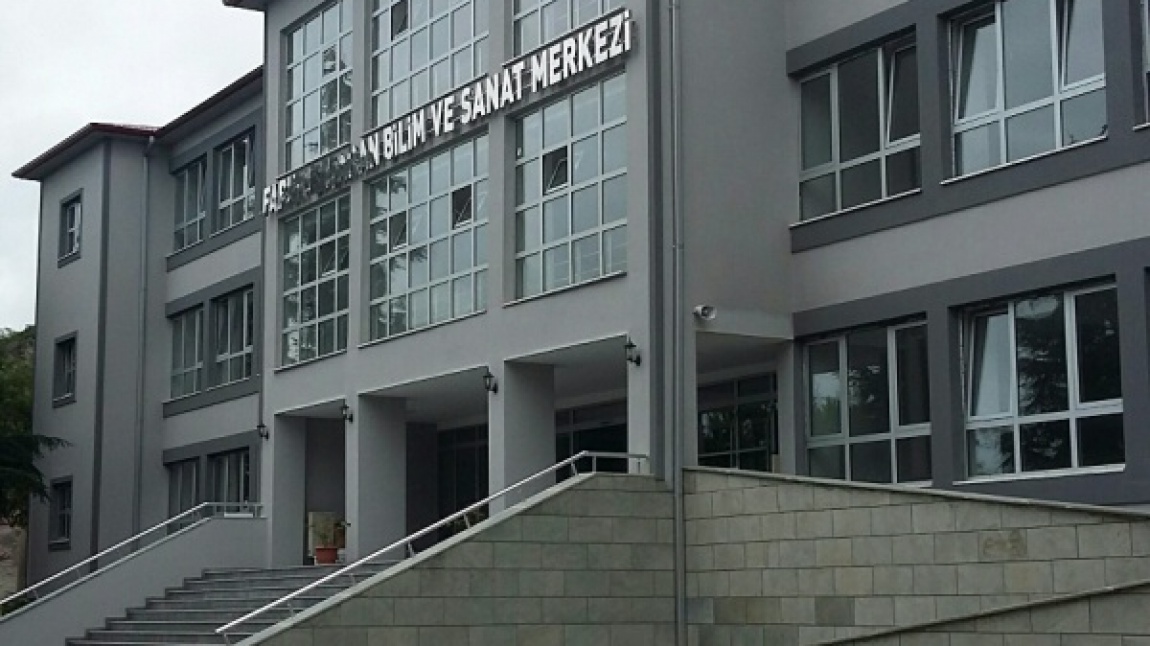 STRATEJİK PLANI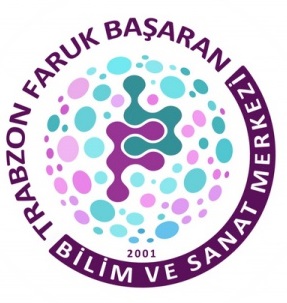 TRABZON       2019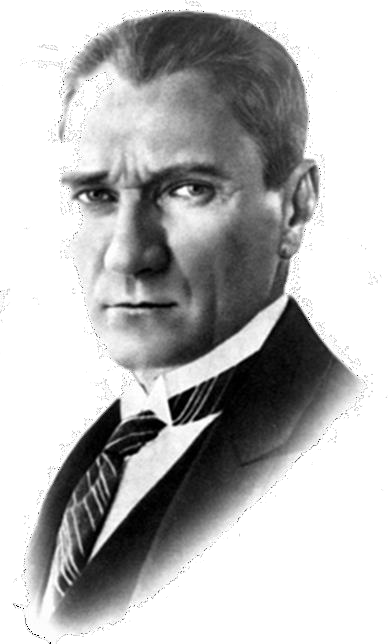 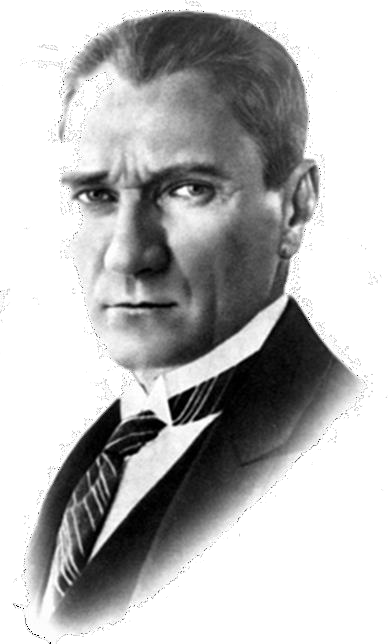 teknik ve her türlü uygar buluşlardan azami derecede istifade etmek zorunludur.” Mustafa Kemal ATATÜRK KURUM MÜDÜRÜ SUNUŞU   Özel yetenekliler eğitiminin planlı, kapsamlı ve sistematik olarak uygulandığı ilk eğitim kurumunu tarihte Osmanlı Devleti’ndeki Enderun Mektebi’nde görmekteyiz. Bilim ve Sanat Merkezleri (BİLSEM), Milli Eğitim Bakanlığı Özel Eğitim Rehberlik ve Danışma Hizmetleri Genel Müdürlüğü tarafından açılan merkezlerdir. Okul öncesi, ilkokul, ortaokul ve lise kurumlarına devam eden üstün ve özel yetenekli öğrencilerin örgün eğitim kurumlarındaki eğitimlerini aksatmayacak şekilde bireysel yeteneklerinin farkında olmalarını ve kapasitelerini geliştirerek en üst düzeyde kullanmalarını sağlamak amacıyla açılmış özel eğitim kurumlarıdır.  Bu merkezlerin, bilgi akışının, teknolojik ve bilimsel gelişmelerin hızlı adımlarla devam ettiği günümüzde, dünyadaki tüm gelişmeleri yakından takip ederek, bu özel beyinlere ulaşıp, onları daha ileriye taşımayı amaç edinen kurumumuz, özel yetenekli öğrencilerimizin ulusal ve evrensel değerleri tanımalarını, benimsemelerini, geliştirmelerini ve bu değerlere saygı duymalarını, liderlik, yaratıcı ve üretici düşünce yeteneklerini ulusal ve toplumsal bir anlayışla ülke kalkınmasına katkıda bulunacak şekilde geliştirmelerini sağlamaktadır.  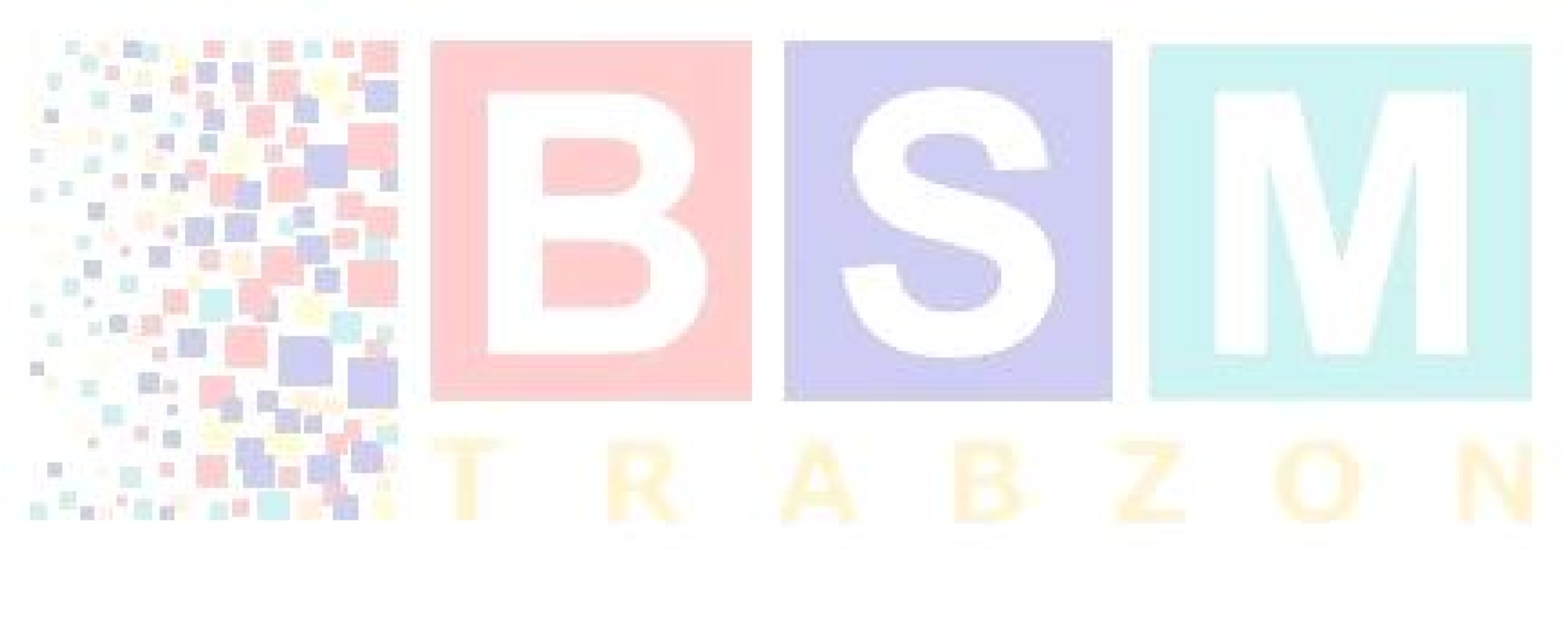 Gayretimiz, öğrencilerimizin yetenek alanlarının geliştirilmesiyle onların bilimsel düşünce ve davranışlarla estetik değerleri birleştiren, üretken, sorun çözen, ülkemizin iş alanlarındaki ihtiyaçlara yönelik yeni düşünceler önerebilen, teknik buluş yapabilen ve geleceğe yön veren mutlu bireyler olmalarıdır.  2015-2019 Stratejik Planımızın oluşturulmasında öncelikle tüm paydaşlarımızın katılımını hedefledik.    Paydaşlarımızın katılımını sağlamak için kurum içinde sağlıklı bir iletişim ortamının oluşturmaya çalıştık.             Trabzon Bilim ve Sanat Merkezi Müdürlüğü olarak hazırladığımız 2019-2023 Stratejik Planı ile eğitim ve öğretime erişim, eğitim öğretimde kalite, kurumsal kapasitenin artırılması alanlarında öngördüğümüz Stratejilerle, hedef ve amaçlarımıza ulaşmak gayretinde olacağız. Nihai hedefimiz, kurumumuzda gerçekleşecek başarılı çalışmalarla ülkemiz eğitimine ve 2023 vizyonuna katkıda bulunmaktır.  Trabzon Bilim ve Sanat Merkezi Müdürlüğü stratejik planının hazırlanmasında yoğun çaba gösteren Stratejik plan üst kurulu ve ekibine ve emeği geçen tüm personelimize teşekkür eder, çalışmamızın ülkemize, ilimize, ilçemize ve okulumuza/kurumumuza faydalı olmasını temenni ederim.            Abdulvahap ALTIN  	 	 	 	 	 	 	                 	Bilim ve Sanat Merkezi MüdürüİÇİNDEKİLER KURUM MÜDÜRÜ SUNUŞU… 								II TABLOLAR DİZİNİ …………………………………………………………………………………………………    IV ŞEKİLLER DİZİNİ …………………………………………………………….………………………………………... IV KISALTMALAR ……………………………………………………………………………………………………….…. V TANIMLAR   ………………………………………………………………………………………………………………..  VI-VIII GİRİŞ………………………………………………………………………………………………………………………………1 I.BÖLÜM     STRATEJİK PLAN HAZIRLIK SÜRECİ ……………………………………………… 2 II.BÖLÜM     DURUM ANALİZİ …………………………………………………………………….. 5 A.TARİHİ GELİŞİM ……………………………………………………………………….……… 5             B.YASAL YÜKÜMLÜLÜKLER VE MEVZUAT ANALİZİ………………………………. 6             C.FAALİYET ALANLARI VE SUNULAN HİZMETLER ……………………...26             D.PAYDAŞ ANALİZİ ……………………………………………………………. 28             E.KURUM İÇİ VE DIŞI ANALİZ ……………………………………………….. 29 BÖLÜM  GELECEĞE YÖNELİM ………………………………………………………………... 39 MİSYON, VİZYON VE TEMEL DEĞERLER ……………………………………... 39  STRATEJİK PLAN GENEL TABLOSU ………………………………………….... 	40 TEMA, AMAÇ, HEDEF VE STRATEJİLER …………………………………….… 41 BÖLÜM       MALİYETLENDİRME …………………………………………………………….. 61 BÖLÜM       İZLEME DEĞERLENDİRME …………………………………………………….. 62       RAPORLAMA ……………………………………………………………………… 63 TABLOLAR DİZİNİ 	 Sayfa   No Tablo  1    : Trabzon Bilim ve Sanat Merkezi   Stratejik Plan Üst Kurulu…………………….… 4 Tablo  2    : Trabzon Bilim ve Sanat Merkezi   Stratejik Plan Ekibi ………………………………………........  4 Tablo  10a  : Mevcut Durum………...…………………………………………………………… 42 Tablo  10b : Performans Göstergeleri …………………………………………………………… 42 Tablo  11 : Stratejiler…………………………………………………………………………….. 43 Tablo  12a : Programlar ve Uygulama Tablosu………………………………………….……… 43 Tablo  12b : Performans Göstergeleri…………………………………………………………… 46 Tablo  13 : Stratejiler………………………………………………………………………..…… 46 Tablo  14 : Performans Göstergeleri………………………………………………………..…… 46 Tablo  15 : Stratejiler………………………………………………………………………..…… 47 Tablo  16 : Performans Göstergeleri………………………………………………………..…… 48 Tablo  17 : Stratejiler………………………………………………………………………..…… 49 Tablo  18 : Performans Göstergeleri…………………………………………………………… 51 Tablo  19 : Stratejiler…………………………………………………………………………… 51 Tablo  20 : Performans Göstergeleri…………………………………………………………… 52 Tablo  21 : Stratejiler…………………………………………………………………………… 53 Tablo  22 : Performans Göstergeleri…………………………………………………………… 54 Tablo  23 : Stratejiler…………………………………………………………………………… 55 Tablo  24 : Performans Göstergeleri…………………………………………………………… 56 Tablo  25 : Stratejiler…………………………………………………………………………… 56 Tablo  26 : Performans Göstergeleri…………………………………………………………57-58 Tablo  27 : Stratejiler…………………………………………………………………………… 58 Tablo  28 : Performans Göstergeleri………………………………………………………………. 59 Tablo  29 : Stratejiler……………………………………………………………………………… 60 Tablo  30a-b: Maliyetlendirme…………………………………………………………………..…61 Tablo  31 : İzleme ve Değerlendirme…………………………………………………………....... 64 ŞEKİLLER DİZİNİ  Şekil 1: Millî Eğitim Bakanlığı Stratejik Planlama Modeli………………………………….  	2 Şekil3 : Trabzon Bilim ve Sanat Merkezi   Müdürlüğü Teşkilat Şeması……………………  29 KISALTMALAR 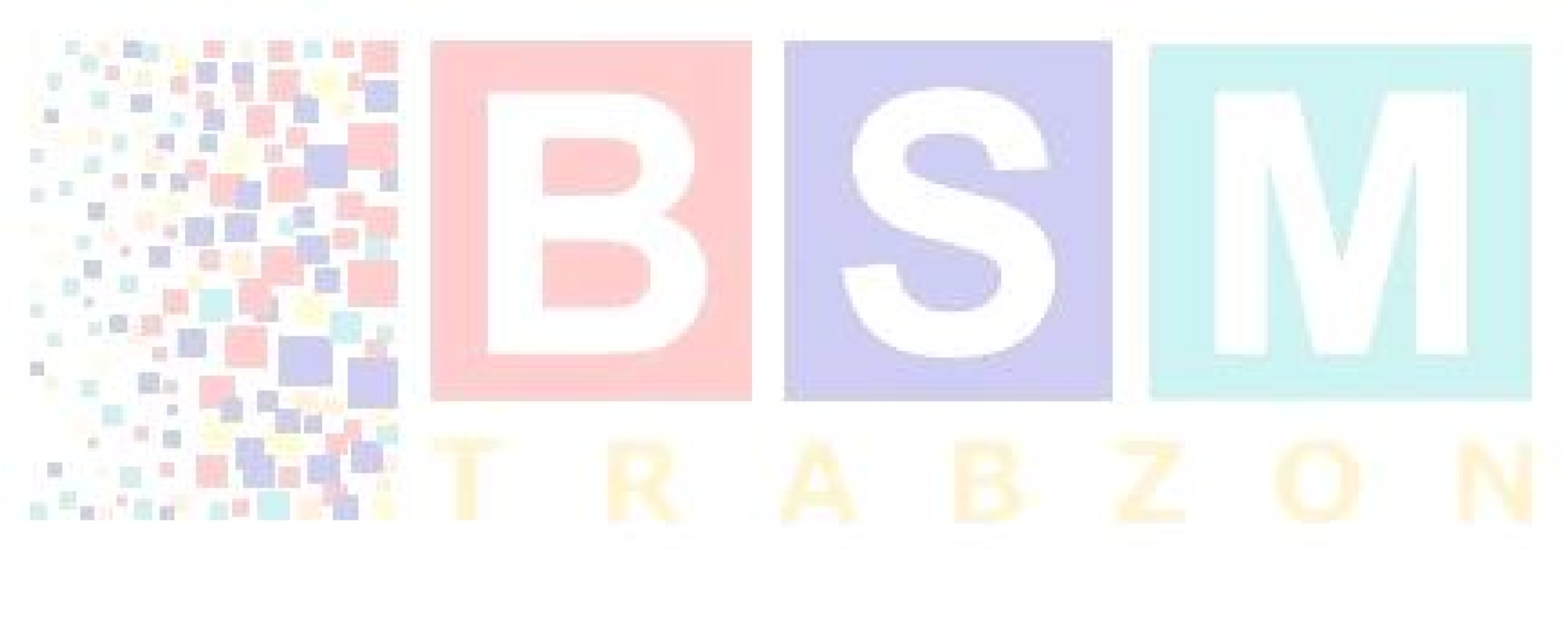 TANIMLAR Üst Danışma Kurulu : Bilim ve sanat merkezlerinde sürdürülen eğitim-öğretimin üst düzeyde planlanmasını sağlamak üzere oluşturulan kurulu,  Merkez: Bilim ve Sanat Merkezlerini,  Merkez Müdürü : Bilim ve sanat merkezi müdürünü,  Merkez Yürütme Kurulu : Bilim ve sanat merkezlerindeki uygulamaların amacına uygun şekilde yürütülmesini ve değerlendirilmesini sağlayan kurulu,  Birim : Bilim ve sanat merkezleri bünyesinde bulunan ana ve destek eğitim birimlerini,  Birim Başkanı : Bilim ve sanat merkezlerindeki her eğitim biriminin kendi içerisinde bulunan branşlardan merkez müdürünce görevlendirilen ve birimin bütün işleyişinden sorumlu olan öğretmeni,  Tanılama Komisyonu : Okul öncesi, ilköğretim ve ortaöğretim çağı öğrencilerinin; tanılama sürecindeki inceleme ve değerlendirme işleminin yürütülmesinden sorumlu komisyonu,  Merkez Danışma Kurulu : Bilim ve Sanat Merkezlerinin bulunduğu yerleşim mahallindeki fen bilimlerini, sosyal bilimleri, güzel sanatları, basın ve yayın kuruluşları ile iş  dünyasını temsil edebilecek kişilerden oluşan kurulu,  Lider ve/veya Danışman Öğretmen : Bilim ve sanat merkezlerine devam eden üstün yetenekli çocuk/öğrencilerin; zihinsel, fiziksel, sosyal ve duygusal gelişimlerini yakından izlemek, devam ettiği örgün eğitim kurumu, aile ve çevre ile iletişimlerini sağlamak, eğitim programına, modeline ve amacına uygun olarak eğitim-öğretim planları hazırlamak, uygulamak ve değerlendirmekle görevlendirilen öğretmeni,  Üstün Yetenekli Çocuk/Öğrenci : Zekâ, yaratıcılık, sanat, liderlik kapasitesi veya özel akademik alanlarda yaşıtlarına göre yüksek düzeyde performans gösterdiği uzmanlar tarafından belirlenen çocuk/öğrencileri,  Etkinlik : Merkezlerdeki ana ve destek eğitim birimlerinde, birim türlerine göre ilgili alan ve konularda hazırlanmış modüler programlar doğrultusunda sürdürülen merkez içi veya merkez dışı mobil eğitim faaliyetlerini, Proje : Üstün yetenekli çocuk/öğrencilerin grup veya bireysel olarak istedikleri bir alan/konuda inceleme, araştırma ve yorum yapmak, görüş geliştirmek, yeni bilgilere ulaşmak, özgün düşünce üretmek ve çıkarımlarda bulunmak amacıyla lider ve/veya danışman öğretmen rehberliğinde yapacakları çalışmaları,  Veli : Üstün yetenekli çocuk/öğrencilerin ana veya babasını ya da yasal sorumluluğunu üstlenen kişiyi,  Hazır Bulunuşluk : Üstün yetenekli çocuk/öğrencilerin merkezlere başladığı andaki ilgi, yetenek ve tutum düzeylerinin tespitini,  Uzman : Üstün yetenekli çocuk/öğrencilerin tanılaması ve tespitinde, yetenek alanlarının ortaya çıkarılmasında, bireysel yeteneklerinin farkında olmaları ve kapasitelerini geliştirerek en üst düzeyde kullanmalarının sağlanmasında görev alan kişiyi ve/veya kişileri,  Devamsızlık: Özürlü ya da özürsüz olarak okulda bulunmama durumu ifade eder.  Eğitim Arama Motoru: Sadece eğitim kategorisindeki sonuçların görüntülendiği ve kategori dışı ve sakıncalı içeriklerin filtrelendiğini internet arama motoru.  Eğitim ve Öğretimden Erken Ayrılma: Avrupa Topluluğu İstatistik Ofisinin (Eurostat) yayınladığı ve hane halkı araştırmasına göre 18-24 yaş aralığındaki kişilerden en fazla ortaokul mezunu olan ve daha üstü bir eğitim kademesinde kayıtlı olmayanların ilgili çağ nüfusuna oranı olarak ifade edilen göstergedir. Öğretmenlik Mesleği Genel ve Özel Alan Yeterlilikleri: Öğretmenlik mesleğini etkili ve verimli biçimde yerine getirebilmek için sahip olunması gereken genel bilgi, beceri ve tutumlar ile alanlara özgü olarak sahip olunması gereken bilgi, beceri ve tutumlardır. Önceki Öğrenmelerin Tanınması: Bireyin eğitim, iş veya diğer hayat tecrübeleri aracılığıyla hayatlarının bütün dönemlerinde gerçekleştirdikleri öğrenme için yeterlilik belgesine sahibi olmalarına imkân tanıyan bir sistem olup, örgün, yaygın ve/veya serbest öğrenme çerçevesinde elde edilen belgelendirilmemiş öğrenme kazanımlarının belirli bir standart çerçevesinde tanınması sürecidir.  Örgün Eğitim Dışına Çıkma: Ölüm ve yurt dışına çıkma haricindeki nedenlerin herhangi birisine bağlı olarak örgün eğitim kurumlarından ilişik kesilmesi durumunu ifade etmektedir.   Eğitim: Belirli yaş grubundaki ve aynı seviyedeki bireylere, amaca göre hazırlanmış programlarla, okul çatısı altında düzenli olarak yapılan eğitimdir. Örgün eğitim; okul öncesi, ilkokul, ortaokul, ortaöğretim ve yükseköğretim kurumlarını kapsar.  Özel Eğitime İhtiyacı Olan Bireyler (Özel eğitim gerektiren birey): Çeşitli nedenlerle, bireysel özellikleri ve eğitim yeterlilikleri açısından akranlarından beklenilen düzeyden anlamlı farklılık gösteren bireyi ifade eder.  Özel Politika veya Uygulama Gerektiren Gruplar (dezavantajlı gruplar): Diğer gruplara göre eğitiminde ve istihdamında daha fazla güçlük çekilen kadınlar, gençler, uzun süreli işsizler, engelliler gibi bireylerin oluşturduğu grupları ifade eder.  Yaygın Eğitim: Örgün eğitim sistemine hiç girmemiş ya da örgün eğitim sisteminin herhangi bir kademesinde bulunan veya bu kademeden ayrılmış ya da bitirmiş bireylere; ilgi, istek ve yetenekleri doğrultusunda ekonomik, toplumsal ve kültürel gelişmelerini sağlayıcı nitelikte çeşitli süre ve düzeylerde hayat boyu yapılan eğitim, öğretim, üretim, rehberlik ve uygulama etkinliklerinin bütününü ifade eder.  Z-Kitap: İçeriklerin pekiştirici şekilde hazırlanmış interaktif uygulamalar, videolar, oyunlar ve metinsel zenginleştirmeler ile dijital versiyonlar aracılığıyla sunulduğu kitaplardır. Zorunlu Eğitim: Dört yıl süreli ve zorunlu ilkokullar ile dört yıl süreli, zorunlu ve farklı programlar arasında tercihe imkân veren ortaokullar ve imam-hatip ortaokullarından oluşan ilköğretim ile ilköğretime dayalı, dört yıllık zorunlu, örgün veya yaygın öğrenim veren genel, mesleki ve teknik öğretim kademelerinden oluşan eğitim sürecini ifade eder. GİRİŞ Kalkınma planları, ulusal programlar, 5018 sayılı Kamu Malî Yönetimi ve Kontrol Kanunu ilgili mevzuat ve benimsedikleri temel ilkeler çerçevesinde kamu idarelerine; katılımcılık, şeffaflık ve hesap verebilirlik ilkeleri doğrultusunda performans yönetimine dayalı kamu yönetimi anlayışı kapsamında kamu hizmetlerinin kalitesinin yükseltilmesi, kaynakların etkili ve verimli bir şekilde kullanılması amacıyla, geleceğe ilişkin misyon ve vizyon oluşturma, stratejik amaçlar ve ölçülebilir hedefler belirleme, süreç performanslarını önceden belirlenmiş olan göstergeler doğrultusunda ölçme ve bu süreçleri izleyip değerlendirerek, katılımcı yöntemlerle stratejik plan hazırlama zorunluluğu getirmiştir.  Hazırladığımız bu stratejik planla merkezimizde çalışmalarımızı daha sağlıklı planlayabilme, geleceğe yönelik hedef koyma ve bu hedeflere ulaşma düzeyi ile kurumumuzun performansını geliştirmeyi amaçladık.  Trabzon Bilim ve Sanat Merkezi Müdürlüğümüzün 2019-2023 Stratejik Planı, 5018 sayılı Kamu Malî Yönetimi ve Kontrol Kanunu, yasal düzenlemeler ve üst politika belgeleri ışığında hazırlanmıştır. Plan çalışmaları kapsamında, müdürlüğümüz birimleri, müdürlüğümüze bağlı 114 okul/kurum yöneticisi ve ilgili paydaşların katılımıyla eğitim ve öğretim sistemine ilişkin sorun ve gelişim alanları belirlenmiştir. Belirlenen sorun ve gelişim alanlarına istinaden stratejik plan temel yapısı oluşturulmuştur. Bu yapı doğrultusunda “Eğitim ve Öğretime Erişim”, “Eğitim ve Öğretimde Kalite” ile “Kurumsal Kapasite” olmak üzere üç ana tema ve bu temalar altında beş yıllık stratejik amaçlar ve hedefler ile bu amaç ve hedefleri gerçekleştirecek Stratejiler belirlenmiştir. GZFT ve PEST analizlerinden hareketle belirlenen stratejilerin yaklaşık maliyetlerinden yola çıkılarak, stratejik hedef ve amaçların tahmini kaynak ihtiyaçları hesaplanmıştır. Ayrıca, stratejik hedef ve amaçların gerçekleşme durumlarının takip edilebilmesi için stratejik plan izleme ve değerlendirme modeli oluşturulmuştur. Stratejik Plan Ekibi I.BÖLÜM STRATEJİK PLAN HAZIRLIK SÜRECİ Trabzon Bilim ve Sanat Merkezi Müdürlüğü 2015-2019 Stratejik Planının hazırlanmasında MEB Stratejik Planı ve İlçe Millî Eğitim Müdürlüğü Stratejik Planı temel alınmış ve aşağıdaki model benimsenmiştir. Bilim ve Sanat Merkezi Müdürlüğü bünyesinde  “Stratejik Plan Üst Kurulu” oluşturulmuştur. Stratejik Planlama çalışmalarının doğrudan yürütülmesi ve Üst Kurul’a belirli dönemlerde rapor sunmak, Üst Kurul’un önerileri doğrultusunda çalışmaları yürütmek üzere “ Trabzon Bilim ve Sanat Merkezi Stratejik Plan Ekibi” oluşturulmasına karar verilmiştir.    Trabzon Bilim ve Sanat Merkezi Stratejik Plan Ekibinin hazırlık çalışmalarına, her zümreden veya birimden çalışmalara yeterli zamanı ayırabilen ve alanında deneyimli bir personelin seçilmesine dikkat edilmiştir. Stratejik Planlama için gerekli araştırma, inceleme ve değerlendirme amacıyla; kurum içi her türlü yapısal ve motivasyonu artırıcı önlemler alınarak yürürlüğe konulmuştur.   Stratejilerin belirlenmesi aşamasında yöneticilerin, öğretmenlerin ve uygulayıcıların kurum adına ortak bir gelecek öngörmeleri,  istenen hedefe kısa yoldan nasıl ulaşacağını belirlemeleri alternatif stratejilerin maliyetleri, yararları ve olası sonuçları tahmin etmeleri beklenmiş, çalışma sonunda en etkili ve verimli stratejiler seçilmeye çalışılmıştır. Stratejik Plan Hazırlama Programı, Ortahisar İlçe Milli Eğitim Müdürlüğü Stratejik Plan Modeli, Stratejik iş akış şeması ve iş takvimine uygun olarak tamamlanmıştır.Tablo 1: Stratejik Plan Üst Kurulu B. Stratejik Plan ModeliGeleceği biçimlendirmek ve kontrol etmek amacıyla başlatılan süreçte, Trabzon Bilim ve Sanat Merkezi Müdürlüğü, Milli Eğitim Bakanlığı 2010-2014 Stratejik Planı ile Kamu İdareleri İçin stratejik Planlama Kılavuzu’nda yer alan modeli esas almıştır.  Ayrıca Ortahisar İlçe Millî Eğitim Müdürlüğü 2019-2023 Stratejik Plan Taslakları ve Trabzon Bilim ve Sanat Merkezi 2015-2019 Stratejik Planı da dikkate alınarak, okulumuza/kurumumuza çalışmalarımızda rehberlik edecek stratejiler alınmıştır. Trabzon Bilim ve Sanat Merkezi Müdürlüğü bünyesinde oluşturulan Stratejik Plan Ekibi tarafından, geniş paydaş katılımı ile beş aşamada hazırlanmıştır:  -Planlama Çalışmalarının Sahiplenilmesi -Organizasyonun Oluşturulması -İhtiyaçların Tespiti bireysel yeteneklerinin farkında olmalarını ve kapasitelerinin geliştirerek en üst düzeyde kullanmalarını sağlamak amacıyla açılan kurumlardır. Bilim ve sanat merkezleri, valiliklerin önerileri dikkate alınarak Milli Eğitim Bakanlığı tarafından açılır. Bilim ve Sanat Merkezleri, Milli Eğitim Bakanlığı, Özel Eğitim Rehberlik ve Danışma Hizmetleri Genel Müdürlüğü bünyesinde, Özel Yeteneklilerin Eğitimi Şube Müdürlüğü düzeyinde temsil edilmektedir.Bilim ve Sanat Merkezlerinin, kuruluş ve işleyişi Bilim ve Sanat Merkezleri Yönergesi’ne (TD. Şubat 2007 / 2593) göre yapılmaktadır. Kurumumuz Türkiye’de 9. Bilim ve Sanat Merkezi olarak 2001- 2002 eğitim öğretim yılında Kaledibi ilkokulu olarak kullanılan binada 74 öğrenci ile açılmıştır.  Bilim ve sanat projesiyle Esentepe Mahallesinde kurumun yeni binası hayırsever Sn. Hüseyin BAŞARAN tarafından yapılmakta olup Mart 2016 da açılması planlanmaktadır.   B. YASAL YÜKÜMLÜLÜKLER VE MEVZUAT ANALİZİ Trabzon Bilim ve Sanat Merkezi; Türkiye Cumhuriyeti Anayasası ve bu anayasaya bağlı olarak çıkarılan Milli Eğitim Temel Kanunu ile diğer kanun, tüzük, yönetmelik ve yönergeler çerçevesinde çalışmalarını sürdürmektedir.  Trabzon Bilim ve Sanat Merkezi’ nin hizmetlerine esas olan kanun, tüzük, yönetmelik ve yönergeler şöyle listelenmiştir:  Kanunlar  1739 sayılı Milli Eğitim Temel Kanunu  652 sayılı Milli Eğitim Bakanlığı Teşkilat ve Görevleri hakkında Kanun Hükmünde Kararname  222 sayılı İlköğretim ve Eğitim Kanunu  5302 sayılı İl Özel İdaresi Kanunu  4688 sayılı Kamu Görevlileri Sendikaları ve Toplu Sözleşme Kanunu  5580 sayılı Özel Öğretim Kurumları Kanunu Yönetmelikler  Millî Eğitim Bakanlığı Okul Kütüphaneleri Yönetmeliği  Millî Eğitim Bakanlığı Rehberlik ve Psikolojik Danışma Hizmetleri Yönetmeliği  Millî Eğitim Bakanlığı Sosyal ve Kültürel Yarışmalar Yönetmeliği  Taşınır Mal Yönetmeliği  Devlet Arşiv Hizmetleri Hakkında Yönetmelik  Kamu İdarelerinde Stratejik Planlamaya İlişkin Usul Ve Esaslar Hakkında Yönetmelik  Ulusal Ve Resmi Bayramlar İle Mahalli Kurtuluş Günleri, Atatürk Günleri Ve Tarihi Günlerde Yapılacak Tören Ve Kutlamalar Yönetmeliği  Milli Eğitim Bakanlığına Bağlı Okul Ve Kurumların Yönetici Ve Öğretmenlerinin Norm Kadrolarına İlişkin Yönetmelik  Millî Eğitim Bakanlığı Eğitim Kurumu Yönetici Görevlendirme Yönetmeliği  Millî Eğitim Bakanlığı Yönetici Görevlendirme Yönetmeliği  Millî Eğitim Bakanlığı Öğretmenlerinin Atama Ve Yer Değiştirme Yönetmeliği  Millî Eğitim Bakanlığı Disiplin Amirleri Yönetmeliği  Millî Eğitim Bakanlığı Özel Eğitim Hizmetleri Yönetmeliği  Millî Eğitim Bakanlığı İlköğretim Ve Orta Öğretim Kurumları Sosyal Etkinlikler Yönetmeliği  Millî Eğitim Bakanlığı Ders Kitapları ve Eğitim Araçları Yönetmeliği  Millî Eğitim Bakanlığı İlköğretim Kurumları Yönetmeliği  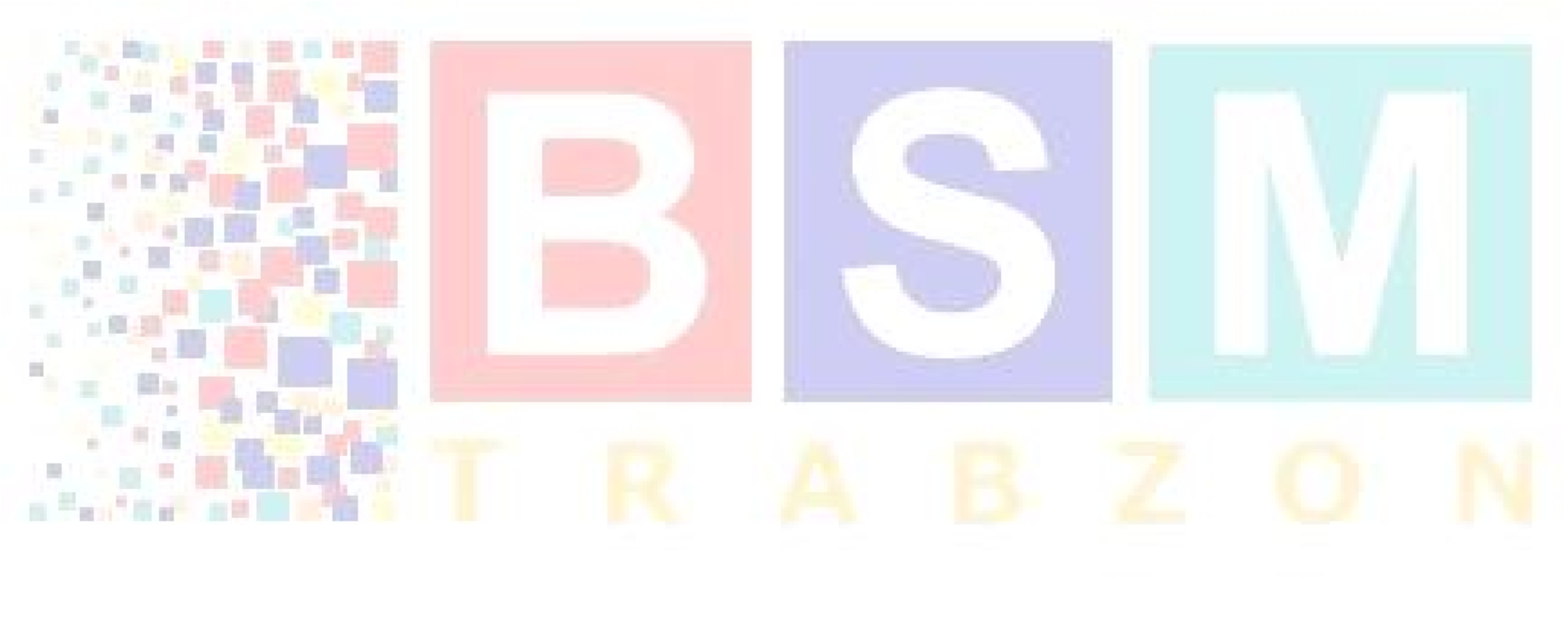 Millî Eğitim Bakanlığı Okul-Aile Birliği Yönetmeliği  Millî Eğitim Bakanlığı Kurum Tanıtım Yönetmeliği  Millî Eğitim Bakanlığına Bağlı Okullarda Enerji Yöneticisi Görevlendirilmesine İlişkin Yönetmelik  Kamu Zararlarının Tahsiline İlişkin Usul Ve Esaslar Hakkında Yönetmelik  İç Kontrol ve Ön Malî Kontrole İlişkin Usul ve Esaslar Hakkında Yönetmelik  Sivil Savunma, Seferberlik, Koruyucu Güvenlik, Yangın İle İlgili MevzuatYönergeler  Millî Eğitim Bakanlığı Bilim Ve Sanat Merkezleri Yönergesi  Millî Eğitim Bakanlığı Personeline Başarı, Üstün Başarı Belgesi ve Ödül Verilmesine Dair Yönerge  Millî Eğitim Bakanlığı Bilgi Ve Sistem Güvenliği Yönergesi  MEB Eğitimde Kalite Yönetim Sistemi Yönergesi  Millî Eğitim Bakanlığı İzin Yönergesi  Millî Eğitim Bakanlığı Demokrasi Eğitimi ve Okul Meclisleri Yönergesi  Millî Eğitim Bakanlığı Eğitim Bölgeleri ve Eğitim Kurulları Yönergesi  MİLLÎ EĞİTİM BAKANLIĞI  BİLİM VE SANAT MERKEZLERİ YÖNERGESİ Dayanak  1) Bu Yönerge, 14/6/1973 tarihli ve 1739 sayılı Millî Eğitim Temel Kanunu, 1/7/2005 tarihli ve 5378 sayılı Engelliler Hakkında Kanun, 30/5/1997 tarihli ve 573 sayılı Özel Eğitim Hakkında Kanun Hükmünde Kararname, 31/5/2006 tarihli ve 26184 sayılı Resmî Gazete’de yayımlanan Özel Eğitim Hizmetleri Yönetmeliğine dayanılarak hazırlanmıştır.   Amaçlar  (1) Merkezler, Türk Millî Eğitiminin genel amaçları ve temel ilkeleri doğrultusunda özel yetenekli öğrencilerin;  Atatürk ilke ve inkılaplarını benimsemelerini; Türkiye Cumhuriyeti Anayasası'na ve demokrasinin ilkelerine, insan haklarına, çocuk haklarına ve uluslararası sözleşmelere uygun olarak haklarını kullanmalarını, başkalarının haklarına saygılı olmayı, sorumluluk alma bilincinin geliştirilmesini,  Ulusal ve evrensel değerleri tanımalarını, benimsemelerini, geliştirmelerini ve bu değerlere saygı duymalarını, liderlik, yaratıcı ve üretici düşünce yeteneklerini ulusal ve toplumsal bir anlayışla ülke kalkınmasına katkıda bulunacak şekilde geliştirmelerini,  Yetenek alanı/alanlarının geliştirilmesi sürecinde, sosyal ve duygusal gelişim alanlarının bütünlük içerisinde ele alınmasını, ç) Yeteneklerinin ve yaratıcılıklarının erken yaşta fark edilerek geliştirilmesini,  Bireysel yeteneklerinin farkında olmalarını ve kapasitelerini geliştirerek en üst düzeyde kullanmalarını,  Bilimsel düşünce ve davranışlarla estetik değerleri birleştiren, üretken, sorun çözen kendini gerçekleştirmiş bireyler olarak yetişmelerini,  İş alanlarındaki ihtiyaçlara yönelik yeni düşünceler önerebilmelerini, teknik buluş ve çağdaş araçlar geliştirebilmelerini,  Özel yetenekleri doğrultusunda bilimsel çalışma disiplini kazanmalarını, disiplinler arası düşünme, sorunları çözme ya da belirlenen ihtiyaçları karşılamaya yönelik projeler gerçekleştirmelerini  amaçlar. İlkeler  (1) Merkezlerdeki eğitim öğretim etkinliklerinin aşağıda belirtilen ilkelere uygun olarak düzenlenmesi ve yürütülmesi esastır: Eğitim hizmetleri özel yetenekli öğrencilerin performansları ve eğitim ihtiyaçları doğrultusunda hazırlanacak Bireyselleştirilmiş Eğitim Programlarına (BEP) göre bire bir ve/veya grup eğitimi şeklinde yürütülür.  Merkezde uygulanan öğretim programları planlanırken özel yetenekli öğrencilerin eğitim öğretiminde tüm gelişim alanları bütünlük içerisinde ele alınır.  Merkezde uygulanan öğretim programları, öğrencilerin devam ettikleri örgün eğitim kurumlarının programları ile bütünlük oluşturacak şekilde planlanır ve öğrenci merkezli olarak yürütülür.  ç) Eğitim öğretim etkinliklerinde öğrencilerin üst düzey düşünme becerileri kazanmalarını sağlayacak uygulamalara yer verilir. Öğrencilerin, Türkçe' yi doğru, güzel ve etkin kullanan bireyler olarak yetişmeleri amaçlanır.  Müdür yardımcıları,  Birim başkanları,  Merkezin 	bulunduğu 	bölgedeki 	rehberlik 	ve 	araştırma 	merkezi 	müdürünün görevlendirdiği bir rehberlik öğretmeni, ç)  Veliler tarafından seçilen veli temsilcisi,  Öğrenciler tarafından seçilen öğrenci temsilcisi, Sponsor temsilcisinden oluşur. Merkez yürütme kurulunun görevleri   (1) Merkez yürütme kurulunun görevleri şunlardır:  Merkezde yapılacak etkinlikleri planlamak, izlemek ve değerlendirmek,  Merkezdeki eğitim öğretim uygulama planını, öğrencilerin örgün eğitim kurumlarındaki eğitim öğretim sürelerini de dikkate alarak hazırlamak, Uygulamaların etkililiğini ve verimliliğini sağlamak amacıyla yerel yönetimler, sivil toplum kuruluşları ve üniversitelerle iş birliği içinde olmak, ç) Merkezin eğitim öğretim ortamının geliştirilmesi, yürütülen çalışmaların nitelik ve nicelik yönünden geliştirilmesi için kaynak sağlanması konusunda çalışmalar yürütmek, Öğrencilerin proje çalışmalarının yürütülmesinde ve bu kapsamda ortaya çıkan ürünlerin sergilenmesinde gerekli desteği sağlamak, Öğrencilerin devam ettiği alt program dallarında anlamlı derecede farklılığı gözlenen öğrencilerin,  merkez yürütme kurulu kararı ile öğrenci düzeyine uygun üst eğitim programlarına yerleştirilmesini sağlamak, Merkezlerdeki eğitim programlarına devam eden öğrenci grup sayısının yeterli olmaması halinde eğitimi devam ettirici tedbirler almak, bu hususta Genel Müdürlüğe bilgi vermek, Öğrencilerin devamsızlık ve mazeret durumlarını değerlendirerek, kaydı silinecek öğrencileri belirlemek, ğ) Özel yetenekli öğrencilere, velilerine ve öğretmenlerine sunulacak rehberlik hizmetlerini planlamak, Merkezdeki eğitim öğretim sürecini izlemek, değerlendirmek ve dönem sonu raporlarını hazırlayarak Genel Müdürlüğe sunmak,  ı) Merkez danışma kurulunu oluşturmak ve merkez danışma kurulu çalışma usul ve esaslarını belirlemek, Merkez danışma kurulu tarafından hazırlanan raporları Genel Müdürlüğe sunmak, Eğitim öğretim dönemi sonunda merkezin öğrenci kontenjanını belirleyerek Genel Müdürlüğe sunmak, Merkezin yıllık bütçesini hazırlayıp Genel Müdürlüğe sunmak,  Merkezin harcama esas ve usulleri ile önceliklerini belirlemek, Merkezin teknik ihtiyacını tespit etmek ve Genel Müdürlüğe bildirmek,  Merkez yürütme kurulu çalışma usul ve esasları (1) Merkez yürütme kurulunun çalışma usul ve esasları şunlardır;  Kurul üyelerinin görev süresi bir yıldır. Kurul, eğitim öğretim döneminin başında ve sonunda toplanır. Ancak, kurul merkez müdürünün gerekli gördüğü durumlarda belirlenen dönem dışında da toplanabilir.  Kurul kararları oy çokluğuyla alır. Oyların eşit olması durumunda başkanın kullandığı oy yönünde çoğunluk sağlanmış sayılır. ç) Kurul kararları tutanak altına alınır.  Merkez danışma kurulu ve üyeleri (1) Merkez danışma kurulu, merkez yürütme kurulunca oluşturulur.  (2) Merkez danışma kurulu merkez müdürü başkanlığında;  Üniversiteleri, Kültür  – sanat kuruluşlarını, İş ve meslek kuruluşlarını temsil edebilecek en fazla on bir üyeden oluşturulur.  Merkez danışma kurulunun görevleri Merkez danışma kurulu, merkez yürütme kurulu tarafından belirlenen usul ve esaslar doğrultusunda çalışmak üzere yılda en az bir kez toplanır.  Danışma Kurulu tarafından hazırlanan raporlar merkez yürütme kuruluna sunulur. İl tanılama sınav komisyonu ve üyeleri Her eğitim öğretim yılında merkezlere yerleştirilecek öğrencilerin tanılama süreçleri ile ilgili iş ve işlemleri yürütmek üzere, il tanılama sınav komisyonu oluşturulur.  İl tanılama sınav komisyonu özel eğitim ve rehberlik hizmetlerinden sorumlu milli eğitim müdür yardımcısı/şube müdürü başkanlığında; a) Merkez müdürleri, b) Rehberlik ve araştırma merkezi müdürleri olmak üzere en az 3, en fazla 7 üyeden oluşur. İl tanılama sınav komisyonunun görevleri  (1) İl tanılama sınav komisyonunun görevleri şunlardır: Genel zihinsel ve özel yetenek/beceri alanında,  bireysel incelemeye alınacak öğrencilerle ilgili tanılama sürecini yönetmek, Tanılama takvimi dışında görsel sanatlar ve müzik alanlarında aday gösterilen öğrencilerle ilgili iş ve işlemleri yürütmek, Görsel sanatlar yetenek/beceri değerlendirme komisyonu ve müzik yetenek/beceri değerlendirme komisyonunu oluşturmak,  ç) Görsel sanatlar ve müzik alanında değerlendirmeye alınacak öğrenci sayısını dikkate alarak birden fazla komisyon oluşturmak, Üniversitelerin ilgili bölümleri, konservatuarların öğretim üyeleri ve güzel sanatlar lisesi öğretmenleri öncelikli olmak üzere, görsel sanatlar ve müzik alanında yeterli sayıda  öğretmen görevlendirerek komisyonun oluşumunu sağlamak, Bireysel inceleme ve değerlendirme sürecinde görevlendirileceklerin onay ve izin işlemlerini yürütmek, Bireysel inceleme ve değerlendirme süreci için uygun sınav ortamı sağlamak,  Bireysel inceleme ve değerlendirme sonuçlarına göre sıralanan öğrenci listesini Bakanlığa göndermek. Görsel sanatlar yetenek/beceri değerlendirme komisyonu üyeleri ve görevleri (1) Görsel sanatlar alanında özel yetenekli olduğu düşünülen öğrencilerin 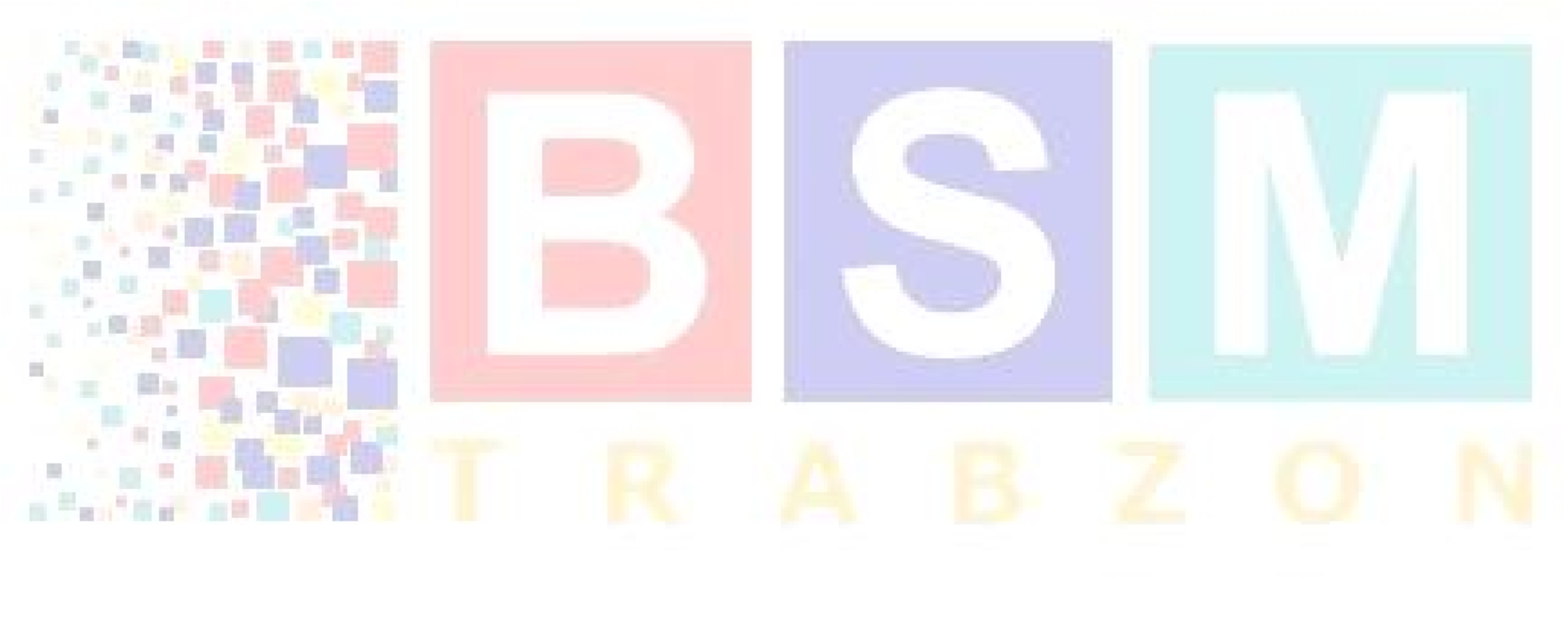 Müzik yetenek/beceri değerlendirme komisyonu üyeleri ve görevleri (1) Müzik alanından özel yetenekli olduğu düşünülen öğrencilerin tanılamaları ile ilgili iş ve işlemleri yürütmek üzere oluşturulan komisyon; a) Üniversitelerin,  Konservatuvarların,  Güzel sanatlar liselerinin, ç) Merkezlerin, ilgili alan öğretmenlerinden olmak üzere en az 5 üyeden oluşur.  (2) Müzik yetenek/beceri değerlendirme komisyonunun görevleri şunlardır:  Müzik alanında aday gösterilen öğrencilerin bireysel incelemelerini Bakanlıkça belirlenen ölçütler doğrultusunda yapmak. Değerlendirme sonuçlarına göre oluşturulan öğrenci listelerini il tanılama sınav komisyonuna göndermek. İl öğretmen değerlendirme komisyonu üyeleri ve görevleri Bakanlıkça yayınlanan Bilim ve Sanat Merkezleri Öğretmen Seçimi Kılavuzu doğrultusunda merkezlerde görev yapacak öğretmen adaylarının değerlendirme kriterlerini incelemek üzere il öğretmen değerlendirme komisyonu oluşturulur. İl öğretmen değerlendirme komisyonu;  insan kaynaklarından sorumlu il millî eğitim müdür yardımcısı/şube müdürü başkanlığında, Özel eğitim ve rehberlik hizmetlerinden sorumlu il millî eğitim müdür yardımcısı/şube müdüründen, İlde bulunan merkez müdürlerinden, Bir rehberlik ve araştırma merkezi müdüründen,  ç) Bir ilkokul müdüründen, Bir ortaokul müdüründen,  Bir lise müdüründen, oluşur. (3) İl öğretmen değerlendirme komisyonun görevleri şunlardır:  Kılavuzda belirtilen başvuru şartlarını taşıyan adayların, başvuru belgelerini öğretmen değerlendirme kriterleri üzerinden incelemek, Yapılan değerlendirme sonucu, alanlar bazında en yüksek puan alan öğretmenden başlamak üzere başarı durumu listesi oluşturmak ve Bakanlığa bildirmek.  (4) İl öğretmen değerlendirme komisyonu sekreterya işlemleri illerdeki öğretmen atamadan sorumlu birimlerce yürütülür. Bölge sözlü sınav komisyonu üyeleri ve görevleri Genel Müdürlükten daire başkanı, il milli eğitim müdürü, il özel eğitim ve rehberlik hizmetlerinden sorumlu şube müdürü, Genel Müdürlükten millî eğitim uzmanı, veya eğitim uzmanından oluşur. Bölge sözlü sınav komisyonunun görevleri şunlardır;   Sözlü sınav sorularını hazırlamak veya hazırlatmak, İl öğretmen değerlendirme komisyonunca Bakanlığa bildirilen adayların sözlü sınavını yapmak, değerlendirmek, Sözlü sınavına katılan adayların sınav sonuçlarını duyurmak, ç) Sözlü sınavına ilişkin itirazları sonuçlandırmak, Sözlü sınavına ilişkin diğer iş ve işlemleri yürütmek. Sözlü sınavına katılan adayların başarı sıralamasını EK – 2 değerlendirme kriterleri üzerinden belirlenen puanın %60’ı ile sözlü sınavından alınan notun %40’nın toplamına göre en yüksek puan alandan başlamak üzere belirlemek.  (3) Bölge sözlü sınav komisyonunun sekreterya işlemleri, Genel Müdürlük tarafından yürütür. Tanılama Süreci  Aday gösterme  Genel zihinsel yetenek/beceri alanından, görsel sanatlar ve müzik alanında özel yetenekli olduğu düşünülen öğrencilerin merkezlere aday gösterilmesi ile ilgili iş ve işlemler, Bakanlıkça belirlenen tanılama yaşı ve sınıf seviyesi esas alınarak, tanılama takvimi olarak ilan edilen dönemde alınan başvurular doğrultusunda yapılır.  Özel yetenekli olduğu düşünülen öğrenciler; Okul öncesi eğitimi çağındaki çocuklar için veliler veya okul öncesi eğitim kurumları öğretmenlerince, İlkokul çağı öğrencileri için örgün eğitim kurumu sınıf öğretmenlerince,   Ortaokul ve lise öğrencileri için şube öğretmenler kurulunca verilen karar doğrultusunda aday gösterilir.  Bakanlıkça belirlenen tanılama yaşı ve sınıf seviyesinde olan ve genel zihinsel, görsel sanatlar ve müzik alanlarında aday gösterilecek öğrencilerin başvurusu, Bakanlıkça belirlenen tanılama takvimi doğrultusunda yapılır. Aday gösterilecek okul öncesi,  ilkokul, ortaokul ve lise çağındaki öğrenciler için başvurular her eğitim öğretim yılı için gözlem formları (EK  – 1A, EK  – 1B), e  – okul sistemi üzerinden bu maddenin ikinci fıkrası (a), (b) ve (c) bentlerinde belirtilen ilgililerce doldurularak yapılır. Başvurusu tanılama takvimi doğrultusunda gerçekleştirilemeyen görsel sanatlar ve müzik yetenek/beceri alanlarında aday gösterilecek öğrencilerin başvurusu, bu maddenin ikinci fıkrası (a), (b) ve (c) bentlerinde belirtilen ilgililerce il tanılama sınav komisyonuna yapılır. Görsel sanatlar ve müzik yetenek/beceri alanında tanılanan öğrenciler destek eğitim odalarından faydalanır. Bakanlıkça belirlenen tanılama yaşı ve sınıf seviyesinde olmayan genel zihinsel yetenek/beceri alanından aday gösterilecek öğrenciler, rehberlik ve araştırma merkezlerince tanılanarak destek eğitim odası hizmetinden faydalanmaları için karar alınır.  Tanılama  Merkezlere kaydı sağlanacak öğrencilerin tanılanması ve seviyesinin tespit edilmesine ilişkin iş ve işlemler Bakanlık, il tanılama sınav komisyonu, merkezler ile  rehberlik ve araştırma merkezlerince yürütülür.  Bu sürece ilişkin olarak Bakanlıkça yürütülecek iş ve işlemler şunlardır: Sınav ve tanılama takvimini belirlemek, Tanılama yaşı ve sınıf düzeyini belirlemek, İllerden gelen kontenjan tekliflerini değerlendirerek karar vermek, ç) Gözlem formlarını değerlendirerek grup değerlendirmesine alınacak öğrencileri belirlemek, Grup tarama ölçme araçları ve ölçütlerini belirlemek, Grup tarama testinin, aynı tarihte ve saatte uygulanarak merkezi sistemle yapılmasını sağlamak, Grup değerlendirilmesinde belirlenen ölçütte ya da üzerinde performans gösteren öğrencilerin, bireysel incelemeye alınmalarını sağlamak, Bireysel incelemede kullanılacak objektif ve standart testleri belirlemek ve uygulamayı yapacak uzman personelin yetiştirilmesini sağlamak, ğ) Görsel sanatlar ve müzik yetenek/beceri alanında değerlendirmeye alınacak öğrencilerin seçim ölçütlerini belirlemek, İl tanılama sınav komisyonu tarafından tanılama sonuçları bildirilen öğrencilerin merkezlere yerleştirilmesine karar vermek,  İl tanılama sınav komisyonu, sınav/tanılama sürecine ilişkin bu Yönergenin ilgili madde hükümlerince belirlenen görevleri yerine getirmekle yükümlüdür.  Bu süreçte merkezler bireysel inceleme sonuçlarını il tanılama sınav komisyonuna bildirmekle yükümlüdür.   Rehberlik ve araştırma merkezleri tarafından yürütülecek iş ve işlemler şunlardır: İl tanılama sınav komisyonunca verilen görevleri yapmak, Genel zihinsel yetenek/beceri alanında aday gösterilen öğrencilerin bireysel incelemesini yapmak ve bu kapsamda test uygulayacak öğretmenleri görevlendirmek.  Grup tarama  Aday gösterilen öğrenciler Bakanlıkça belirlenen ölçütler ve ölçme araçları ile grup taramasına alınır. Bireysel inceleme  Tanılama takvimi süreci içerisinde, grup taramasında belirlenen ölçütte ya da üzerinde performans gösteren öğrencilerin listesi Bakanlıkça il tanılama sınav komisyonuna gönderilir. İl tanılama sınav komisyonu tarafından Bakanlıkça belirlenen ölçütler doğrultusunda, objektif ve standart ölçme araçları ile öğrencilerin bireysel incelemesi yapılır. Bireysel inceleme süreci ile ilgili evraklar merkezlerin arşivinde muhafaza edilir.  Bireysel inceleme ve değerlendirme sonuçlarına göre oluşturulan öğrenci listeleri il tanılama sınav komisyonunca Bakanlığa gönderilir.  Kayıt kabul ve nakil (1) Tanılama ve değerlendirme süreci sonunda merkezlere Bakanlıkça gönderilerek, kayıt hakkı kazanan öğrencilerden: a) 2 adet fotoğraf, Kayıt formu (Ek  – 3), Veli muvafakat belgesi (Ek  – 4), ç) Nüfus cüzdan örneği, Örgün eğitim kurumundan alınan öğrenci belgesi istenir ve merkeze kayıt işlemleri gerçekleştirilir.  Öğrenciler, her dönem sonunda merkezin öğretmenler kurulunda değerlendirilir. Bu değerlendirme sonunda öğrencinin merkezdeki eğitimine devamının yararlı olamayacağı kararı alınırsa bu karar, veliye ve merkez yürütme kuruluna bildirilir. Merkez yürütme kurulunca, velinin de katılımı ile yapılacak olan toplantıda durum tekrar değerlendirilir ve oy çokluğu ile alınan karar doğrultusunda öğrencinin kaydı silinir. Her eğitim öğretim yılında devamsızlık süresi eğitim süresinin %30’unu geçemez. Mazeret  göstermeksizin  bu süreyi aşan veya  programa katılmayanların kaydı merkez yürütme kurulu kararı doğrultusunda silinir. Nakil gittiği ilde merkez olmaması durumunda ya da zorunlu nedenlerle yurt dışına çıkmış öğrencilere bu hüküm uygulanmaz, merkez öğrencisi olma hakkı saklı kalır. Yerleştirme kararı alınmış öğrencilerden, eğitim öğretim yılının başlamasını takiben 30 iş günü içerisinde merkeze kaydını yaptırmamış öğrenciler kayıt haklarını kaybederler. Merkeze kayıtlı öğrencilerin velileri tarafından her yıl eylül ayı içerisinde kayıt yenileme işlemlerinin yapılması gerekir. Kayıt yenileme işlemi yapılmayan öğrencilerin merkezle ilişiği kesilir.  Öğrenci velisinin başvurusu üzerine merkeze kayıtlı öğrencilerin bir başka merkeze nakil yoluyla geçişi sağlanabilir. Nakil gönderilecek öğrenci için (EK  – 7) nakil belgesi düzenlenir. Öğrencinin dosyası nakil gittiği merkeze bir ay içerisinde gönderilir. Öğrencilerin ikamet adreslerinin değişmesi nedeniyle gittiği ilde merkez olmaması durumunda, kayıtlı oldukları örgün eğitim okulunun destek eğitim odalarından öncelikli olarak yararlandırılırlar. Merkez öğrencisi olma hakkı saklı kalır.  Eğitim Öğretim ve Uygulama Eğitim etkinlikleri  Okul öncesi, ilkokul, ortaokul ve lise çağındaki öğrenciler, örgün eğitimlerine akranları ile birlikte kayıtlı oldukları okullarında devam eder. Öğrencilerin örgün eğitimleri dışındaki zamanlar, bireysel yeteneklerinin farkında olmaları ve kapasitelerini geliştirerek en üst düzeyde kullanmalarını sağlayacak şekilde merkezlerce planlanır.  Haftasonu, yarıyıl ve yaz tatillerinde de eğitim öğretim hizmeti verilebilir.  Merkezlerdeki faaliyetler üç dönem olarak planlanır. Birinci dönem eylül, ekim, kasım, aralık, ocak; ikinci dönem şubat, mart, nisan, mayıs, haziran; üçüncü dönem yaz okulu ve öğrenci kamplarının da planlandığı temmuz, ağustos aylarını kapsar. Eğitim öğretim faaliyetlerinin süresi öğrencilerin ilgi, yetenek ve ihtiyacına göre belirlenir.  Program ilkeleri  (1) Merkezlerde uygulanacak eğitim öğretim programları, aşağıda belirtilen ilkeler çerçevesinde hazırlanır ve geliştirilir:  Programlar, öğrenci merkezli ve disiplinler arası yapıda hazırlanır.  Programlar, lider ve/veya danışman öğretmenlerin rehberliğinde bireysel öğrenmeye uygun olarak hazırlanır.  Programlar, öğrencilerin etkin problem çözme, karar verme ve yaratıcılık gibi yetişkinlik dönemlerinde ihtiyaç duyacakları üst düzey zihinsel, sosyal, kişisel ve akademik becerileri kazanmalarını sağlayacak şekilde hazırlanır. ç) Planlama, uygulama ve değerlendirme aşamaları öğrencilerin, yaparak yaşayarak öğrenen, üreten, sorun çözen, yaratıcı düşünebilen, çevresi ile iletişim kurabilen, bilimsel araştırma ve buluş yapabilen bireyler olarak yetiştirilmeleri sağlanacak şekilde yürütülür. Özel yetenekleri geliştirmeye yönelik programlar, disiplinler ve disiplinler arası yaklaşımlar dikkate alınarak herhangi bir disiplinde derinlemesine veya kapsamı genişletilecek ileri düzeyde bilgi, beceri ve davranış kazandırma amacıyla hazırlanır.  Eğitim programları hazırlanırken üst bilişsel düşünme becerilerini geliştirmesini sağlayan etkinliklerin planlanmasına ve uygulamasına dikkat edilir.  Uygulanacak programların süreleri, öğrencilerin performansları doğrultusunda belirlenir.  Uygulanacak eğitim programlarının her aşamasında değerler eğitimine yer verilir. Eğitim programları  (1) Merkeze kayıtları yapılan öğrenciler;  Uyum,  Destek eğitimi, Bireysel yetenekleri fark ettirme,  ç) Özel yetenekleri geliştirme,  Proje üretimi/yönetimi  alanlarında düzenlenmiş eğitim programlarına alınırlar.  (2) Programları tamamlayan öğrencilere tamamladığı her programın sonunda merkez müdürlüğünce “Tamamlama Belgesi” (EK  – 6) verilir.   Uygulama süreci  (1) Merkezlerde uyum programının uygulanması ile ilgili esaslar şunlardır; Uyum etkinliklerinin yapılacağı gruptaki   öğrenci sayısı 12’den az olmamalıdır.  Öğrencilere ve velilerine öncelikle merkezin misyon ve vizyonu anlatılır.  Yapılacak etkinliklerin içeriği öğrencilerde merkeze ait kurum kültürü ve biz bilinci oluşturacak şekilde planlanır.  ç) Öğrencilerin kişisel, sosyal ve psikolojik gelişimleri hakkında bilgi toplamayı amaçlayan etkinlikler yapılır.  Uyum eğitim programları, destek eğitim programında görev alacak öğretmenlerce fen ve teknoloji, ilköğretim matematik, Türkçe, sosyal bilgiler, görsel sanatlar, müzik, yabancı dil, bilişim teknolojileri, teknoloji  – tasarım, rehberlik ve sınıf öğretmenleri tarafından yürütülür. Her öğretmenin gözlem sonuçlarını kaydettiği evraklar rehberlik birimine verilerek öğrenciye ait dosyada muhafaza edilir. Her lider ve/veya danışman öğretmenin sorumlu olacağı öğrenci grubunun belirlenmesi ile ilgili çalışmalar bu dönemde yapılır.  Görsel sanatlar veya müzik alanlarında tanılanarak merkeze devam eden    öğrenciler, uyum eğitimi programı sonunda, yetenekli oldukları alanda özel yetenekleri geliştirici eğitim programına devam ettirilir. (2) Merkezlerde destek eğitim programının uygulanması ile ilgili esaslar şunlardır; Destek eğitim programı etkinliklerinin yapılacağı gruptaki öğrenci sayısı en az 3, en fazla 7 olmalıdır.  Destek eğitim programında öğrencilerle, bireysel ya da grup hâlinde proje hazırlama çalışmalarına başlanabilir. Gruplara ayrılan öğrenciler, destek eğitim programında iletişim becerileri, grupla çalışma teknikleri, öğrenme becerileri, problem çözme teknikleri, bilimsel araştırma teknikleri, girişimcilik, eleştirel düşünme, yaratıcı düşünme, karar verme, kaynakları etkin kullanma; fen bilimleri, matematik, Türkçe, sosyal bilimler, yabancı dil, bilişim teknolojileri, teknoloji ve tasarım, görsel sanatlar, müzik ve benzeri alanlar ile ilişkilendirilerek eğitime alınırlar. ç) Destek eğitim programı uygulama sürecinde zenginleştirme, farklılaştırma ve hızlandırmanın sağlanabilmesi için tema/atölye temelli etkinlikler uygulanabilir.  Destek eğitim programı uygulama sürecinde ve süreç sonunda somut ölçme araçlarına dayalı olarak geri bildirimler alınır. Destek eğitim programı sonunda öğrenciler hakkında yapılan bütün gözlemler ve alınan geri bildirimlerin kaydedildiği evraklar, rehberlik birimine verilerek öğrenciye ait dosyada muhafaza edilir.   (3) Merkezlerde öğrencilerin bireysel yetenekleri fark ettirici programın uygulanması ile ilgili esaslar şunlardır; Destek eğitim programı sonunda elde edilen veriler doğrultusunda bu programın uygulanabilmesi için öğrenciler gruplara ayrılır. Bireysel yetenekleri fark ettirici programın uygulanabilmesi amacıyla oluşturulacak gruptaki öğrenci sayısı en az 3, en fazla 5 öğrenci olmalıdır. Bireysel yetenekleri fark ettirici program kapsamında bir öğrenci, en az 2 en fazla 4 alanda eğitime devam eder. ç) Her lider ve/veya danışman öğretmenin sorumlu olacağı öğrenci grubu bu dönemde tekrar oluşturulur. Öğrencilerin sahip oldukları bireysel yeteneklerini fark ettirebilmek amacıyla yaratıcılıklarını öne çıkaran ve bireysel farklılıklarıyla ilgili disiplinlere yönelik programlar hazırlanır ve uygulanır.  Öğrenme ortamları, yaratıcı düşünmeyi destekleyen çağdaş eğitim araç ve gereçlerle donatılır.  Programlar, öğrenci merkezli eğitim anlayışına göre disiplinler arası ilişkiler dikkate alınarak modüler yapıda hazırlanır.  Bireysel yetenekleri fark ettirici dönemde disiplinler arası ilişkiler dikkate alınarak proje üretim çalışmaları devam ettirilir ve projeler destek eğitimi programına göre daha kapsamlı hazırlanır.  ğ) Bireysel yetenekleri fark ettirici program sonunda, öğrenciler hakkında yapılan bütün gözlemler ve alınan geri bildirimlerin kaydedildiği evraklar rehberlik birimine verilerek öğrenciye ait dosyada muhafaza edilir. Bu programın tamamlanmasını takiben öğrenciler, öğretmenler kurulunca çoklu değerlendirme yöntemiyle alanlara yönlendirilirler.  (4) Merkezlerde özel yetenekleri geliştirici programın uygulanması ile ilgili esaslar şunlardır; Özel yetenekleri geliştirici program, öğrenci merkezli eğitim anlayışına uygun olarak disiplinler arası modüler yapıda hazırlanır. Özel yetenekleri geliştirici programın uygulanması sürecinde öğrenci en fazla 2 alanda eğitime devam edebilir. Özel yetenekleri geliştirici programın uygulanması sürecinde, öğrencilerin disiplinler ve disiplinler arası ilişkiler dikkate alınarak herhangi bir disiplinde derinlemesine veya ileri düzeyde bilgi, beceri ve davranış kazanmaları sağlanır.  ç) Öğrencilerin bireysel ilgi ve yeteneklerinin farkında olmalarını, kapasitelerini geliştirerek en üst düzeyde kullanmalarını sağlayacak eğitimler bu dönemde verilir.  Öğrencilerin özel yetenek alanı/alanlarına yönelik bilimsel ve sanatsal etkinlik temelli çalışmalara bu dönemde yoğunluk kazandırılır. Bu süreçte, merkezde yürütülen çalışmalara katkı sunmaları amacıyla yardımcı olacak kurum, kuruluşlar ve üniversitelerle iş birliği yapılır. Özel yetenekleri geliştirici programın uygulanması amacıyla oluşturulacak gruplardaki öğrenci sayısı en fazla 4 öğrenciden oluşur.  Görsel sanatlar alanında tanılanmış öğrenci grupları 4 öğrenciden, müzik alanında tanılanmış öğrenci grupları 2 öğrenciden az olmamalıdır.  (5) Merkezlerdeki proje üretimi ve hazırlama programının uygulanması ile ilgili esaslar şunlardır; Merkezlerdeki bütün etkinliklerin temelinde proje üretme ve geliştirme çalışmaları esas alınır.  Proje hazırlama ve geliştirme konularında bilgi ve beceri kazandırmak üzere kurumdaki lider ve/veya danışman öğretmenler aracılığıyla gerekli ön öğrenmeler sağlanır ve proje yönergeleri hazırlanıp örnekler sunulur.  Proje konuları lider ve/veya danışman öğretmenlerin rehberliğinde öğrenciler tarafından belirlenir. Öğrencilerin ilgi, yetenek ve tercihlerine göre grup ya da bireysel olarak proje üretme çalışmaları lider ve/veya danışman öğretmenle birlikte yürütülür. ç) Bu kapsamda yürütülen etkinliklerde yöntem olarak öğretmenlerin öğrencilere bilgi aktarmasından çok öğrencilerin kendi seçecekleri projeler doğrultusunda çalışmaları, geliştirdikleri çözüm uygulamaları ve bu süreç içerisinde öğrenmeleri temel alınır.  Proje konularının belirlenmesi, seçilmesi ve sonuçlarının değerlendirilip geliştirilmesinde çevredeki özel ve kamu sektörü, sivil toplum kuruluşları, yerel yönetimler, üniversiteler ve uzman kişilerden yararlanılır.  Projelerin konusu ve seçiminde herhangi bir sınırlama yapılmaz. Her türlü üretim, hizmet, bilimsel çalışma ve sanat etkinlikleri projelendirilir.  Hazırlanan projeler öğrenci ve proje danışmanı öğretmen tarafından yıl sonunda merkez yönetimine teslim edilir. Merkez yürütme kurulunca proje raporları Genel Müdürlüğegönderilir. Her eğitim programında süreç değerlendirmesi ve sonuç değerlendirmesi lider ve/veya danışman öğretmenler tarafından yapılır. Değerlendirme formları, sürece ilişkin bilgi ve belgeler öğrencinin ürün dosyasına eklenir.  Her eğitim programı sonunda Bakanlıkça hazırlanan “Eğitim Programı Değerlendirme Çizelgesi”, bir sonraki eğitim programına esas teşkil etmek üzere öğretmenler kurulunca her öğrenci için ayrı ayrı doldurulur. Eğitim öğretim ortamı  (1) Merkezdeki eğitim öğretim ortamları iş birliğine açık, sosyal ve psikolojik yönden motive edici olacak şekilde düzenlenir.   Eğitim öğretim süresi  (1) Merkezdeki eğitim öğretim uygulama süresi Bakanlıkça belirlenir. Eğitim öğretim uygulama süresi aşağıdaki esaslar dikkate alınarak hazırlanır. Uyum programı 40 ders saati ve iki aylık süreyi geçmeyecek şekilde planlanır.             Destek eğitim programı okul öncesi veya ilkokul düzeyinde başladığında ilkokuldan mezun olana kadar haftalık 6 ders saati, ortaokul düzeyinde başladığında ise haftalık 8 ders saati olacak şekilde 1 yıl olarak planlanır. Bireysel yetenekleri fark ettirici eğitim program, bir alandan haftada 4 saat, toplam 8 ders saati olacak şekilde 2 yıl boyunca uygulanır. Yetenek alanları belirlenemeyen öğrenciler için program süresi merkez yürütme kurulu kararı ile uzatılabilir.   ç) Özel yetenekleri geliştirici program, bir alandan haftada 4 saat olmak üzere 2 yılı geçmeyecek şekilde uygulanır. Proje üretimi süreci haftalık 1 ile 4 ders saati arasında olacak şekilde planlanır. Merkez, Personel, İşleyiş ve Görevler Bilim etkinlikleri birimi  Bilim etkinlikleri birimi, fen bilimleri, matematik, sosyal bilimler alanındaki kişiler arası iletişim ve benzeri alanlarda öğrencilerin genel kültür, iletişim ve günlük yaşamla ilgili temel bilgi ve becerileri kazanmasına imkân sağlayan birimdir. Destek etkinlikleri birimi her eğitim öğretim yılı sonrası, birimin faaliyetlerine yönelik rapor düzenler. Araştırma geliştirme ve izleme birimi  (1) Araştırma geliştirme ve izleme birimi; merkezlerde üretilecek olan proje çalışmalarının planlandığı, koordine edildiği ve desteklenerek değerlendirmelerin yapıldığı birimdir. Bu birimin görevleri şunlardır: Merkezlerin öğretmen ve öğrencilerin ihtiyaçlarına yönelik her türlü kaynak, yayın ve araç-gereci kullanıma hazır şekilde bulundurmak, Özel yetenekli öğrencilerin eğitim öğretim süreçleri ile eğitim modellerine yönelik olarak ulusal ve uluslararası düzeyde inceleme ve araştırmaları takip etmek ve sonuçları ile ilgili raporları merkez yürütme kuruluna sunmak, Eğitim öğretim sürecini tamamlayarak ya da başka bir nedenle merkezden ayrılan öğrencilerin takibini yapmak ve bu öğrencilere ilişkin dokümanların saklanmasını sağlamak. Rehberlik birimi  (1) Rehberlik birimi; rehberlik öğretmeni, sınıf öğretmeni, okul öncesi eğitimi öğretmenlerinden oluşturulur. Bu birimin görevleri şunlardır: Merkezdeki öğrencilerin tüm gelişim alanlarına ilişkin performans düzeylerini tespit etmek, eğitim ihtiyaçlarını belirlemek ve bu doğrultuda BEP’lerini hazırlamak, BEP’in hazırlanması sürecini müdür ya da müdür yardımcısı başkanlığında öğrencinin etkinliklerine katılan alan öğretmenleri, sınıf öğretmeni, rehberlik öğretmeni, veli ve öğrencinin içinde yer alacağı şekilde yürütmek, Lider/danışman öğretmenin sorumlu olduğu öğrenci grubunu belirleyerek, öğrencilerle ilgili yapılan gözlem sonuçları ile öğretmen ya da öğrencilerin teklifleri doğrultusunda bu grupları yeniden oluşturmak, ç) Sınıf öğretmeninin; uyum eğitimi programı ve destek eğitimi programı etkinliklerine katılması ile ilgili süreci planlamak, Uyum dönemi gözlem formları hazırlamak ve öğrenci dosyasında muhafaza etmek, Gerekli görüldüğü takdirde, eğitim öğretim dönemlerine ait gözlemleri, formları ve ilgili öğretmenlerin de görüşünü dikkate alarak öğrenci gruplarını yeniden oluşturmak, Uyum programını tamamlayan öğrencilerin yetenek alanlarını dikkate alarak destek eğitim programına alınacak öğrencilere ilişkin gruplar oluşturmak. Okul öncesi eğitimi birimi  (1) Okul öncesi eğitimi birimi, okul öncesi eğitim çağındaki özel yetenekli öğrencilerin fiziksel ve psikolojik açıdan gelişmesine katkı sağlayan, bilimsel etkinliklerle çocuğa yaklaşan birimdir. Müdürün görev ve sorumlulukları  (1) Müdürün görev ve sorumlulukları şunlardır: Kanun, tüzük, yönetmelik, yönerge, emir ve programlara uygun olarak, merkezleri amaç ve ilkeleri doğrultusunda yönetmek, geliştirmek ve değerlendirmek, Özel yetenekli öğrencilerin bilişsel ve sosyal gelişimini destekleyen tedbirler almak, Merkez yürütme kurulu kararları doğrultusunda çalışmalarını yürütmek, ç) Merkez yürütme kurulu ile merkez danışma kuruluna başkanlık etmek. Müdür yardımcısının görev ve sorumlulukları Müdür yardımcısı; merkezin her türlü eğitim öğretim, yönetim, öğrenci işleri, tahakkuk, ayniyat, yazışma, eğitici etkinlikler, güvenlik, bakım, koruma, temizlik, düzen, halkla ilişkiler ve benzeri işlerle ilgili merkez müdürünce verilen görevleri yapar.  Müdür yardımcısı, bu görevlerin yapılmasından ve merkezlerin amacına uygun olarak işleyişinden müdüre karşı sorumludur,   Müdür yardımcısı, merkez yürütme kurulu kararları doğrultusunda çalışmalarını yürütür.  Birim başkanlarının görev ve sorumlulukları (1) Birim başkanları, merkezdeki eğitim birimlerinde bulunan alanlar esas alınarak her birim için öğretmenler arasından merkez müdürünce görevlendirilir ve merkez yürütme kurulu kararları doğrultusunda çalışırlar. Birim başkanlarının görev ve sorumlulukları şunlardır: Birim çalışmalarını, programların amaç ve ilkeleri doğrultusunda izlemek,  Birimin etkinlik programlarının hazırlanıp geliştirilmesini ve değerlendirilmesini sağlamak ve bu çalışmalara katılmak,  Birimin araç gereç ve benzeri ihtiyacını tespit ederek merkez müdürüne bildirmek,  ç) Birim başkanlığı görevinin yanı sıra alanı ile ilgili çalışmalara katılmak, Birim çalışmaları ile ilgili olarak düzenlenecek resmî yazıları incelemek, birim toplantılarını değerlendirmek ve birimde oluşturulacak desimal sistemde muhafaza etmek,  Birim çalışmaları ile ilgili program, plan, araştırma ve değerlendirme raporları ile projeler ve diğer ilgili kayıtları düzenli olarak tutmak,  f) Birimler arası koordinasyonu sağlamak,  g) Merkez müdürünün verdiği diğer görevleri yerine getirmek. Öğretmenlerin görev ve sorumlulukları (1) Öğretmenlerin görev ve sorumlulukları şunlardır: Merkezin eğitim modeline ve amacına uygun olarak eğitim öğretim programları hazırlamak, Programın aksayan yönlerini belirlemek ve birim toplantılarında gündeme getirmek, Alanı ile ilgili etkinliklerde gerekli araç gereci belirlemek ve eksik olanları birim başkanlarına bildirmek, ç) Öğrencileri, özel yetenek alanlarında gösterdikleri başarıları yanında gelişim özellikleri ile de değerlendirmek. Herhangi bir sorun karşısında rehberlik birimi ve velisi ile iş birliği yapmak, Öğrencilerin yaratıcılıklarını ile kişisel gelişimini desteklemek için programlar hazırlamak ve birim başkanına bildirmek, Etkinliklerde çevre imkânlarını kullanmak,  Etkinlik saatleri dışında merkezin eğitim öğretim ve yönetim işlerine katılmak,  Merkezde uygulanan programların her eğitim öğretim aşaması içinde ve süreç sonunda öğrencilere yönelik değerlendirmelerini yaparak rehberlik birimine bildirmek, ğ) Lider/danışman öğretmen olarak sorumluluğunda olan öğrencilere “Öğrenci Sosyal ve Kişilik Hizmetleri” kapsamında şube rehber öğretmenlik görevini yapmak, Sorumlu olduğu öğrencilerin sosyal ve duygusal gelişimini izleyip gözlemlerde bulunmak, ı) Sorumlu oldukları öğrencilerin velileri ve örgün eğitim kurumlarındaki öğretmenleri ile periyodik aralıklarla görüşmek ve görüşme sonuçlarını rehberlik birimine bildirmek,  i) Merkez müdürü tarafından verilen diğer görevleri yerine getirmek, j) Çalışmalarını merkez yürütme kurulu kararları doğrultusunda yürütmek. Öğretmen seçimi Merkez öğretmen seçimi Bakanlık tarafından yayımlanan kılavuz hükümleri çerçevesince belirlenir. Merkezlerin öğretmen ihtiyaçlarına göre Bakanlık herhangi bir takvime bağlı kalmaksızın öğretmen seçimi yapabilir. Atama   (1) Merkezlere İnsan Kaynakları Genel Müdürlüğü ile Genel Müdürlük tarafından belirlenen atama ölçütleri doğrultusunda ve ilgili mevzuat hükümlerince Bakanlıkça atama yapılır. Hizmet içi eğitim  (1) Merkezlerdeki personelin yetiştirilmesi amacıyla her eğitim öğretim yılında öğretmenlere alanlar bazında olmak üzere ve yöneticilere yılda en az bir kez hizmet içi eğitim, seminer ve kurslar düzenlenir.   Denetim   (1) Merkezlerin denetimi Maarif Müfettişleri Başkanlıklarınca yapılır.   C. FAALİYET ALANLARI VE SUNULAN HİZMETLER Trabzon Faruk Başaran Bilim ve Sanat Merkezi Müdürlüğümüz Ortahisar İlçe MEM ile koordineli olarak tablo-6’da yer alan faaliyet alanı ürün ve hizmetleri gerçekleştirmektedir.  Tablo 3: Trabzon Bilim ve Sanat Merkezi  Faaliyet Alanları ve Sunulan Hizmetler D. PAYDAŞ ANALİZİ Stratejik planlamanın temel unsurlarından biri olan katılımcılığın sağlanabilmesi için Trabzon Faruk Başaran Bilim ve Sanat Merkezi Müdürlüğü ile iletişim ve etkileşim içinde bulunan kurum ve kuruluşların görüşleri dikkate alınarak stratejik planın karar vericiler ve uygulayıcılar tarafından sahiplenilmesine çalışılmıştır.  Stratejik Planlama sürecinde katılımcılığa önem veren kurumumuz tüm paydaşların görüş, talep, öneri ve desteklerinin stratejik planlama sürecine dâhil edilmesini hedeflemiştir. Trabzon Bilim ve Sanat Merkezi Müdürlüğü, faaliyetleriyle ilgili sunulan hizmetlere ilişkin memnuniyetlerin saptanması konularında başta iç paydaşlar olmak üzere kamu kurumları, işverenler, sivil toplum kuruluşları, yerel yönetim ve yöneticilerinden oluşan dış paydaşların büyük bölümünün stratejik planlama sürecine katılımını sağlamıştır.  Kurumun dışarıdan algılanması ve kuruma ilişkin beklentiler, kuruma ilişkin durum tespiti, kurumsal işbirliği ve eşgüdüm, GZFT, önerilerin tespiti vb. gerçekleştirmeye yönelik olarak Trabzon Bilim ve Sanat Merkezi  Stratejik Planlama Ekibi ile toplantılar düzenlenmiş ve katılımcıların paylaşımları sonucunda kurumumuzun paydaşlarla ilişkilerinin seviyesi ve önceliklerin tespit edilmesine çalışılmıştır.  Trabzon Bilim ve Sanat Merkezi Müdürlüğü paydaşları, iç paydaşlar, dış paydaşlar ve yararlanıcı temelinde ayrıldıktan sonra iç /dış paydaş ve yararlanıcıların kurumumuz hakkındaki görüş ve önerilerini almak üzere mülakat veya anket yöntemi uygulanmıştır.  Tablo 4:  Trabzon Bilim ve Sanat Merkezi Müdürlüğü Paydaş Görüş Alma Trabzon Bilim ve Sanat Merkezi Müdürlüğünün faaliyetlerini nasıl değerlendirdiğine ilişkin görüşlerini içeren iç paydaş anketi çalışmasına kurumda 223 kişi katılmıştır. Anket, basılı evrak üzerinden çoğaltılarak uygulanmış ve Trabzon Bilim ve Sanat Merkezi Stratejik Plan Ekibi tarafından değerlendirilmiştir. E.KURUM İÇİ VE DIŞI ANALİZ A. Kurum İçi Analiz 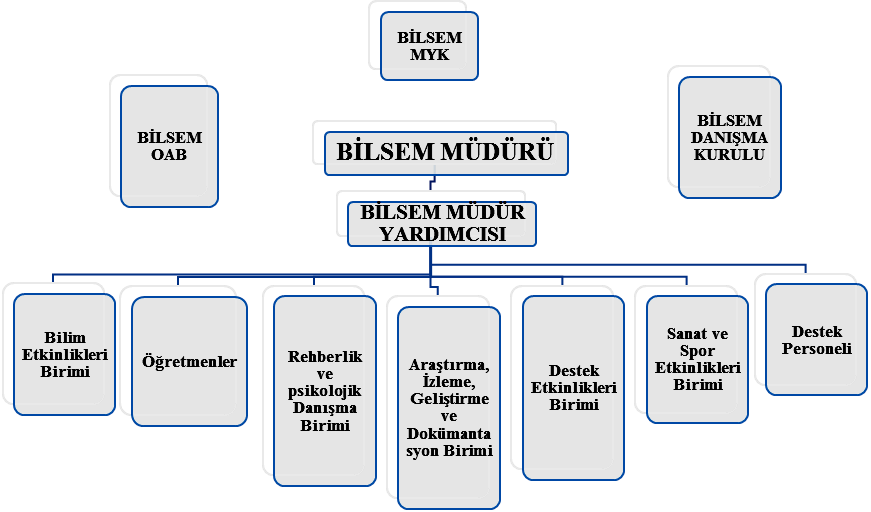 Şekil 2: Trabzon Bilim ve Sanat Merkezi Müdürlüğü Teşkilat Şeması Müdürlüğümüzün teşkilat yapısı ve birimlerin görevleri 14/6/1973 tarihli ve 1739 sayılı Millî Eğitim Temel Kanunu, 1/7/2005 tarihli ve 5378 sayılı Engelliler Hakkında Kanun, 30/5/1997 tarihli ve 573 sayılı Özel Eğitim Hakkında Kanun Hükmünde Kararname, 31/5/2006 tarihli ve 26184 sayılı Resmî Gazete’de yayımlanan Özel Eğitim Hizmetleri Yönetmeliğine dayanılarak hazırlanmıştır.   Trabzon Bilim ve Sanat Merkezi Müdürlüğü görev tanımında yer alan faaliyetleri sürdürürken paylaşımda bulunduğu ( 12 ) türde dış paydaş belirlemiştir. Hazırlanan anketlerin paydaşlara nasıl uygulanacağı, stratejik plan ekibi olarak önceden belirenmiş ve plana uygun olarak uygulanmıştır. Uygulama esnasında görüşlerinin 2019-2023 Stratejik Planında ne derece önemli olduğu paydaşlara belirtilmiştir. İç ve dış paydaş analiz sonuçlarına göre paydaşlarımızın Müdürlüğümüzü nasıl gördüğü değerlendirilmiş, yapılan analiz güçlü ve zayıf yönlerimizin belirlenmesinde katkı sağlamıştır. Trabzon Bilim ve Sanat Merkezi Müdürlüğü İnsan Kaynakları   Trabzon Bilim ve Sanat Merkezi Müdürlüğünde 33’i eğitim ve öğretim hizmetleri sınıfında olmak üzere toplam 34 personel ile çalışmalarını sürdürmektedir.                                                                                        Tablo 5. Trabzon Bilim ve Sanat Merkezi Müdürlüğü İnsan Kaynakları Dağılımı (2019)Tablo 6. Personelin Öğrenim Durumuna Göre Dağılımı (2019)Teknolojik Kaynaklar  Kurumumuz hizmetlerinin, tüm paydaşlarına daha hızlı ve etkili şekilde sunulması için, güncel teknolojik araçlar etkin bir biçimde kullanılmaktadır.  Bu çerçevede, Millî Eğitim Bakanlığı Bilgi İşlem Sistemi (MEBBİS) ile kurumsal ve bireysel iş ve işlemlerin büyük bölümü yürütülmektedir. MEBBİS aracılığıyla MEİS, Evrak, TEFBİS, Sınav, İKS, MTSK, Özel Öğretim Kurumları, RAM, Öğretmenevleri, Performans Yönetim Sistemi, Yönetici, Mal, Hizmet ve Yapım Harcamaları, Özlük, Halk Eğitim, eBilsem, Veli Bilgilendirme Sistemi, e-Akademi, e-Katılım, gibi modüllere ulaşılarak çalışmalar yürütülmektedir.  Kurumumuzun resmi yazışmaları, elektronik ortamda 757222@meb.k12.tr uzantılı eposta üzerinden yapılmaktadır.  Ayrıca kurumumuzda eğitim ve öğretimde fırsat eşitliğini temin etmek, okullarda teknolojik altyapıyı iyileştirmek ve bilgi iletişim teknolojilerinin eğitim ve öğretim süreçlerinde etkin kullanımını sağlamak amacıyla Bakanlığımızın yürüttüğü FATİH Projesinden yararlanılmaktadır.  Kurum Dışı Analiz Ülkemizde eğitim teknolojilerinden hedef ve pratiklere kadar pek çok olgu, küresel bir algıyla yeniden tasarlanmaya başlanmıştır. Küreselleşme ve bilgi toplumunun dinamik oluşumlar olduğu dikkate alındığında eğitim, eğitimli insan, öğrenme, okul, okul yöneticisi, öğretmen ve öğrenci gibi kavramların yeniden tartışılması gerekmektedir.  Dünyada, ülkemizde, bölgemizde, ilimizde, ilçemizde ve okulumuzda/kurumumuzda kurum olarak müdahale edemediğimiz fakat stratejilerimize dayanak oluşturacak, üst politika belgelerine de atıfta bulunulmuştur.  Üst Politika Belgeleri  Üst politika belgelerinde Bakanlığımız görev alanına giren konular ayrıntılı olarak taranmış ve bu belgelerde yer alan politikalar dikkate alınmıştır. Stratejik plan çalışmaları kapsamında taranmış olan politika belgeleri aşağıda verilmiştir.  MEB 2010-2014 Stratejik Planı  MEB 2015-2019 Stratejik Planı  MEB 2020-2024 Stratejik PlanMillî Eğitim Şura Kararları  Millî Eğitim Kalite Çerçevesi  Hayat Boyu Öğrenme Strateji Belgesi  Meslekî ve Teknik Eğitim Strateji BelgesiUlusal Öğretmen Strateji BelgesiOrtahisar İlçe Millî Eğitim Müdürlüğü Stratejik PlanıTrabzon Bilim ve Sanat Merkezi Müdürlüğü 2019-2023 Stratejik Plan hazırlıkları kapsamında iç ve dış paydaşlarla yapılan çalışmalar sonunda elde edilen GZFT analizi verilerine göre kurumumuzun güçlü, zayıf yönleri, fırsat ve tehditleri belirlenmiştir. Yapılan çalışmalar hedeflere ulaşmak için fiziki ve beşeri altyapının geliştirilmesi ile ilgili güçlü, uygulanabilir ve eğitim-öğretimde verimliliği artıracak çalışmalara ihtiyaç olduğunu göstermektedir. Tablo 9: Gelişim ve Sorun Alanları STRATEJİK PLAN MİMARİSİEğitim ve Öğretime Erişim Eğitim ve Öğretime Katılım ve Tamamlama Özel yeteneklilerde tanılanma, yerleştirme Özel yeteneklilerde, devam ve tamamlama 2.Eğitim ve Öğretimde Kalite 2.1. Öğrenci Başarısı ve Öğrenme Kazanımları  	 	 	2.1.1. Öğrenci Rehberlik Ölçme ve değerlendirme 2.2. Yabancı Dil ve Hareketlilik Yabancı dil yeterliliği Uluslararası hareketlilik 3.Kurumsal Kapasite 3.1. Beşeri Alt Yapı  İnsan kaynakları planlaması İnsan kaynakları yönetimi İnsan kaynaklarının eğitimi ve geliştirilmesi 3.2. Fiziki ve Mali Alt Yapı Finansal kaynakların etkin yönetimi Okul bazlı bütçeleme Eğitim tesisleri ve alt yapı Donatım  3.3. Yönetim ve Organizasyon  	 	 	3.3.1. Kurumsal yapının iyileştirilmesi Bürokrasinin azaltılması İş analizleri ve iş tanımları İzleme ve değerlendirme Avrupa Birliğine uyum ve uluslararasılaşma Sosyal tarafların katılımı ve yönetişim  3.3.4.1. Çoğulculuk  III. BÖLÜMGELECEĞE YÖNELİMA. MİSYON, VİZYON VE TEMEL DEĞERLERMİSYON Yaşıtlarına göre üstün ve özel yetenekli öğrencilerin, zihinsel, duygusal ve sosyal yönlerini birlikte geliştirerek bireysel yeteneklerinin farkında olmalarını sağlamak, özel yeteneklerini geliştirmek, demokrasi bilincine ulaşmış, toplumumuzun kültürel ve manevi değerlerini koruyan, geliştiren, özgüveni tam, yaratıcı, enerjik, coşkulu, geleceğe yön verecek mutlu bireyler yetiştirmek. VİZYON Öğrenmeyi ihtiyaç, üretmeyi zorunluluk, problem çözmeyi alışkanlık, bilimsel çalışmayı ilke olarak benimsemiş bireylerin yeteneklerinin keşfedilip geliştirildiği bir kurum olmakProblemin değil, çözümün parçası olmaya çalışmak,  	Karar almada şeffaflık ve hesap verebilirlik. Ben değil biz kültürünü yerleştirmek, Milli ve manevi değerlere bağlı kalmak, Demokrasi kültürüne sahip olmak, Proje temelli çalışmak,  Yaratıcılık, Empati ve hoşgörü, İnsan haklarına saygı. B. STRATEJİK PLAN GENEL TABLOSU STRATEJİK AMAÇ-1 Demografik, sosyal, kültürel ve ekonomik farklılıkların neden olduğu dezavantajlardan etkilenmeden, ilçemizdeki her bireyin eğitimde fırsat eşitliği anlayışıyla hakkı olan eğitime eşit ve adil olarak ulaşabilmesini ve bu eğitimi tamamlayabilmesini sağlamak. Stratejik Hedef 1.1. Plan dönemi sonuna kadar, ilimizde BİLSEM dışında kalan özel yetenekli bireylerin öğretmen ve velilerine ulaşarak, BİLSEM süreci hakkında bilgilendirmek, ilimizdeki özel yetenekli bireylerin tamamını tespitle  BİLSEM lere kaydını sağlamak. Stratejik Hedef 1.2.  BİLSEM öğrencilerini zorunlu alanların dışında ilgi duydukları alanda desteklemek üzere seçmeli ders etkinlikleriyle gelişimlerine katkı sağlamak.             STRATEJİK AMAÇ-2 Her eğitim ve öğretim kademesinde, özverili ve deneyimli personelle; Ruhsal ve fiziksel gelişim süreçleri dikkate alınarak, ulusal ve uluslararası ölçütlerde düzenlenen bilimsel, sanatsal ve kültürel aktiviteler eşliğinde; akademik bilgi ve iletişim teknolojileri alanında ilgi ve yeteneğine göre beceri, tutum ve davranış geliştirebilen, dil becerileri yüksek, iletişime ve öğrenmeye açık, özgüven sahibi, girişimci, yenilikçi ve yaratıcı bireylerin yetişmesini sağlamak.             Stratejik Hedef 2.1: Özel yetenekli bireylerin yaratıcılık ve hayal gücünü geliştiren; bireysel farklılıkların gözetilmesi ve değerlendirilmesi ile her bireyin özellikleri doğrultusunda en üst düzeyde kendini geliştirebildiği; kendi özgün öğrenme teknolojilerini oluşturmuş ve değişim esnekliğiyle kendini yenileme gücüne sahip; öğrenme ve insan odaklı bir eğitimle kaliteyi yükseltmek. Stratejik Hedef 2.2: Eğitimde yenilikçi yaklaşımlar ile önceki öğrenmelerin tanınmasını sağlayarak, bireylerin yabancı dil yeterliliğini ve uluslararası alanda öğrencilerimizin ve öğretmenlerimizin hareketliliğini artırmak. Stratejik Hedef 2.3 : Özel yetenekli öğrencilerin yaratıcılıklarını ortaya koyma, destekleme ve kişisel gelişimi açısından bireysel programlar hazırlamak, etkinliklerde her türlü çevre imkânlarını kullanmak. STRATEJİK AMAÇ-3: Mevcut personelin tecrübe ve yeterlilikleri dikkate alınarak, iş analizleri ve iş tanımları dâhilinde yapılacak etkin insan kaynağı planlaması ve enformasyon teknolojileri desteğiyle beşeri, fiziki ve mali yapıyı en verimli şekilde kullanarak kurumsal kapasiteyi geliştirmek.             Stratejik Hedef 3.1: İşlevsel bir insan kaynakları planlamasında, kurumumuzda görev yapan yönetici ve her kademede görev yapan personelin iş tanımları dahilinde mesleki yeterliliğini artırmak Stratejik Hedef 3.2: Plan dönemi sonuna kadar kurumumuzun mali imkânları dahilinde, finansal kaynakların etkin dağıtımını yaparak okulumuzun/kurumumuzun alt yapı ve donatım ihtiyacını karşılamak. Stratejik Hedef 3.3: Enformasyon teknolojileri kullanarak, etkin bir izleme ve değerlendirme sistemiyle desteklenen, bürokrasinin hesap verilebilir bir yönetim ve organizasyon yapısını plan dönemi sonuna kadar oluşturmak.azaltıldığı, çoğulcu, katılımcı, şeffaf ve altında ulaşabilmesi ve bu eğitimi tamamlayabilmesidir STRATEJİK AMAÇ-1: Demografik, sosyal, kültürel ve ekonomik farklılıkların ortaya çıkardığı dezavantajlardan etkilenmeksizin, ilçemizdeki her özel yetenekli bireyin eğitimde fırsat eşitliği ilkesi ışığında hakkı olan eğitime eşit ve adil olarak ulaşabilmesini ve bu eğitimi tamamlayabilmesini sağlamak. Stratejik Hedef 1.1: Plan dönemi sonuna kadar, ilimizde BİLSEM dışında kalan özel yetenekli bireylerin öğretmen ve velilerine ulaşarak, BİLSEM süreci hakkında bilgilendirmek, ilimizdeki özel yetenekli bireylerin tamamını tespitle BİLSEM lere kaydını sağlamak.  	Hedefin Mevcut Durumu  Özel yetenekli bireylerin eğitim ve öğretime katılması sosyal ve ekonomik kalkınmanın sürdürülebilmesinde en önemli etkenlerden biridir. Bu nedenle ilimizde var olan özel yetenekli bireylerden BİLSEM dışında kalanların BİLSEM’e katılımını sağlamak hedeflenmektedir.   Zihinsel alt grup öğrencilerinin kurumlarına ulaşım ve beslenme ihtiyaçları bakanlıkça karşılanmakta olup, zihinsel üst grup öğrencilerin kurumlarına ulaşımı ve beslenmesi velilerce karşılanmaktadır.Bu durum zamana zaman uzak ilçelerde bulunan öğrencilerin kuruma ulaşımı noktasında problem oluşturmaktadır. Okul Aile Birliği bütçesinden oluşturulacak bir kaynakla bu öğrencilerin kuruma ulaşımı ve yemek ihtiyaçlarının giderilmesi hedeflenmektedir.Tablo 11: Stratejiler  Stratejik Hedef 1.2.  BİLSEM öğrencilerini zorunlu alanların dışında ilgi duydukları alanda desteklemek üzere seçmeli ders etkinlikleriyle gelişimlerine katkı sağlamak.  	Hedefin Mevcut Durumu BİLSEM öğrencilerine Tabloda alanlarda yazılı alanlarda zorunlu/seçmeli dersler sunulmaktadır. Merkezimizin öğretmenlerinden ve kurum dışı öğretmenlerden görevlendirme yoluyla öğrencilerimizin ilgi duydukları konularda seçmeli ders içeriğinde yetenek geliştirme eğitimi yapılması planlanmaktadır. Tablo 12 a: Programlar ve Uygulama Tablosu  Tablo 12 b: Performans Göstergeleri  Tablo 13: Stratejiler   BİLSEM dışında kalan öğrenciler arasında bilim ve sanata ilgi duyan bireylerin okullarında yararlanabilecekleri kurs, kulüp vb. çalışmaları yetersizdir. Bu öğrencilerin kurum içerisinde açılacak kurslar ve kulüplerden, bilim ve sanat alanında yapılacak söyleşi, panel, konferans, atölye çalışması ve kamp etkinliklerinden yararlanmaları halinde ilgi duydukları alanlarda gelişimlerine katkı sunmak hedeflenmektedir.  Tablo 14: Performans Göstergesi   Tablo 15: Stratejiler  TEMA 2- EĞİTİM-ÖĞRETİMDE KALİTE 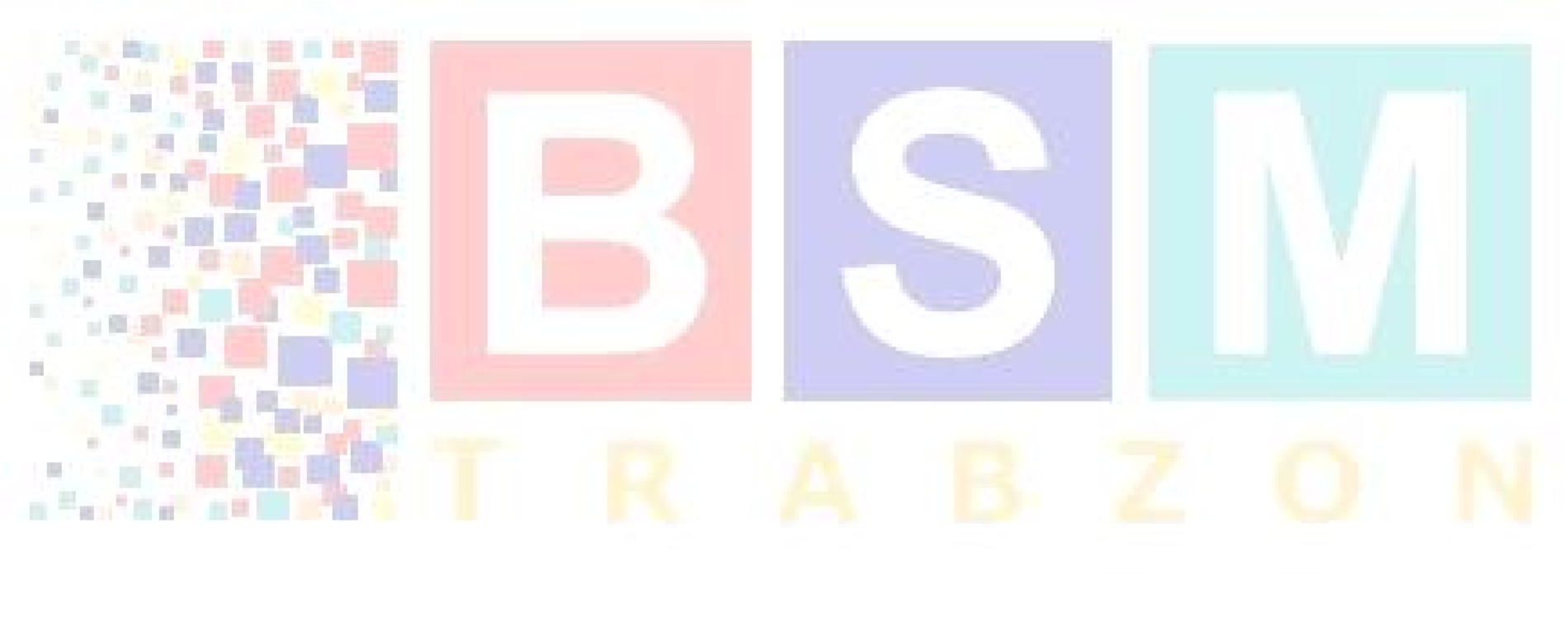 Kaliteli Eğitim ve Öğretim: ilim ve Sanat Merkezlerinde genel yetenek (zihinsel),  resim yetenek ve müzik yetenek alanındaki bireye ulusal ve uluslararası ölçütlerde bilgi, beceri, tutum ve davranışın kazandırılmasıdır. STRATEJİK AMAÇ-2: Bilim ve Sanat Merkezinde, üniversitelerde, kamu ve özel kurum ve kuruluşlarda bulunan özverili ve deneyimli personelle; özel yetenekli bireylerin ruhsal ve fiziksel gelişim süreçleri de dikkate alınarak, ulusal ve uluslararası ölçütlerde düzenlenen bilimsel, sanatsal ve kültürel aktiviteler eşliğinde; akademik bilgi ve iletişim teknolojileri alanında ilgi ve yeteneğine göre beceri, tutum ve davranış geliştirebilen, dil becerileri yüksek, iletişime ve öğrenmeye açık, özgüven sahibi, girişimci, yenilikçi ve yaratıcı bireylerin yetişmesini sağlamak.  Stratejik Hedef 2.1: Özel yetenekli bireylerin yaratıcılık ve hayal gücünü geliştiren; bireysel farklılıkların gözetilmesi ve değerlendirilmesi ile her bireyin özellikleri doğrultusunda en üst düzeyde kendini geliştirebildiği; kendi özgün öğrenme teknolojilerini yaratmış ve değişim esnekliğiyle kendini yenileme gücüne sahip; öğrenme ve insan odaklı bir eğitimle kaliteyi yükseltmek.              Hedefin Mevcut Durumu             Özel yetenekli bireylerin yetiştirilmesine imkân sağlayacak kaliteli bir eğitim sisteminin verimli bir şekilde uygulanabilmesi için, bireylerin bedensel, duygusal ve zihinsel gelişimleri desteklenerek ilgi ve yetenekleri doğrultusunda potansiyelleri açığa çıkarılmalı ve etkin bir şekilde kullanılarak akademik alanda başarılı olmaları sağlanmalıdır.   Bu nedenle ilimizde kaliteli bir eğitim ortamına ulaşmak için bütün özel yetenekli bireylerin bedensel, duygusal ve zihinsel gelişimlerine yönelik faaliyetlere katılım oranlarının ve öğrencilerin akademik başarı düzeylerinin artırılması hedeflenmektedir. Özel yetenekli bireylere kaliteli bir eğitim öğretim hizmeti sunmak ve sunulan hizmetin verimli bir şekilde uygulanabilirliğini ve sürekliliğini sağlamak amacıyla eğitim ve öğretim sistemlerinin ulusal ve uluslararası alanda belirlenen ölçütler doğrultusunda değerlendirilmesi gerekmektedir. Bu amaçla özel yetenekli öğrencilerimize yönelik merkezimizde, üniversitelerde, kamu ve özel kurum ve kuruluşlarda bulunan özverili ve deneyimli personelle; bilim ve sanat etkinlikleriyle farkındalık oluşturarak ilgi ve yeteneğine göre beceri, tutum ve davranış geliştirebilen, bilim, sanatsal ve kültürel aktiviteleri yaşam biçimi haline getirebilen, dil becerileri yüksek, projeci, iletişime ve öğrenmeye açık, özgüven sahibi, girişimci, yenilikçi Tablo 17: Stratejiler Stratejik Hedef 2.2: Eğitimde yenilikçi yaklaşımlar ile önceki öğrenmelerin tanınmasını sağlayarak, bireylerin yabancı dil yeterliliğini ve uluslararası alanda öğrencilerimizin ve öğretmenlerimizin hareketliliğini artırmak. Hedefin Mevcut Durumu: Günümüzde küreselleşme ile birlikte iş hayatında, kültürel faaliyetlerde, en önemlisi de eğitimde ulusal ve uluslararası işbirliğinde hareketlilik ön plana çıkmaktadır. İlimizin içinde bulunduğu geniş kültürel havzanın, eğitimle ilgili fırsatlara dönüştürülebilmesi ve potansiyelin daha verimli bir şekilde değerlendirilebilmesi için bölgesel ve uluslararası işbirliği hareketliliğin artması beklenmektedir. Böylece çok sayıda öğrencinin yurtdışında eğitim görme eğiliminde olduğu günümüzde, İlimizin gelişen eğitim kurumlarıyla bu alandaki ihtiyaca cevap verebilecek donanıma sahip olması önem arz etmektedir. Bu nedenle ilimizde öğrenci ve öğretmenlerin ulusal ve uluslararası hareketliliğini artırmak için uygulanan programlardan daha fazla yararlanması hedeflenmektedir. Milli Eğitim Bakanlığı, 2012-2013 Eğitim-Öğretim yılında aldığı karar ile yabancı dil öğretiminin başlangıcını 4. sınıftan 2. sınıfa çekmiştir. Mevcut yabancı dil öğretim programları da bu düzenlemeye uygun olarak güncellenmiştir.  Yabancı dil eğitiminde yenilikçi yaklaşımlara uygun olarak okullarımızda çoklu ortamda etkileşimli İngilizce dil eğitiminin gerçekleştirilmesi için DynEd İngilizce Dil Eğitimi Sistemi oluşturulmuştur. Sistem, öğrencilere çevrimiçi veya çevrimdışı olarak bilgisayar ve tabletlerden bireysel olarak yararlanma ve sınıfta öğretmen destekli öğrenme imkânı sağlamaktadır. Öğrencilerin dinleme, konuşma, okuma ve yazma becerilerinin takip edilebildiği DynED yabancı dil programı ilçemizde uygulamaya devam etmektedir.   İlimizin içinde bulunduğu mevcut kültürel havzanın, eğitimle ilgili fırsatlara dönüştürülebilmesi ve potansiyelin daha verimli bir şekilde değerlendirilebilmesi için bölgesel ve uluslararası işbirliği hareketliliğin artması beklenmektedir.  Uluslararası hareketliliği destekleyen unsurların başında, bireylerin yabancı dil becerisine sahip olması gelmektedir. İlimizdeki eğitim kurumlarındaki öğretmen ve öğrencilerin yabancı dil yeterliliklerini artırarak, ihtiyaca cevap verebilecek nitelikte yetiştirilmesi hedeflenmektedir. Tablo 18: Performans Göstergesi  Tablo 19: Stratejiler  Stratejik Hedef 2.3 : Özel yetenekli öğrencilerin yaratıcılıklarını ortaya koyma, destekleme ve kişisel gelişimi açısından bireysel programlar hazırlamak, etkinliklerde her türlü çevre imkânlarını kullanmak. Fen bilimleri, matematik, sosyal bilimler ve benzeri bilim dallarında özel ilgi ve yeteneği olduğu belirlenen üstün yetenekli çocuk/öğrencilerin bireysel yeteneklerinin farkında olmalarını ve kapasitelerini geliştirerek en üst düzeyde kullanmalarını sağlayacak etkinlikleri uygulamak. Resim, grafik, fotoğrafçılık, sinema, seramik, heykel, hat, vitray, ebru, bale gibi görsel; müzik, tiyatro, drama, edebiyat gibi sözel ve işitsel; güzel sanat ve spor dallarında özel ilgi ve yeteneği olduğu belirlenen üstün yetenekli çocuk/öğrencilerin bireysel yeteneklerinin farkında olmalarını ve kapasitelerini geliştirerek en üst düzeyde kullanmalarını sağlayacak etkinlikleri uygulamak. Türkçe, doğru ve güzel konuşma-yazma, bilgisayar, yabancı dil, satranç, çevre koruma, sağlık bilgisi, kişiler arası iletişim ve benzeri alanlarda çocuk/öğrencilere genel kültür, iletişim ve günlük yaşamla ilgili temel bilgiler kazandırmak. Hedefin Mevcut Durumu: Özel yetenekli bireylerin bilim ve sanat alanlarında ilgi duydukları alan/ derslerle ilgili proje çalışmaları yürütmektedirler. Öğrencilerin bilim ve teknikteki son gelişmelerden haberdar olmaları onları öğrenmeye daha istekli kılacaklarından öğrendiklerini uygulama, merak ettiklerine ise ulaşmada kurumların işbirliğini zorunlu kılmaktadır.  Tablo 21: Stratejiler  TEMA 3 - KURUMSAL KAPASİTENİN GELİŞTİRİLMESİ Kurumsal Kapasite Geliştirme:  Kurumsallaşmanın geliştirilmesi adına kurumun beşeri, fiziki ve mali altyapı süreçlerini tamamlama, yönetim ve organizasyon süreçlerini geliştirme, enformasyon teknolojilerinin kullanımını artırma süreçlerine bütünsel bir yaklaşımdır. STRATEJİK AMAÇ-3: Mevcut personelin tecrübe ve yeterlilikleri dikkate alınarak, iş analizleri ve iş tanımları dâhilinde yapılacak etkin insan kaynağı planlaması ve enformasyon teknolojileri desteğiyle beşeri, fiziki ve mali yapıyı en verimli şekilde kullanarak kurumsal kapasiteyi geliştirmek. Stratejik Hedef 3.1: İşlevsel bir insan kaynakları planlamasında, kurumumuzda görev yapan yönetici ve her kademede görev yapan personelin iş tanımları dahilinde mesleki yeterliliğini artırmak. Hedefin Mevcut Durumu Merkezimizde görev yapan yönetici ve personelin bir kısmının iş tanımlarına uygun mesleki ve temel becerilere sahip olmaması iş, verim ve zaman kaybına neden olmaktadır. Kurum faaliyetlerinin istenilen şekilde yerine getirilememesi de bu durumun kaçınılmaz bir sonucudur. Bu sebeplerle, hizmet içi eğitim uygulamalarının yaygınlaştırılmasıyla merkezimizde görev yapan personelin beceri düzeyinin arttırılması ve işlevsel bir performans değerlendirme sisteminin geliştirilmesine ihtiyaç duyulmuştur. Örgütlerin görev alanına giren konularda, faaliyetlerini etkin bir şekilde yürütebilmesi ve nitelikli ürün ve hizmet üretebilmesi için güçlü bir insan kaynağına sahip olması gerekmektedir. Hizmet içi eğitim uygulamalarının yaygınlaştırılması yoluyla, kurumumuzda görev yapan personelin mesleki beceri düzeyinin arttırılması ve işlevsel bir performans Tablo 23: Stratejiler  Müdürlüğümüz tarafından okulumuzun ve kurumumuzun fiziki ortamlarının iyileştirilerek hayat boyu öğrenme ilkesini ışığında alternatif finansal kaynaklarla etkinliğin ve verimliliğin sağlanması amaçlanmıştır. Özel yeteneklilerin eğitim programlarının geliştirilmesi, fiziki koşullarının iyileştirilmesi bu özel bireyleri yaşamlarında anlamlı farklılıklar yaratacak özellikler edinmeleri açısından da gereklidir.  Bilim ve Sanat Merkezinin yeni binası hayırsever tarafından yaptırılmakta olup Mart 2016 tarihinde hizmete girecektir. Tablo 24: Performans Göstergesi Tablo 25:Stratejiler  Stratejik Hedef 3.3: Enformasyon teknolojileri kullanarak, etkin bir izleme ve değerlendirme sistemiyle desteklenen, bürokrasinin azaltıldığı, çoğulcu, katılımcı, şeffaf ve hesap verilebilir bir yönetim ve organizasyon yapısını plan dönemi sonuna kadar oluşturmak. Hedefin Mevcut Durumu  Kamuda stratejik yönetimin uygulama etkinliğinin artırılması ve hesap verebilirlik anlayışının, planlamadan izleme ve değerlendirmeye kadar yönetim döngüsünün tüm aşamalarında hayata geçirilmesi temel amaçtır. Bu amaç doğrultusunda kamu hizmetlerinin hız ve kalitesinin artırılması ile katılımcılık, şeffaflık ve vatandaş memnuniyetinin sağlanması temel ilkelerdir.  Bakanlığımız tarafından tüm kamu idarelerinde geçerli olan iç kontrol sistemleri ve iç denetim uygulamalarının hayata geçirilmesi, stratejik yönetimin etkinliğini artıracaktır. Bu nedenle 2023 vizyonu ve kurumumuz vizyonu çerçevesinde toplumun eğitimden beklentilerini karşılayacak bir yönetim anlayışı oluşturmak amacıyla kurumumuz bünyesinde rehberlik ve denetim sürecinin sağlıklı bir şekilde işletilmesi amaçlanmaktadır.  652 sayılı KHK ile klasik teftiş anlayışından rehberlik ve denetim anlayışına geçilmiştir. 6528 sayılı Kanun ile il eğitim denetmenleri ve Bakanlık müfettişleri maarif müfettişi adı altında toplanmıştır. Kurumsal ve bireysel rehberlik ve denetim sistemini, süreç ve sonuç odaklı bir hale getirmeye yönelik “Çoklu Veri Kaynaklı Performans Yönetim Sistemi” oluşturulmuş ve pilot uygulamaları gerçekleştirilmiştir. Rehberlik ve denetim süreç ve sonuçlarının etkin bir şekilde izlenmesi ve değerlendirilmesi için Rehberlik ve Denetim Bilgi İşlem Sistemi (REDBİS) kapsamında “e- İnceleme ve Soruşturma Modülü”  uygulamaya konulmuş olup e-Rehberlik ve Denetim Sistemi Modülü ile ilgili çalışmalar sürdürülmektedir. Tablo 26 a: Performans Göstergesi Tablo 26 b: Performans Göstergesi Tablo 27: Stratejiler Stratejik Hedef 3.4: Özel yetenekli bireylerin eğitiminde çoklu eğitim modellerinin yanında, hayat boyu destek alabilecekleri kurumsal bir yapı oluşturarak tüm paydaşların üstün yetenekli bireylerin eğitimi konusunda bilgi ve becerilerini geliştirmek.  Hedefin Mevcut Durumu Eğitimin tüm kademelerinde görevli öğretmen, koordinatör öğretmen, yönetici ve velilerin özel yetenekli bireylerin eğitimi ve öğretimi konularında yeterli bilgiye sahip olmayıp, öğrencileri öğretim etkinliklerinde ortaya koydukları performans ve ürünlerine dayalı olarak yetenek alan/alanlara yönlendirme konusunda eğitime ihtiyaç duymaktadırlar.  Tablo 28: Performans Göstergesi Tablo 29: Stratejiler  IV.BÖLÜM  MALİYETLENDİRME Tablo 30 a :Kurum Gelirleri Yıllara Göre Artış Oranı Tablosu V.  BÖLÜM  	İZLEME VE DEĞERLENDİRME  Stratejik yönetimin uygulama aracı olarak hazırlanan stratejik planlar, kamu kuruluşlarının mevcut durumlarını inceleme, muhtemel geleceğini öngörme, kurumsal hedefleri belirleme, bunlara ulaşmak için izlenecek yol ve yöntemleri içeren stratejileri geliştirme ve nihayet yapılan işlerin sonuçlarını yani performansı ölçme aşamalarından oluşur. Performansı belli periyotlarla ölçme, süreci kritik etme ve gerektiğinde sürece katkıda bulunma açısından önem arz eden izleme ve değerlendirme çalışmaları aracılığıyla 5018 sayılı Kamu Mali Yönetimi ve Kontrol Kanunun 41. maddesinin gereği olarak mali saydamlık ve hesap verme sorumluluğu yerine getirilmiş olur.   Ortahisar Bilim ve Sanat Müdürlüğü stratejik planının izlenmesi sürecinde; Stratejik plan amaç ve hedeflerinin gerçekleşme düzeyleri periyodik olarak incelenecektir.   Ortahisar Bilim ve Sanat Müdürlüğü stratejik planının gerçekleşme düzeyinin tam olarak belirlenmesi, sorun alanlarının tespit edilip zamanında müdahale edilebilmesi; gelişmelerin sağlıklı bir şekilde takibi amacıyla plan kapsamında yapılan çalışmaları içeren “faaliyet raporları” hazırlanacaktır.    Böylece kurumsal performansın ölçülmesine olanak tanınacaktır. Performans hedeflerine ulaşmak için kullanılan yöntem ile yürütülen çalışmaların ve bunlardan elde edilen sonuçların değerlendirilmesi, Ortahisar İlçe Milli Eğitim Müdürlüğü strateji geliştirme şubesince gerçekleştirilecektir.    İzleme raporları da göz önünde bulundurularak uygulama sonuçlarının amaç ve hedeflere kıyasla ölçülmesi, belirlenen amaç ve hedeflerin tutarlılık ve uygunluğunun karşılaştırmalı bir analizi yapılması sağlanacaktır.   Ortahisar Bilim ve Sanat Müdürlüğü yılda iki kez (6’şar aylık) izleme ve değerlendirme çalışması yapacak ve haziran ayı verilerine göre oluşturdukları yalnız bir adet faaliyet raporunu Ortahisar İlçe MEM’e sunacaktır. Böylece Ortahisar Bilim ve Sanat Müdürlüğü hedef ve performanslarının, Ortahisar İlçe Milli Eğitim Müdürlüğü’nün hedefleri ve performans göstergelerine katkıları saptanacaktır.    Kurumların haziran ayı verilerine göre oluşturdukları rapor, süreci iyileştirme, sorun alanlarını belirleyip çözüm geliştirmede bir sonraki yılın çalışmalarına rehberlik edecektir.     	 RAPORLAMA 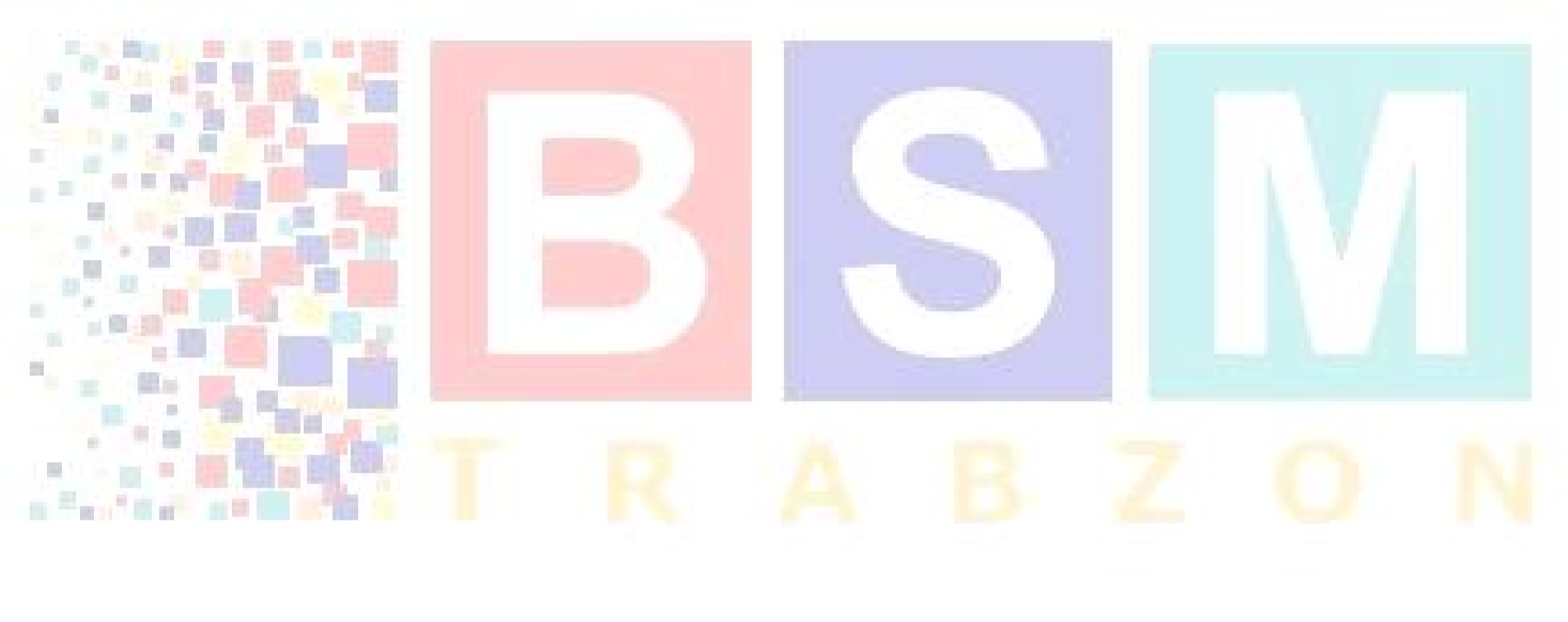    Amaca uygun, doğru ve tutarlı verilerin varlığı, stratejik planın başarısının ölçülmesi ve değerlendirilmesi için gereklidir. İzleme ve değerlendirme faaliyetlerinin etkili olarak gerçekleştirilebilmesi, uygulama aşamasına geçmeden önce stratejik planda ortaya konulan hedeflerin nesnel ve ölçülebilir göstergelerle ilişkilendirilmesini gerektirmektedir.     2015–2019 Stratejik Plan çalışmaları kapsamında geliştirilen performans gösterge ve hedefleri, planın izlenmesi ve değerlendirilmesi açısından ilk adımı oluşturmaktadır. Bir sonraki aşamada stratejik planın amacına uygun ve planlandığı şekilde yürüyüp yürümediğinin kontrolü için denetleme, performans izleme ve üst yönetime gerekli geribildirimi yapma, çalışmalar sırasında karşılaşılan problemleri belirleme, hedeflerdeki sapmalara erken müdahale etmek amacıyla bir raporlama sistemi oluşturulacaktır.  Tablo 31: İzleme ve Değerlendirme KAYNAKÇA: Resmi Gazete, (2003). Kamu Malî Yönetimi ve Kontrol Kanunu. Kanun Numarası: 5018 Kabul Tarihi : 10/12/2003, Sayı :25326, Yayımlandığı Düstur : Tertip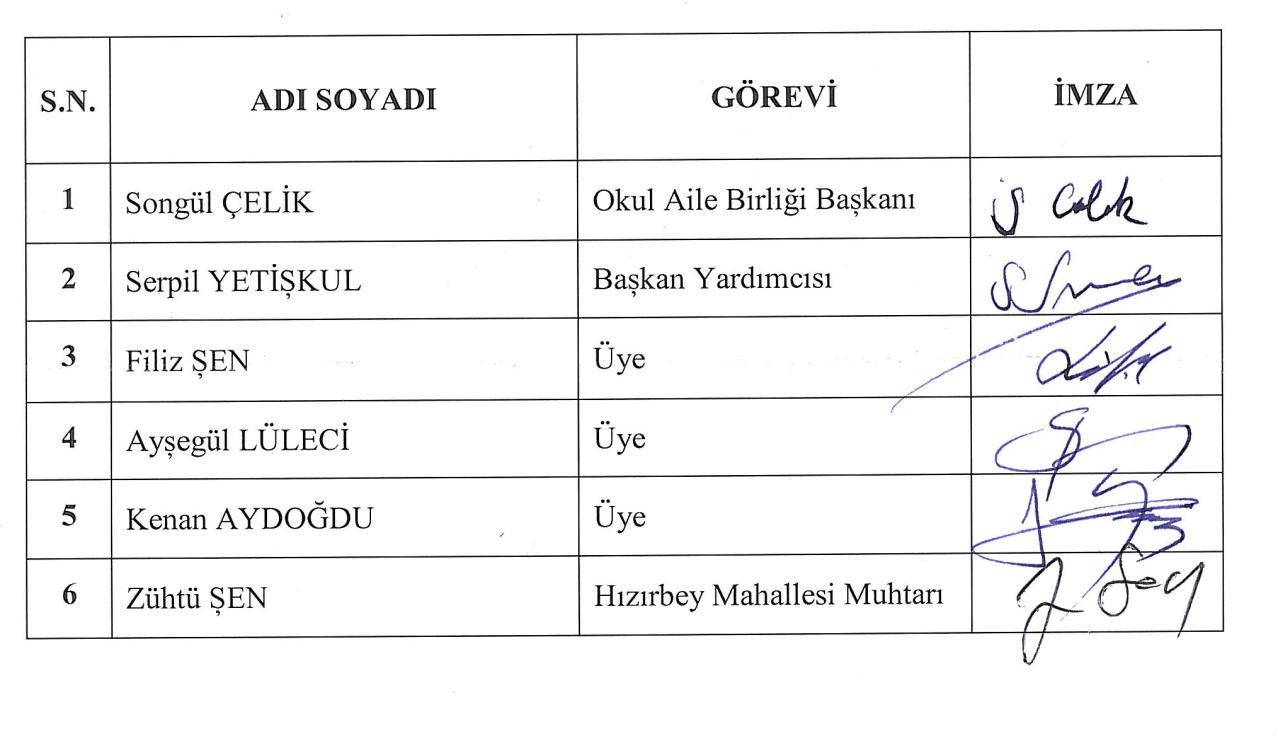 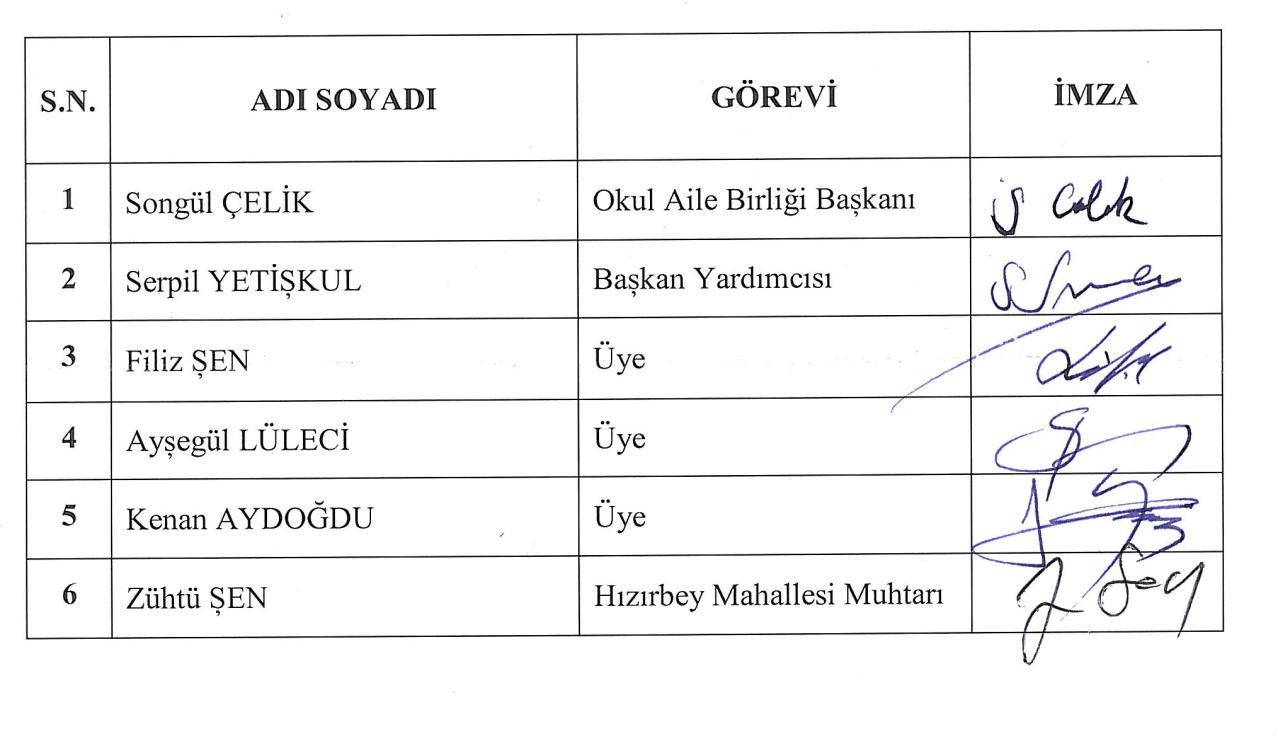 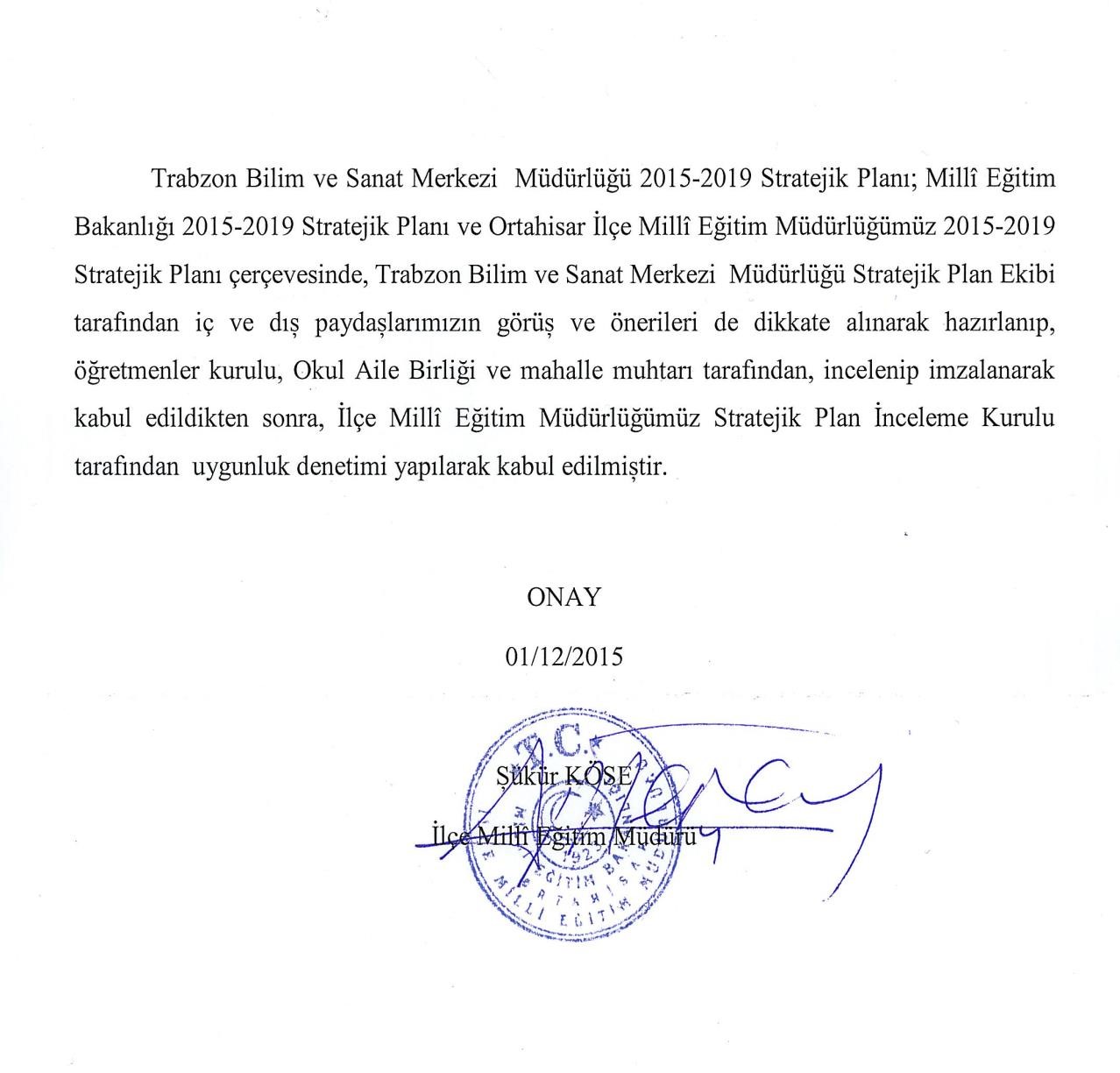 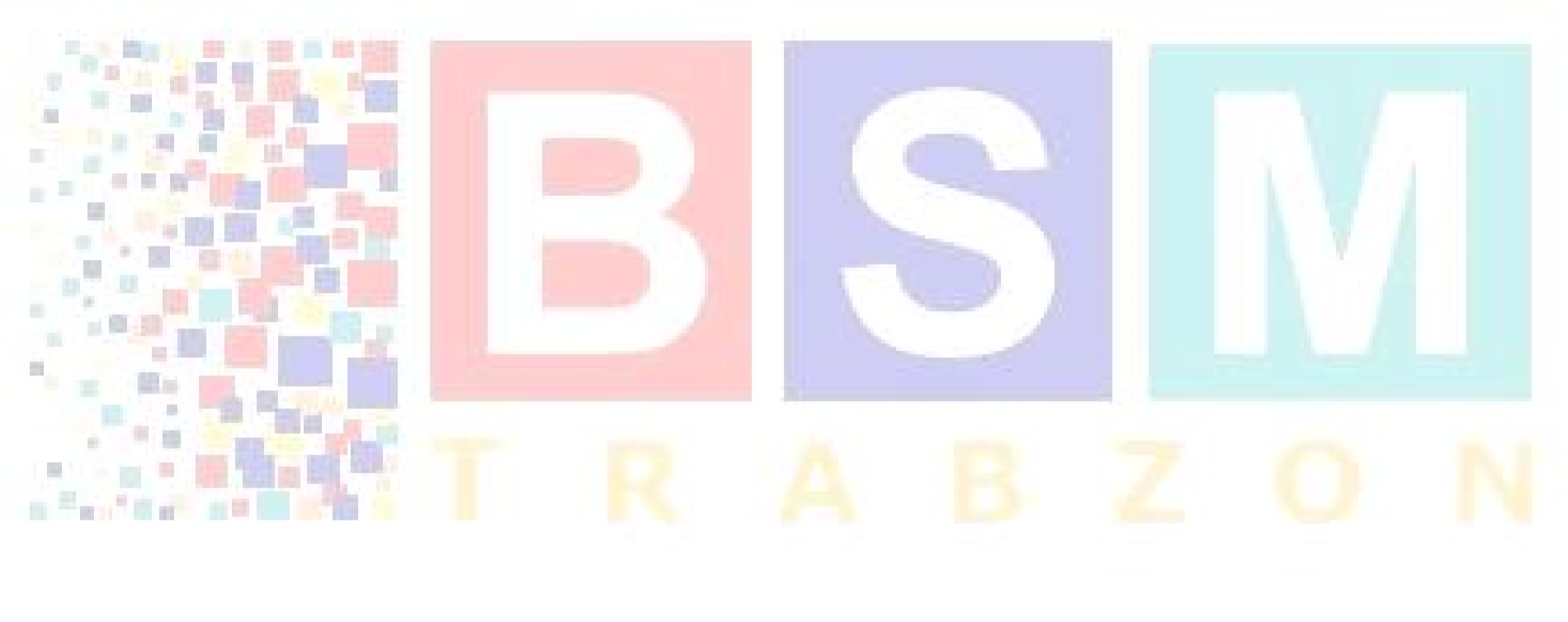 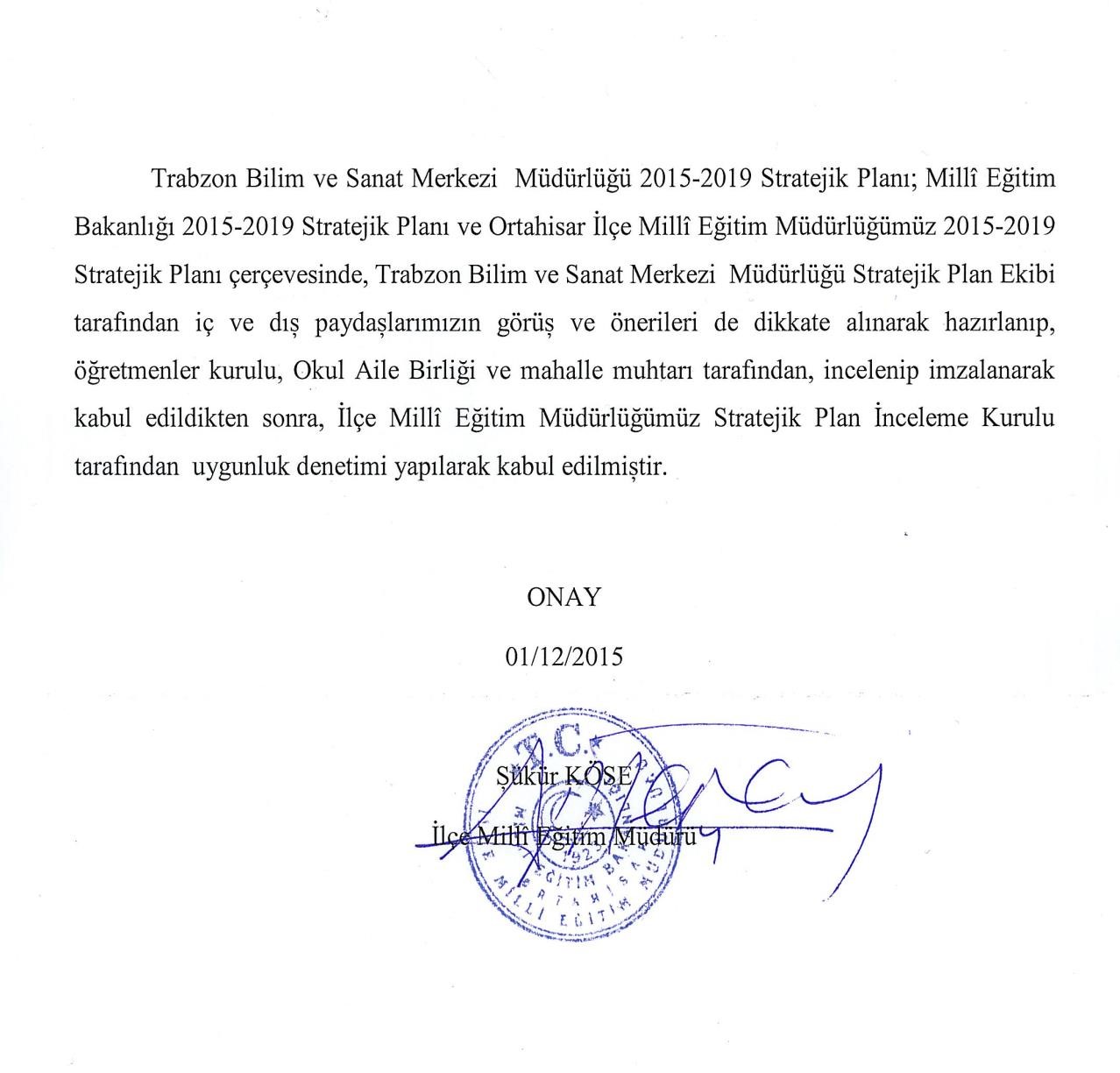 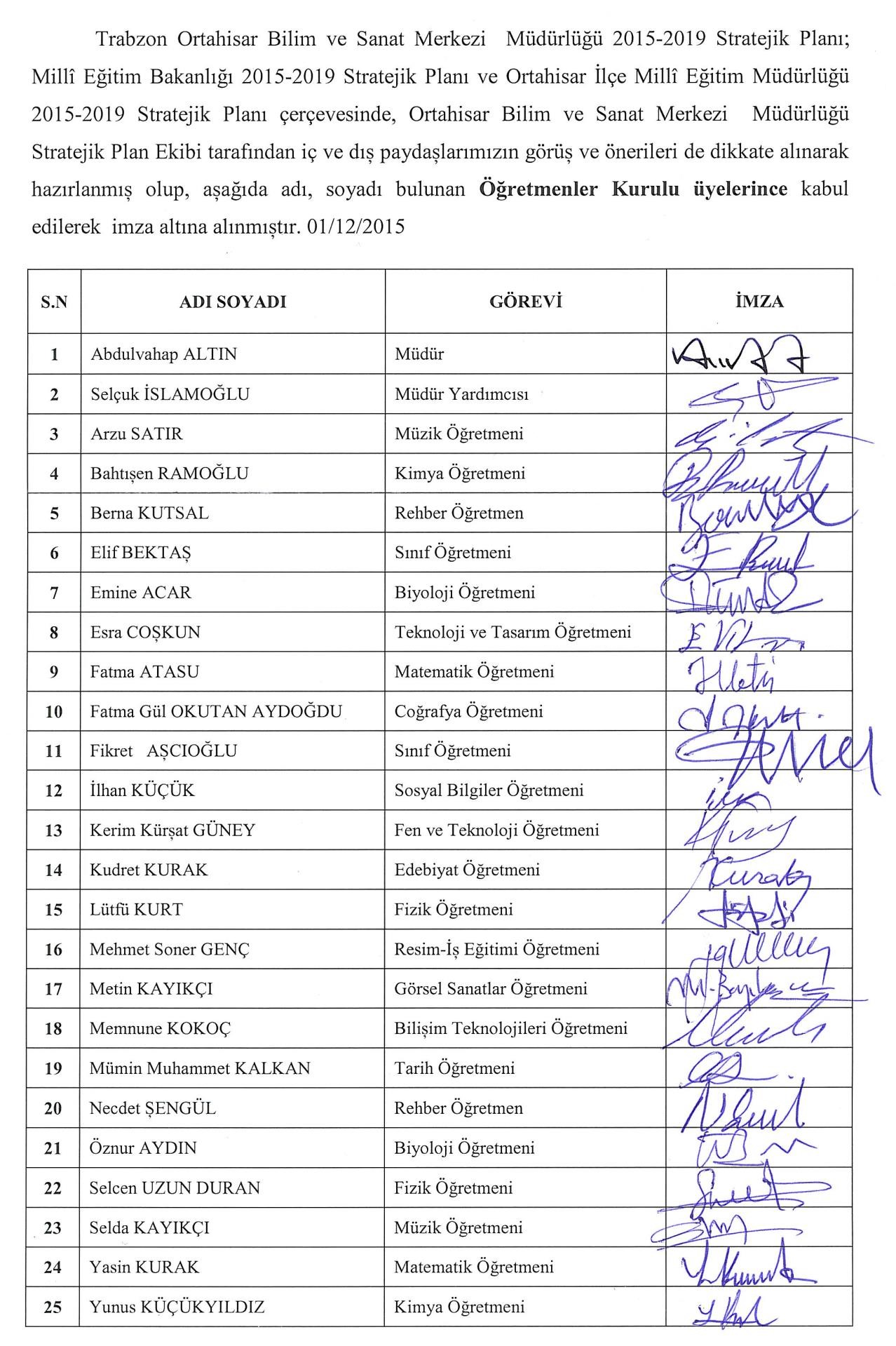 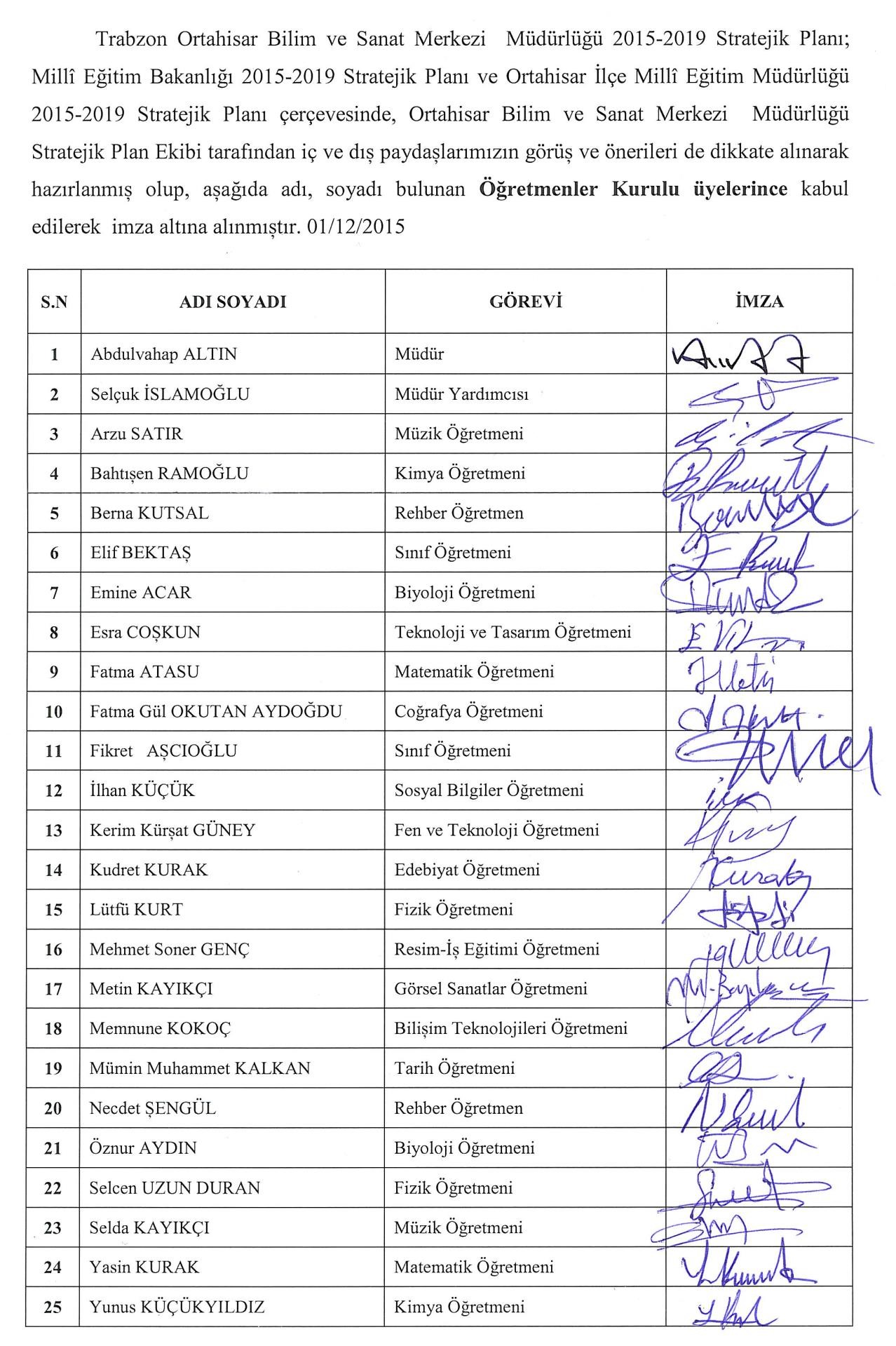 Trabzon Faruk Başaran Bilim ve Sanat Merkezi Müdürlüğü 2019-2023 Stratejik Planı; Milli Eğitim Bakanlığı 2019-2023Stratejik Planı ve Ortahisar İlçe Milli Eğitim Müdürlüğümüz 2019-2023 Stratejik Planı çerçevesinde, Trabzon Faruk Bşaran Bilim ve Sanat Merkezi Müdürlüğü Stratejik Plan Ekibi tarafından iç ve dış paydaşlarımızın görüş ve önerileri de dikkate alınarak hazırlanıp, öğretmenler Kurulu, Okul Aile Birliği ve mahalle muhtarı tarafından, incelenip imzalanarak kabul edildikten sonra İlçe Milli Eğitim Müdürlüğümüz Stratejik Plan İnceleme Kurulu tarafından uygunluk denetimi yapılarak kabul edilmiştir.Tablo  3 : Trabzon Bilim ve Sanat Merkezi   Faaliyet Alanları ile Ürün ve Hizmetler………. 26 Tablo  4 :Trabzon Bilim ve Sanat Merkezi   Paydaş Görüş Alma………………..…………... 28 Tablo  5 : Trabzon Bilim ve Sanat Merkezi   Müdürlüğü İnsan Kaynakları Dağılımı………... 30 Tablo  6 : Personelin Öğrenim Durumlarına Göre Dağılımı………………………………….. 30 Tablo  7 : Trabzon Bilim ve Sanat Merkezi   Bütçesinin MEB Bütçesine Göre Artış Oranı.… 31 Tablo  8 : Temalara göre GZFT………………………………………………………………. 32 Tablo  9 : Gelişim ve Sorun Alanları…………………………………………………………. 36 AB 	 : Avrupa Birliği Ar-Ge  : Araştırma Geliştirme Birimi  BİLSEM  : Bilim ve Sanat Merkezi Müdürlüğü DMK  : Devlet Memurları Kanunu EBA 	 : Eğitim Bilişim Ağı FATİH : Fırsatları Artırma ve Teknolojiyi İyileştirme Hareketi GSMH  : Gayri Safi Milli Hâsılat STK 	 : Sivil Toplum Kuruluşu TD 	 : Tebliğler Dergisi TTK 	 : Talim Terbiye Kurulu TÜBİTAK : Türkiye Bilimsel ve Teknolojik Araştırma Kurumu VHKİ  : Veri Hazırlama Kontrol İşletmeni Sıra No Adı-Soyadı                                                             Görevi 1 Abdulvahap ALTIN                                         Kurum Müdürü 2 Ali MALKOÇ                                                  Müdür Yardımcısı 3 Yasin KURAK                                                Öğretmen  4 Işıl GÜNER                                                     Okul Aile Birliği Başkanı 5 Gül YULUĞ                                                    Okul Aile Birliği Yönetim Kurulu Üyesi Sıra No Adı-Soyadı Görevi 1 Abdulvahap ALTIN Merkez Müdürü 2 Ali MALKOÇMüdür Yardımcısı 3 Berna BÜYÜKHERGÜL Rehberlik ve Psikolojik Danışma Birim Başkanı 4 Lütfü KURT Bilim Etkinliği Birim Başkanı 5 Yasin KURAK Destek Etkinlikleri Birim Başkanı 6 Selda KAYIKCI Sanat Etkinlikleri Birim Başkanı 7 Mehmet Soner GENÇ Araştırma, Geliştirme ve İzleme Etkinlikleri Birim Başkanı 8 Mustafa AYVAZ Esentepe Mahallesi Muhtarı 9 Mehmet Ali ŞENSivil Toplum Kuruluşu Üyesi    Faaliyet Alanı-2 Özel Eğitim ve Rehberlik Hizmetleri   Faaliyet Alanı-2.1. Eğitim Öğretim Hizmetlerindeki ortak görevlerle birlikte,   Sunulan Hizmet2.1.1. Bilim Sanat Merkezleri ile ilgili iş ve işlemleri yürütmek,   Sunulan Hizmet2.1.2. Madde bağımlılığı, şiddet ve benzeri konularda toplum temelli destek sağlamak,   Sunulan Hizmet2.1.3. Engelli öğrencilerin eğitim hizmetleri ile ilgili çalışmalar yapmak,   Sunulan Hizmet2.1.4. Rehberlik uygulamalarının yürütülmesini sağlamak   Sunulan Hizmet2.1.5. Rehberlik servislerinin kurulmasına ve etkin çalışmasına yönelik Stratejiler almak,   Faaliyet Alanı-3 Hayat Boyu Öğrenme Hizmetleri   Faaliyet Alanı-3.1. Eğitim Öğretim Hizmetlerindeki ortak görevlerle birlikte,   Sunulan Hizmet3.1.1. Hayat boyu öğrenmenin imkân, fırsat, kapsam ve yöntemlerini geliştirmek,   Sunulan Hizmet3.1.2. Yetişkinlere yönelik yaygın meslekî eğitim verilmesini sağlamak,   Sunulan Hizmet3.1.3. Öğrenme fırsat ve imkânlarını destekleyici çalışmalar yapmak,   Sunulan Hizmet3.1.4. Çocuk, genç ve aileler ile ilgili eğitim ve sosyo-kültürel etkinlikler yapmak,   Faaliyet Alanı-1: Eğitim Öğretim Hizmetlerinde Ortak Görevler   Faaliyet Alanı-1.1. Öğrencilere yönelik görevler Sunulan Hizmet1.1.1. Öğrencilerin kayıt-kabul, nakil ve kontenjan, iş ve işlemlerinin yürütülmesini sağlamak,  Sunulan /Hizmet1.1.2. Uyum Eğitimi Sunulan Hizmet1.1.3. Destek Eğitimi  Sunulan Hizmet1.1.4. Bireysel Yetenekleri Fark Ettirme Eğitimi Sunulan Hizmet1.1.5. Özel Yetenekleri Geliştirme Eğitimi Sunulan Hizmet1.1.6. Proje Üretimi/Yönetimi Eğitimi Sunulan Hizmet1.1.7. Mentörlük/Koçluk/Danışmanlık    Faaliyet Alanı-4 Bilgi İşlem ve Eğitim Teknolojileri Hizmetleri  Sunulan Hizmet4.1. Ölçme ve değerlendirme iş ve işlemlerini işbirliği içerisinde yürütmek,  Sunulan Hizmet4.2. Eğitim Bilişim Ağının kullanımının yaygınlaştırılmasını sağlamak,  Sunulan Hizmet4.3. İstatistikî verilerin saklanmasına ilişkin teknik iş ve işlemleri yürütmek,   Faaliyet Alanı-5 Strateji Geliştirme Hizmetleri   Sunulan Hizmet5.1. Faaliyetlerin stratejik plan ve Okul Aile Birliği bütçe programına uygunluğunu sağlamak,   Sunulan Hizmet5.2. Hizmetlerin etkililiği ile vatandaş ve çalışan memnuniyetine ilişkin çalışmalar yapmak,   Sunulan Hizmet5.3 Okul aile birlikleri ile ilgili iş ve işlemleri yürütmek,   Sunulan Hizmet5.4. Eğitime ilişkin projeler hazırlamak, uygulamak,   Sunulan Hizmet5.5. Proje hazırlama ve yürütme kapasitesini geliştirici çalışmalar yapmak,   Faaliyet Alanı-6 Hukuk Hizmetleri   Sunulan Hizmet6.1. Soruşturma ve incelemeye ilişkin iş ve işlemleri yürütmek,   Sunulan Hizmet6.2. Mevzuatı takip etmek, mevzuatın uygulanmasını gözetmek,   Sunulan Hizmet6.3. Mevzuat ve hukuki konularda birimlere görüş bildirmek.   Faaliyet Alanı-7 İnsan Kaynakları Hizmetleri  Sunulan Hizmet. 7.1. Norm kadro iş ve işlemlerini yürütmek,  Sunulan Hizmet. 7.2. Özlük dosyalarının muhafazasını sağlamak,  Sunulan Hizmet. 7.3. Özlük ve emeklilik iş ve işlemlerini yürütmek,  Sunulan Hizmet. 7.4. Disiplin ve ödül işlemlerinin uygulamalarını yapmak,  Sunulan Hizmet 7.5. Personelin eğitimlerine ilişkin iş ve işlemleri yapmak,  SunulanHizmet.7.6. Aday öğretmenlerin uyum ve adaylık eğitimi işlerini yapmak,  Sunulan Hizmet 7.7. Öğretmenlerin meslekî gelişimiyle ilgili araştırma ve projeler yapmak ve uygulamak  Sunulan Hizmet7.8. Öğretmenlerin meslekî gelişimine yönelik yerel düzeyde etkinlikler düzenlemek,  Sunulan Hizmet7.9. Yöneticilerin, öğretmenlerin ve diğer personelin atama, yer değiştirme, askerlik, alan değişikliği ve benzeri iş ve işlemlerini yapmak,   Sunulan Hizmet7.10. Sendika ve konfederasyonların il temsilcilikleriyle iletişim sağlamak,  Sunulan Hizmet7.11. 25/6/2001 tarihli ve 4688 sayılı Kamu Görevlileri Sendikaları Kanunu kapsamındaki görevleri yürütmek.  Faaliyet Alanı-9 İnşaat ve Emlak Hizmetleri  Faaliyet Alanı 9.1. Kaymakamlık ya da İlçe MEM tarafından verilen yetki ve sorumluluklar  Sunulan Hizmet 9.1.1. Onarımlara ilişkin iş ve işlemleri yürütmek,  Faaliyet Alanı-8 Destek Hizmetleri  Sunulan Hizmet 8.1. Yayın faaliyetlerini yürütmek,  Sunulan Hizmet 8.2. Ders araç ve gereçleri ile donatım ihtiyaçlarının tespiti ve iş işlemlerini takip etmek,  Sunulan Hizmet 8.3. Taşınır ve taşınmazlara ilişkin iş ve işlemleri yürütmek,  Sunulan Hizmet 8.4. Depo iş ve işlemlerini yürütmek,  Sunulan Hizmet 8.5. Yemekhane iş ve işlemlerini yürütmek,  Sunulan Hizmet 8.6. Temizlik, güvenlik, ısınma, aydınlatma, onarım ve taşıma gibi işlemleri yürütmek,  Sunulan Hizmet 8.7. Satın alma iş ve işlemlerini yürütmek,  Sunulan Hizmet 8.8. Tahakkuk işlemlerine esas olan onayları almak ve ilgili diğer işlemleri yürütmek,  Sunulan Hizmet 8.9. Genel evrak ve arşiv hizmetlerini yürütmek.  Faaliyet Alanı-10 Özel Yetenekli Bireylerin Yetenek Gelişimini Destekleme ve Farkındalık Eğitimi Hizmetleri  Faaliyet Alanı 10.1 Yerel, ulusal ve uluslararas ı kongre ve sempozyumlara katılım/düzenleme iş ve işlemlerini yürütmek,   Sunulan Hizmet 10.2 Yerel, ulusal ve uluslararası araştırmalar ve yayınları takip etmek, yayın yapmak,  Sunulan Hizmet 10.2 Yerel, ulusal ve uluslararası düzeyde yarışma ve turnuvalara katılım /düzenleme iş ve işlemlerini yürütmek,  Sunulan Hizmet 10.2 Öğrencilerin eğitim sürecine katkı sağlayacak gezi faaliyetlerinde bulunmak,  Sunulan Hizmet 10.2 Program geliştirmede diğer BİLSEM leri ziyaret etmek,   Sunulan Hizmet 10.2 Doğa ve Bilim Kampları düzenlemek,  Sunulan Hizmet 10.2 İmza Günü ve Söyleşiler yapmak,  Sunulan Hizmet 10.2 Atölye çalışmalarında bulunmak,   Sunulan Hizmet 10.2 Yapılan çalışmaların tanıtımı için dinleti, sergi etkinlikleri düzenlemek. Paydaş Adı Görüşülen Kişi Sayısı Paydaş Görüşü Alma Yöntemi Görüş Alacak Birim Kişi Görüş Alınma Süresi Kurum Yöneticileri 3 Mülakat-Anket SPE 3 ay İç Paydaşlar 120 Anket SPE 3 ay Dış Paydaşlar 100 Anket SPE      3 ay KURUMUMUZ  PERSONEL DURUMU KURUMUMUZ  PERSONEL DURUMU KURUMUMUZ  PERSONEL DURUMU KURUMUMUZ  PERSONEL DURUMU KURUMUMUZ  PERSONEL DURUMU KURUMUMUZ  PERSONEL DURUMU Görev Unvanı Görev Unvanı Asil Asil Görevlendirme Toplam Kurum Yöneticisi Kurum Yöneticisi Asil Asil Vekil Toplam Kurum Müdürü Kurum Müdürü 1 1 0 1 Kurum Müdür Baş Yardımcısı Kurum Müdür Baş Yardımcısı 0 0 0 0 Kurum Müdür Yardımcısı Kurum Müdür Yardımcısı 0022Toplam Toplam 1 1 2 3 Eğitim Öğretim Sınıfı Eğitim Öğretim Sınıfı Norm Mevcut İhtiyaç Toplam Öğretmen Öğretmen 3330 334 Eğitim-Öğretim Hizmetleri Sınıfı Toplamı Eğitim-Öğretim Hizmetleri Sınıfı Toplamı 0 30 3 EĞİTİM ÖĞRETİM HİZMETLERİ HARİCİ PERSONEL DURUMU EĞİTİM ÖĞRETİM HİZMETLERİ HARİCİ PERSONEL DURUMU EĞİTİM ÖĞRETİM HİZMETLERİ HARİCİ PERSONEL DURUMU EĞİTİM ÖĞRETİM HİZMETLERİ HARİCİ PERSONEL DURUMU EĞİTİM ÖĞRETİM HİZMETLERİ HARİCİ PERSONEL DURUMU EĞİTİM ÖĞRETİM HİZMETLERİ HARİCİ PERSONEL DURUMU Personel Görev ve Unvanı Norm Mevcut Durum Mevcut Durum İhtiyaç Toplam Veri Hazırlama ve Kontrol İşletmeni 0 0 0 0 0 Teknisyen 0 0 0 0 0 Memur 1 1 1 0 1 Toplam 1 1 1 0 1 DİĞER STATÜLER DİĞER STATÜLER DİĞER STATÜLER DİĞER STATÜLER DİĞER STATÜLER DİĞER STATÜLER Türü Türü Türü Türü Türü Toplam Geçici Personel ( İş Kur kapsamında ve Okul Aile Birliği Kapsamında Çalışanlar) Geçici Personel ( İş Kur kapsamında ve Okul Aile Birliği Kapsamında Çalışanlar) Geçici Personel ( İş Kur kapsamında ve Okul Aile Birliği Kapsamında Çalışanlar) Geçici Personel ( İş Kur kapsamında ve Okul Aile Birliği Kapsamında Çalışanlar) Geçici Personel ( İş Kur kapsamında ve Okul Aile Birliği Kapsamında Çalışanlar) 1 Sürekli İşçi (Kadrolu Yardımcı personel, Belediyeden gelen her türde yardımcı personel, 4/C vb.) Sürekli İşçi (Kadrolu Yardımcı personel, Belediyeden gelen her türde yardımcı personel, 4/C vb.) Sürekli İşçi (Kadrolu Yardımcı personel, Belediyeden gelen her türde yardımcı personel, 4/C vb.) Sürekli İşçi (Kadrolu Yardımcı personel, Belediyeden gelen her türde yardımcı personel, 4/C vb.) Sürekli İşçi (Kadrolu Yardımcı personel, Belediyeden gelen her türde yardımcı personel, 4/C vb.) 1 Ders Karşılığı Ücretli Öğretmen Ders Karşılığı Ücretli Öğretmen Ders Karşılığı Ücretli Öğretmen Ders Karşılığı Ücretli Öğretmen Ders Karşılığı Ücretli Öğretmen 0 Toplam Toplam Toplam Toplam Toplam 2 Genel Toplam Genel Toplam Genel Toplam Genel Toplam Genel Toplam 33 Öğrenim Durumu Öğrenim Durumlarına Göre Dağılım Öğrenim Durumlarına Göre Dağılım Öğrenim Durumu Sayı Oran % Doktora 1 Yüksek Lisans (Tezli) 8 32 Yüksek Lisans (Tezsiz) 2 8 Lisans 12 56 Ön Lisans 0 0 Enstitü 0 0 Lise 0 0 İlköğretim 0 0 İlkokul 0 0 Genel Toplam 100 1. GÜÇLÜ YÖNLER İlimizdeki ilkokul 1., 2., 3. ve 4. sınıflarında öğrenim gören ve MEB nın açtığı sınavdan başarılı olup özel yetenek sınavından geçen, merkezimize yerleştikten sonra lise son sınıfa kadar eğitim alan öğrencilerin tümüne  ulaşabiliyor olması. ZAYIF YÖNLER Öğrencilerimizin okullarında tam gün eğitim, kurumumuzda ise ders saatleri sonrası(akşam saatleri) ve hafta sonu eğitim yapıldığından uzak ilçelerdeki öğrencilerimizin merkezimize ulaşım sorunu,  Özel yetenekli öğrenci konusunda okul yöneticileri, sınıf öğretmenleri ve ailelerin bilgi yetersizliği.   FIRSATLAR 1. Kurum paydaşlarımızın eğitim-öğretim faaliyetlerine destek vermesi, 2. Öğrencilerimizin tamamının özel yetenekli bireyler oluşu, 3. Özel yetenekli bireyler konusunda bilgi sahibi rehber öğretmenlerimizin oluşu. TEHDİTLER 1. BİLSEM lerin çalışma saatlerinde bazı okulların TEOG, LGS, LYS sınavlarına hazırlık kursları. 2. Okul türleri arasında sınavla geçişin oluşu, öğrencilerde sınav kaygısı, 3. Velilerin özel yetenekli bireylerden farklı beklentileri, üniversite eğitiminde veli  tercihine zorlanması, 3. Velilerin özel yetenekli bireylerden farklı beklentileri, üniversite eğitiminde veli  tercihine zorlanması, 1. 2. 3. 4. ZAYIF YÖNLER 1. Özel yeteneklilerin eğitimine yönelik özel etkinlik, araç-gereç ve materyal eksikliği, 2 . Özel yeteneklilere eğitim verebilecek özelliklerde ve bu amaçla yetiştirilmiş öğretmen yetersizliği, 3.Öğrencilerin bireysel farklılıklarının, öğrenme stillerinin ve ilgi/yetenek alanlarının belirlenmesine yönelik rehberlik hizmetlerinin yeterli düzeyde olmaması 4. . Merkezin laboratuvar ve dersliklerinin özel yeteneklilere hitap edecek zengin  donanımlara sahip olmaması, 5. Özel yeteneklilerin eğitimine ayrılan fonların yetersizliği. İlçemizin KTÜ gibi köklü bir üniversiteye aynı zamanda özel bir üniversiteye sahip olması, . Eğitimde bölgesel ve uluslararası işbirliği hareketlerinin artması, 2. Milli Eğitim Bakanlığı’nın, kişilerin bireysel özelliklerini önemseyen, fırsat eşitliğini ve kalite odaklı dönüşümü esas alan projeler aracılığı ile özel yetenekli bireylerin eğitimini geliştirmeye getirmeye yönelik çalışmalarının olması. 3. KTÜ,  TÜBİTAK, DOKA vb. kurumların eğitim öğretim faaliyetlerine destek veriyor olması.  Eğitimde uygulanan “Fatih Projesi” nin teknolojik olarak eğitim-öğretime önemli bir katkı sağlaması4. TEOG, LGS, LYS vb. merkezi sınavların varlığı ve okulların bu sınav sonucuna göre başarılı veya başarısız olarak algılanmasından dolayı okullarda sınav ve test odaklı, çalışmaların yapılması, . 2. Bilim ve Sanat Merkezlerinin kısmi zamanlı, öğrencilerin ders saatleri dışında çalışıyor olması, 3. Özel yetenekli öğrencilerin üniversite tercihlerinde velilerin maddi kazanç temelli yönlendirme çalışması. 1. 2. 3. . ZAYIF YÖNLER Personelin bir kısmında “biz” duygusunun yeterince gelişmemesinden kaynaklanan iş kaybının olması, Kurum personelinin bir kısmının gelişime (teknolojik, mesleki yeterlilik) kolay uyum sağlayamaması.  ZAYIF YÖNLER Personelin bir kısmında “biz” duygusunun yeterince gelişmemesinden kaynaklanan iş kaybının olması, Kurum personelinin bir kısmının gelişime (teknolojik, mesleki yeterlilik) kolay uyum sağlayamaması.  2. Kurum personelinin verimlilik ve etkinliğinin artırılmasına yönelik düzenlenen merkezi hizmetiçi eğitim faaliyetlerinin olması, 3. Milli Eğitim Bakanlığı MEBBİS ve e-bilsem sisteminin kurumumuzun iş ve işlemlerini kolaylaştırıyor olması, 4. Kurumumuza yönelik AB projelerinin var olması, 5. Kurumumuz eğitimine “Eğitime % 100 Destek” kapsamında katkıda bulunmaya istekli hayırsever iş adamlarının olması, 6. İŞ-KUR’un okul ve kurumların yardımcı personel ihtiyacına yönelik çalışmalarının olması, 7. İlçemizde deneyimli personeliyle okul ve kurumlara hizmet veren Ar-Ge, RAM, Bilim ve Sanat Merkezi, Halk Eğitim Merkezi, Olgunlaşma Enstitüsü vb. kurumların varlığı ve etkin çalışıyor olması. TEHDİTLER 1. Kurum çalışma birimleri olarak fiziki mekân (laboratuar, bireysel çalışma odaları, toplantı salonları, sergi alanları vb.) yetersizliklerinin olması, 2. 3. Kurum finansal kaynaklarının yeterli olmaması, 4. Mahalli Hizmetiçi Eğitime katılımı özendirici bir sistemin olmaması, 5. YGS-LYS sınav kaygısının ve üst düzey akademik başarı beklentisinin, çocuklar ve aileler üzerinde olumsuz etkiye neden olması, 6. Çocuk ve gençlerin sanal ortamda daha fazla zaman geçirmeleri ve bunu hayat tarzı haline getirmelerinden dolayı sosyal medyada yaşanan olumsuzluklar, aile denetiminin eksikliği ve toplumsal değerlerde yaşanan yozlaşma, Trabzon Bilim ve Sanat Merkezi MüdürlüğüGelişim ve Sorun AlanlarıEğitim ve Öğretime Erişim  Eğitim ve Öğretimde Kalite  Kurumsal Kapasite  -Okul öncesi eğitimde okullaşma Paydaş analizi, kurum  -İlköğretimde okullaşma Sanat -Ortaöğretimde okullaşmaMerkezi Müdürlüğü -İlköğretimde devamsızlık edilmiştir. -Ortaöğretimde devamsızlık Belirlenen  	gelişi-Ortaöğretimde örgün eğitimin dışına mimarisinin oluşturulmaçıkan öğrenciler 	sında -Zorunlu eğitimden erken ayrılma  --Taşımalı eğitimTaşımalı servis şoförlerinin eğitimleri 	 Tablo 9-Yurt ve pansiyonların doluluk oranlarıTemel eğitimden ortaöğretime geçiş: Gelişim ve Sorun   -Okul türlerinin tanıtımı  -Özel eğitime ihtiyaç duyan bireylerin   kendilerine uygun eğitime erişimi  -Hayat boyu öğrenmeye katılım -Hayat boyu öğrenmenin tanıtımı  -süresiAçık öğretim liselerini ortalama bitirme    Yükseköğretime katılım içi ve-Eğitim öğretim sürecinde sanatsal, sportif  dışı analiz sonucunda İlç ve kültürel faaliyetler müzün -Okuma külfaaliyetlerine türü 	ilişkin ge-Okul sağlığı ve hijyen m -Zararlı alışkanlıklar ve bağımlılıklarve sorun alanları üç  tema  -Öğretmenlere yönelik hizmet içi eğitimler  temel alınmıştır.-Öğretmen yeterlilikleri   -Program geliştirme sürecinde katılımcılık -Eğitimde bilgi ve iletişim teknolojilerinin kullanımı -Örgün ve yaygın eğitimi destekleme ve Alanları  yetiştirme kursları 	 -Temel dersler önceliğinde ulusal ve uluslararası sınavlarda öğrenci başarı durumu -Sınav kaygısı -Eğitsel, mesleki ve kişisel rehberlik hizmetleri -Üstün yetenekli öğrencilere yönelik eğitim öğretim hizmetleri  -Hayat boyu rehberlik hizmeti e MEM’in-İnsan kaynaklarının ve Trabzon Bilim ve  mesleki yetkinliklerinin geliştirilmesi lişim -İnsan kaynakları planlaması ve istihdamıve sorun alanları tespit  -Çalışma ortamlarının iş motivasyonunu sağlayacak biçimde düzenlenmesialtında gruplandırılarak  	plan -Çalışanların ödüllendirilmesi -Hizmet içi eğitim kalitesi -Uzaktan eğitim uygulamaları -Okul ve kurumların fiziki kapasitesinin yetersizliği  -Okul pansiyonları  -Okul ve kurumların sosyal, kültürel, sanatsal ve sportif faaliyet alanlarının yetersizliği -Eğitim, çalışma, konaklama ve sosyal hizmet ortamlarının kalitesinin artırılması -İkili eğitim yapılması ve derslik yetersizliği -Birleştirilmiş sınıf uygulaması -Donatım eksiklerinin giderilmesi -Okullardaki fiziki durumun özel eğitime gereksinim duyan öğrencilere uygunluğu  -Hizmet binalarının fiziki kapasitesinin yetersiz olması -İnşaat ve emlak çalışmalarının zamanlaması -Yeni eğitim tesislerinin oluşturulması -Eğitim yapılarının depreme hazır oluşu -Ödeneklerin etkin ve verimli kullanımı -Alternatif finansman kaynaklarının geliştirilmesi -Uluslararası fonların etkin kullanımı -Okul-Aile Birlikleri -Kurumsal aidiyet duygusu -Stratejik planların uygulanabilirliği -Basın ve yayın faaliyetleri  -Mevcut arşivlerin tasnif edilerek kullanılır hale getirilmesi -İstatistik ve bilgi temini -Bilgiye erişim imkânlarının ve hızının artırılması -Teknolojik altyapı eksikliklerinin giderilmesi Mobil uygulamaların yaygınlaştırılması -Elektronik içeriğin geliştirilmesi ve kontrolü -Uluslararası işbirliği ve etkinliğin artırılması -İş güvenliği ve sivil savunma -Diğer kurum ve kuruluşlarla işbirliği  -Kamu Hizmet Standartlarının yeniden düzenlenmesi  -Bürokrasnin azaltılması Eğitim ve Öğretime Erişim Hedef 1.1. Eğitim ve Öğretime Erişim Hedef 1.1. Önceki Yıllar Önceki Yıllar Önceki Yıllar Plan Dönemi Sonu Performans Göstergeleri Performans Göstergeleri 2021-2022 2022-2023 2023-2024Plan Dönemi Sonu 1 Bilim ve Sanat Merkezi  2-12. Sınıf. Sınıf Öğrencileri Toplamı 247 231 256 356 Toplam Toplam  247 231 256 356 Alanlar*İlkokul Öğrenciİlkokul ÖğrenciOrtaokul ÖğrenciOrtaokul ÖğrenciOrtaöğretim ÖğrenciOrtaöğretim ÖğrenciGenel ToplamAlanlar*KEKEKEGenel ToplamGenel zihinsel yetenek alanı42701401594660517Görsel sanatlar yetenek alanı52186201162Müzik yetenek alanı528610940Toplam52741661707680619Eğitim ve Öğretime Erişim Stratejik Amaç-1 Stratejik Hedef 1.1. Eğitim ve Öğretime Erişim Stratejik Amaç-1 Stratejik Hedef 1.1. Strateji İşbirliği Yapılacak Birim Diğer İşbirliği Yapılacak Birimler 1-Özel yetenekli öğrencilerin tespit edilme sürecinde ilkokul ve ortaokulların rehber öğretmenleri, ilkokulların yönetici ve sınıf öğretmenleri ile öğrenci velilerine yönelik bilgilendirme çalışmaları yapılacak.  Özel Eğitim ve Rehberlik Şubesi -Strateji Geliştirme Şubesi -İlçe Milli Eğitim Müdürlükleri 2- BİLSEM de bulunan özel yetenekli bireylerden maddi imkanların yetersizliği halinde merkeze ulaşım ve beslenme ihtiyaçlarının Okul-Aile Birliği ve yapılacak projelerle giderilecektir.  Özel Eğitim ve Rehberlik Şubesi  -Strateji Geliştirme Şubesi PROGRAM UYGULAMA TABLOSU PROGRAM UYGULAMA TABLOSU PROGRAM UYGULAMA TABLOSU PROGRAM UYGULAMA TABLOSU PROGRAM UYGULAMA TABLOSU PROGRAM UYGULAMA TABLOSU PROGRAM UYGULAMA TABLOSU PROGRAM UYGULAMA TABLOSU EĞİTİM PROGRAMLARI: EĞİTİM PROGRAMLARI: UYUM DESTEK BYF-1 BYF-2 ÖYG 1-2 PROJE HAFTALIK DERS SAATİ: HAFTALIK DERS SAATİ: *** 6-8 1-16 1-16 4-12 1-4 ÖĞRENCİNİN ALABİLECEĞİ ALAN SAYISI: ÖĞRENCİNİN ALABİLECEĞİ ALAN SAYISI: - - 1-8 1-8 2 2 GRUPLARDAKİ ÖĞRENCİ SAYILARI: GRUPLARDAKİ ÖĞRENCİ SAYILARI: 12* 5-7* 3-5* 3-5* 2-4* ** BRANŞLAR BRANŞLAR SINIF ÖĞR. X X - - - ***** FEN VE TEKNOLOJİ X X X - - ***** İ.Ö. MATEMATİK X X X - - ***** REHBERLİK X - - - - - SOSYAL BİLGİLER X X X - - ***** TEKNOLOJİ TASARIM X X - - - ***** TÜRKÇE X X X - - ***** ***** YABANCI DİL X X - - - ***** ***** BİLİŞİM TEKNOLOJİLERİ X X - - - ***** ***** GÖRSEL SANATLAR X X X X X X X MÜZİK X X X X X X X TÜRK DİLİ VE EDEBİYATI - - - X X X X BİYOLOJİ - - - X X X X COĞRAFYA - - - X X X X FELSEFE - - - X X X X FİZİK - - - X X X X KİMYA - - - X X X X LİSE MATEMATİK - - - X X X X TARİH - - - X X X X AHŞAP HOBİ ATÖLYESİ - X X X X X X AKIL OYUNLARI - X X X X X X ARKEOLOJİ - X X X X X X ASTRONOMİ - X X X X X X DİKSİYON VE HİTABET - X X X X X X DRAMA - X X X X X X ETİK X X X X X X FİLOLOJİ - X X X X X X FOTOĞRAFÇILIK - X X X X X X GELENEKSEL SANATLAR ****** - X X X X X X GİRİŞİMCİLİK - X X X X X X HAVACILIK VE UZAY - X X X X X X HIZLI OKUMA TEKNİKLERİ - X X X X X X JEOLOJİ - X X X X X X KORO - X X X X X X LİDERLİK - X X X X X X MATEMATİK UYGULAMALARI - X X X X X X MASAÜSTÜ YAYIMCILIK - X X X X X X MEKATRONİK - X X X X X X ORİGAMİ - X X X X X X PALEOGRAFYA - X X X X X X ROBOTİK - X X X X X X YARATICI YAZARLIK - X X X X X X YAZILIM GELİŞTİRME - X X X X X X SERAMİK - X X X X X X SINIF ÖĞR. X - - - - - - FEN VE TEKNOLOJİ X - - - - - - İ.Ö. MATEMATİK X - - - - - - REHBERLİK X - - - - - - SOSYAL BİLGİLER X - - - - - - TEKNOLOJİ TASARIM X - - - - - - TÜRKÇE X - - - - - - YABANCI DİL X - - - - - - BİLİŞİM TEKNOLOJİLERİ X - - - - - - GÖRSEL SANATLAR X - - - X X X MÜZİK X - - - X X X AHŞAP HOBİ ATÖLYESİ - X X X X X X AKIL OYUNLARI - X X X X X X ARKEOLOJİ - X X X X X X DİKSİYON VE HİTABET - X X X X X X DRAMA - X X X X X X ETİK - X X X X X X FOTOĞRAFÇILIK - X X X X X X GELENEKSEL SANATLAR ****** X X X X X X GİRİŞİMCİLİK - X X X X X X HIZLI OKUMA TEKNİKLERİ - X X X X X X KORO - X X X X X X LİDERLİK - X X X X X X MASAÜSTÜ YAYIMCILIK - X X X X X X ORİGAMİ - X X X X X X PALEOGRAFYA - X X X X X X SERAMİK - X X X X X X * Grupları oluşturacak öğrenci sayısına ulaşılamadığında Merkez Yürütme Kurulu kararı ile gerekli önlemler alınır. Grupları oluşturacak öğrenci sayısına ulaşılamadığında Merkez Yürütme Kurulu kararı ile gerekli önlemler alınır. Grupları oluşturacak öğrenci sayısına ulaşılamadığında Merkez Yürütme Kurulu kararı ile gerekli önlemler alınır. Grupları oluşturacak öğrenci sayısına ulaşılamadığında Merkez Yürütme Kurulu kararı ile gerekli önlemler alınır. Grupları oluşturacak öğrenci sayısına ulaşılamadığında Merkez Yürütme Kurulu kararı ile gerekli önlemler alınır. Grupları oluşturacak öğrenci sayısına ulaşılamadığında Merkez Yürütme Kurulu kararı ile gerekli önlemler alınır. Grupları oluşturacak öğrenci sayısına ulaşılamadığında Merkez Yürütme Kurulu kararı ile gerekli önlemler alınır. Grupları oluşturacak öğrenci sayısına ulaşılamadığında Merkez Yürütme Kurulu kararı ile gerekli önlemler alınır. ** Proje çalışmalarında öğrenciler grupla çalışabilecekleri gibi bireysel olarak da projeler hazırlayabilirler; projelerin grupla veya bireysel olarak yapılması ile ilgili karar alan öğretmeni ve idare işbirliği ile belirlenir. Proje çalışmalarında öğrenciler grupla çalışabilecekleri gibi bireysel olarak da projeler hazırlayabilirler; projelerin grupla veya bireysel olarak yapılması ile ilgili karar alan öğretmeni ve idare işbirliği ile belirlenir. Proje çalışmalarında öğrenciler grupla çalışabilecekleri gibi bireysel olarak da projeler hazırlayabilirler; projelerin grupla veya bireysel olarak yapılması ile ilgili karar alan öğretmeni ve idare işbirliği ile belirlenir. Proje çalışmalarında öğrenciler grupla çalışabilecekleri gibi bireysel olarak da projeler hazırlayabilirler; projelerin grupla veya bireysel olarak yapılması ile ilgili karar alan öğretmeni ve idare işbirliği ile belirlenir. Proje çalışmalarında öğrenciler grupla çalışabilecekleri gibi bireysel olarak da projeler hazırlayabilirler; projelerin grupla veya bireysel olarak yapılması ile ilgili karar alan öğretmeni ve idare işbirliği ile belirlenir. Proje çalışmalarında öğrenciler grupla çalışabilecekleri gibi bireysel olarak da projeler hazırlayabilirler; projelerin grupla veya bireysel olarak yapılması ile ilgili karar alan öğretmeni ve idare işbirliği ile belirlenir. Proje çalışmalarında öğrenciler grupla çalışabilecekleri gibi bireysel olarak da projeler hazırlayabilirler; projelerin grupla veya bireysel olarak yapılması ile ilgili karar alan öğretmeni ve idare işbirliği ile belirlenir. Proje çalışmalarında öğrenciler grupla çalışabilecekleri gibi bireysel olarak da projeler hazırlayabilirler; projelerin grupla veya bireysel olarak yapılması ile ilgili karar alan öğretmeni ve idare işbirliği ile belirlenir. *** İki aylık süreyi geçmeyecek şekilde toplam 40 saat olarak uygulanır. İki aylık süreyi geçmeyecek şekilde toplam 40 saat olarak uygulanır. İki aylık süreyi geçmeyecek şekilde toplam 40 saat olarak uygulanır. İki aylık süreyi geçmeyecek şekilde toplam 40 saat olarak uygulanır. İki aylık süreyi geçmeyecek şekilde toplam 40 saat olarak uygulanır. İki aylık süreyi geçmeyecek şekilde toplam 40 saat olarak uygulanır. İki aylık süreyi geçmeyecek şekilde toplam 40 saat olarak uygulanır. İki aylık süreyi geçmeyecek şekilde toplam 40 saat olarak uygulanır. **** Temel Alanlardaki öngörülen branşları öngörülen sürelerde almak şartıyla; seçmeli alan etkinlik ve atöylerden haftada en az bir adet etkinlik-atölyeyi en az 2 ders saati olarak alabilirler. Seçmeli alanlarda üst sınır aranmaz. Temel Alanlardaki öngörülen branşları öngörülen sürelerde almak şartıyla; seçmeli alan etkinlik ve atöylerden haftada en az bir adet etkinlik-atölyeyi en az 2 ders saati olarak alabilirler. Seçmeli alanlarda üst sınır aranmaz. Temel Alanlardaki öngörülen branşları öngörülen sürelerde almak şartıyla; seçmeli alan etkinlik ve atöylerden haftada en az bir adet etkinlik-atölyeyi en az 2 ders saati olarak alabilirler. Seçmeli alanlarda üst sınır aranmaz. Temel Alanlardaki öngörülen branşları öngörülen sürelerde almak şartıyla; seçmeli alan etkinlik ve atöylerden haftada en az bir adet etkinlik-atölyeyi en az 2 ders saati olarak alabilirler. Seçmeli alanlarda üst sınır aranmaz. Temel Alanlardaki öngörülen branşları öngörülen sürelerde almak şartıyla; seçmeli alan etkinlik ve atöylerden haftada en az bir adet etkinlik-atölyeyi en az 2 ders saati olarak alabilirler. Seçmeli alanlarda üst sınır aranmaz. Temel Alanlardaki öngörülen branşları öngörülen sürelerde almak şartıyla; seçmeli alan etkinlik ve atöylerden haftada en az bir adet etkinlik-atölyeyi en az 2 ders saati olarak alabilirler. Seçmeli alanlarda üst sınır aranmaz. Temel Alanlardaki öngörülen branşları öngörülen sürelerde almak şartıyla; seçmeli alan etkinlik ve atöylerden haftada en az bir adet etkinlik-atölyeyi en az 2 ders saati olarak alabilirler. Seçmeli alanlarda üst sınır aranmaz. Temel Alanlardaki öngörülen branşları öngörülen sürelerde almak şartıyla; seçmeli alan etkinlik ve atöylerden haftada en az bir adet etkinlik-atölyeyi en az 2 ders saati olarak alabilirler. Seçmeli alanlarda üst sınır aranmaz. ***** Proje çalışmaları lise branşı öğretmenleri öncelikli olmak üzere diğer alan öğretmenleri ile de yapılabilir. Proje çalışmaları lise branşı öğretmenleri öncelikli olmak üzere diğer alan öğretmenleri ile de yapılabilir. Proje çalışmaları lise branşı öğretmenleri öncelikli olmak üzere diğer alan öğretmenleri ile de yapılabilir. Proje çalışmaları lise branşı öğretmenleri öncelikli olmak üzere diğer alan öğretmenleri ile de yapılabilir. Proje çalışmaları lise branşı öğretmenleri öncelikli olmak üzere diğer alan öğretmenleri ile de yapılabilir. Proje çalışmaları lise branşı öğretmenleri öncelikli olmak üzere diğer alan öğretmenleri ile de yapılabilir. Proje çalışmaları lise branşı öğretmenleri öncelikli olmak üzere diğer alan öğretmenleri ile de yapılabilir. Proje çalışmaları lise branşı öğretmenleri öncelikli olmak üzere diğer alan öğretmenleri ile de yapılabilir. ****** GELENEKSEL SANATLAR Atölyelerinde Hat, Tezhip, Minyatür, Ebru, Nakkaşlık, Kitap Ciltçiliği, Çinicilik, Telkari vb. atölyelere merkez imkanları dahilinde yer verilir. GELENEKSEL SANATLAR Atölyelerinde Hat, Tezhip, Minyatür, Ebru, Nakkaşlık, Kitap Ciltçiliği, Çinicilik, Telkari vb. atölyelere merkez imkanları dahilinde yer verilir. GELENEKSEL SANATLAR Atölyelerinde Hat, Tezhip, Minyatür, Ebru, Nakkaşlık, Kitap Ciltçiliği, Çinicilik, Telkari vb. atölyelere merkez imkanları dahilinde yer verilir. GELENEKSEL SANATLAR Atölyelerinde Hat, Tezhip, Minyatür, Ebru, Nakkaşlık, Kitap Ciltçiliği, Çinicilik, Telkari vb. atölyelere merkez imkanları dahilinde yer verilir. GELENEKSEL SANATLAR Atölyelerinde Hat, Tezhip, Minyatür, Ebru, Nakkaşlık, Kitap Ciltçiliği, Çinicilik, Telkari vb. atölyelere merkez imkanları dahilinde yer verilir. GELENEKSEL SANATLAR Atölyelerinde Hat, Tezhip, Minyatür, Ebru, Nakkaşlık, Kitap Ciltçiliği, Çinicilik, Telkari vb. atölyelere merkez imkanları dahilinde yer verilir. GELENEKSEL SANATLAR Atölyelerinde Hat, Tezhip, Minyatür, Ebru, Nakkaşlık, Kitap Ciltçiliği, Çinicilik, Telkari vb. atölyelere merkez imkanları dahilinde yer verilir. GELENEKSEL SANATLAR Atölyelerinde Hat, Tezhip, Minyatür, Ebru, Nakkaşlık, Kitap Ciltçiliği, Çinicilik, Telkari vb. atölyelere merkez imkanları dahilinde yer verilir. Eğitim ve Öğretime Erişim Hedef 1.2 Önceki Yıllar Önceki Yıllar Önceki Yıllar Plan Dönemi Sonu Performans Göstergeleri 2021-20222022-20232023-202Plan Dönemi Sonu Programlar içeriğinde açılan/açılması planlanan seçmeli ders sayısı 4 5 10 25 Eğitim ve Öğretime Erişim Stratejik Amaç-1 Stratejik Hedef 1.2. Eğitim ve Öğretime Erişim Stratejik Amaç-1 Stratejik Hedef 1.2. Eğitim ve Öğretime Erişim Stratejik Amaç-1 Stratejik Hedef 1.2. Strateji İşbirliği Yapılacak Birim Diğer İşbirliği Yapılacak Birimler 1-Özel yetenekli öğrencilerin ilgi duydukları alanlarda seçmeli ders planlaması yapılarak yeteneklerini geliştirme eğitimi yapılacaktır. Özel Eğitim ve Rehberlik Şubesi  -Strateji Geliştirme Şubesi -Merkez Yürütme Kurulu Merkez Danışma Kurulu 2- Seçmeli derslerde ihtiyaç duyulan araç- gereç Okul-Aile Birliği ve yapılacak projelerle tedarik edilecektir. Özel Eğitim ve Rehberlik Şubesi  -Okul Aile Birliği Eğitim ve Öğretime Erişim Hedef 1.3 Önceki Yıllar Önceki Yıllar Plan Dönemi Sonu Performans Göstergeleri 2013-2014 2014-2015 2015-2016 Plan Dönemi Sonu Programlar içeriğinde açılan/açılması planlanan seçmeli ders sayısı 4 5 10 25 Eğitim ve Öğretime Erişim Stratejik Amaç-1 Stratejik Hedef 1.3.  Eğitim ve Öğretime Erişim Stratejik Amaç-1 Stratejik Hedef 1.3.  Strateji İşbirliği Yapılacak Birim Diğer İşbirliği Yapılacak Birimler 1-Özel yetenekli öğrencilerin ilgi duydukları alanlarda seçmeli ders planlaması yapılarak yeteneklerini geliştirme eğitimi yapılacaktır. Özel Eğitim ve Rehberlik Şubesi  -Strateji Geliştirme Şubesi -Merkez Yürütme Kurulu Merkez Danışma Kurulu 2- Seçmeli derslerde ihtiyaç duyulan araç- gereç Okul-Aile Birliği ve yapılacak projelerle tedarik edilecektir. Özel Eğitim ve Rehberlik Şubesi  -Okul Aile Birliği Performans Göstergesi Kaliteli Eğitim ve Öğretim Hedef 2.1. Performans Göstergesi Kaliteli Eğitim ve Öğretim Hedef 2.1. Önceki Yıllar Önceki Yıllar Plan Dönemi Sonu S.N. Öğretmen ve öğrencilere Yönelik Bilim Ve Sanat Alanında Etkinlik Türü 2013-2014 Etkinlik Sayısı 2014-2015 Etkinlik Sayısı SP HEDEFİ 1 Kurslar/Kulüpler 1 3 15 2 Söyleşi, Panel, Konferans 5 10 35 3 Kamp Etkinlikleri 5 2 15 4 Bilim Alanında Proje Hazırlama 18 22 35 5 Sanat Alanında Proje Hazırlama 3 4 15 6 Bilim ve Sanat Fuarı Düzenleme 1 1 2 7 Sergi Çalışmaları 1 1 3 8 Müzik Dinletisi 2 2 2 9 Öğretmen Projeleri (Uluslararası) 0 0 2 10 Öğretmen Projeleri (Ulusal) 0 0 4 11 Öğretmen Projeleri (Yerel) 0 0 8 13 Koçluk Eğitimi 0 0 3 14 Öfke Kontrolü, Akran Baskısına Karşı Koyabilme, Çatışma Çözebilme, Sınav Kaygısı vb. Eğitimler 3 5 20 Eğitim ve Öğretimde Kalite                                                                                       Stratejik Amaç-2 Stratejik Hedef 2.1. Eğitim ve Öğretimde Kalite                                                                                       Stratejik Amaç-2 Stratejik Hedef 2.1. Eğitim ve Öğretimde Kalite                                                                                       Stratejik Amaç-2 Stratejik Hedef 2.1. Strateji İşbirliği Yapılacak Birim  Diğer İşbirliği Yapılacak Birimler  1-Örgün eğitim kapsamında, özel yetenekli öğrencilere yönelik bilim, sosyal, sportif ve kültürel faaliyetler ile yarışmalardaki çeşitliliği nitelik ve nicelik yönünden artırıcı çalışmalar yapılacaktır. Strateji Geliştirme Şubesi -Strateji Geliştirme Şubesi -KTÜ -TÜBİTAK -DOKA-DOKAP -TAEK -Resmi ve özel kurum ve kuruluşların arge birimleri -Yaptığı çalışmalarla fark oluşturmuş firma ve kişiler. 2-Örgün eğitimde, öğretmenlerin öğrencilere birebir rehberlik yapacağı bir koçluk sistemi oluşturulacaktır. Strateji Geliştirme Şubesi  Temel Eğitim Şubesi -Ortaöğretim Şubesi -Mesleki ve Teknik Eğitim Şubesi -Din Öğretimi Şubesi Özel Eğitim ve Rehberlik Şubesi 3-Öğrencilerin akademik başarılarını ve öğrenme kazanımlarını artırmaya yönelik kurslar açılacak ve katılımın sağlanması için çalışmalar yapılacaktır. Strateji Geliştirme Şubesi -Temel Eğitim Şubesi -Ortaöğretim Şubesi -Mesleki ve Teknik Eğitim Şubesi -Din Öğretimi Şubesi 4-Okullar bazında kullanılabilecek basit, anlaşılır ve uygulanabilir bir ölçme değerlendirme takip portalı oluşturulacaktır. Strateji Geliştirme Şubesi - Bilgi İşlem ve Eğitim  Teknolojileri Şubesi -Özel Eğitim ve Rehberlik Şubesi 5-Yerel ve ulusal düzeyde yapılan yarışmalar, sınavlar, sosyal, sportif ve kültürel etkinliklerdeki başarılar ödüllendirilerek öğrencilerin güdülenmesi sağlanacaktır.  Temel Eğitim Şubesi -Mesleki ve Teknik Eğitim Şubesi -Din Öğretimi Şubesi Hayat Boyu Öğrenme Şubesi -Özel Eğitim ve Rehberlik Şubesi 7-Karadeniz Teknik Üniversitesi ve İlçe MEM Hizmetiçi Eğitim Birimi ile işbirliği yaparak üstün yetenekli öğrencilerle çalışan öğretmenlerin mesleki yeterliliklerini arttırıcı eğitimler düzenlenecektir.  Özel Eğitim ve Rehberlik Şubesi -Hayat Boyu Öğrenme Şubesi -Strateji Geliştirme Şubesi 8-Öğrencilerdeki madde bağımlılığına ve teknolojik bağımlılığa karşı mücadele çalışmaları artırılacak. Özel Eğitim ve Rehberlik Şubesi -Temel Eğitim Şubesi -Ortaöğretim Şubesi -Mesleki ve Teknik Eğitim Şubesi -Din Öğretimi Şubesi 9-Örgün eğitim kapsamında; Okul yöneticisi, öğretmen, öğrenci ve velilere öfke kontrolü, akran baskısına karşı koyabilme, çatışma çözebilme, sınav kaygısı vb. eğitimler verilecektir. Özel Eğitim ve Rehberlik Şubesi -Temel Eğitim Şubesi -Ortaöğretim Hizmetleri -Mesleki ve Teknik Eğitim Şubesi -Din Öğretimi Şubesi 11-Eğitimde Fırsatları Artırma ve Teknolojiyi İyileştirme Hareketi (FATİH) Projesi ile örgün ve yaygın eğitim kurumlarında yönetici, öğretmen ve öğrencilerin bilişim teknolojileri becerileri geliştirilecektir. Bilgi İşlem ve Eğitim Teknolojileri Şubesi -Temel Eğitim Şubesi -Ortaöğretim Şubesi -Mesleki ve Teknik Eğitim Şubesi -Din Öğretimi Şubesi -Hayat Boyu Öğrenme Şubesi -Özel Eğitim ve Rehberlik Şubesi Özel Öğretim Şubesi 12-Eğitsel, kişisel ve meslekî rehberlik faaliyetlerinin yürütülmesinde diğer kurumların beşeri ve fiziki kaynaklarının kullanılabilmesi amacıyla işbirliğine gidilecektir. Özel Eğitim ve Rehberlik Şubesi -Temel Eğitim Şubesi Ortaöğretim Şubesi Mesleki ve Teknik Eğitim Şubesi Din Öğretimi Şubesi -Hayat Boyu Öğrenme Şubesi No Performans Göstergesi Kaliteli Eğitim ve Öğretim Hedef 2.2. Önceki Yıllar Plan Dönemi Sonu 2019 No Performans Göstergesi Kaliteli Eğitim ve Öğretim Hedef 2.2. 2014 Plan Dönemi Sonu 2019 1 Yabancı Dil İle İlgili Öğrencilere Yönelik  Program Açma - 10 2 Yurt Dışı Proje Hazırlama - 8 Eğitim ve Öğretimde Kalite                                                                                             Stratejik Amaç-2   Stratejik Hedef 2.2. Eğitim ve Öğretimde Kalite                                                                                             Stratejik Amaç-2   Stratejik Hedef 2.2. Eğitim ve Öğretimde Kalite                                                                                             Stratejik Amaç-2   Stratejik Hedef 2.2. Strateji İşbirliği Yapılacak Birim Diğer İşbirliği Yapılacak Birimler 1-Kurumumuzun  AB başta olmak üzere eğitimle ilgili hibe programlarına başvurularının artırılması sağlanacaktır.  Strateji Geliştirme Şubesi  -Tüm Birimler  2-Eğitimde İyi Örnekler çalışmaları ile kurumumuzda uygulanan projelerden iyi örnek teşkil edebilecek olanların paylaşımı ve yaygınlaştırılması sağlanacaktır.  Strateji Geliştirme Şubesi -Tüm Birimler  3-AB Projeleri, Merkezi Finans Birimi Projeleri, TÜBİTAK destekli uluslararası projeler aracılığıyla uluslararası hareketlilik ve etkileşim artırılacaktır. -Tüm Birimler  4-Yabancı dil eğitimi alan bireylerin, teorik bilgilerini uygulama yoluyla kullanıp geliştirebilmeleri amacıyla sektör ve ilgili kurumlarla işbirliği yapılacaktır. Hayat Boyu Öğrenme Şubesi -Ortaöğretim Şubesi -Mesleki ve Teknik Eğitim Şubesi No Performans Göstergesi Kaliteli Eğitim ve Öğretim Hedef 2.3. Performans Göstergesi Kaliteli Eğitim ve Öğretim Hedef 2.3. Önceki Yıllar Plan Dönemi Sonu 2023Plan Dönemi Sonu 2023No Performans Göstergesi Kaliteli Eğitim ve Öğretim Hedef 2.3. Performans Göstergesi Kaliteli Eğitim ve Öğretim Hedef 2.3. 2019Plan Dönemi Sonu 2023Plan Dönemi Sonu 20231 Konferans (Bilim, Sanat ve Rehberlik alanlarında) Konferans (Bilim, Sanat ve Rehberlik alanlarında) 5 20 20 2 Söyleşi  (Bilim, Sanat ve Rehberlik alanlarında) Söyleşi  (Bilim, Sanat ve Rehberlik alanlarında) 3 30 30 3 Panel (Bilim, Sanat ve Rehberlik alanlarında) Panel (Bilim, Sanat ve Rehberlik alanlarında) 0 5 5 4 Seminer (Bilim, Sanat ve Rehberlik alanlarında) Seminer (Bilim, Sanat ve Rehberlik alanlarında) 4 20 20 5 Gezi, inceleme (Bilim, Sanat ve Rehberlik alanlarında) 3 3 30 30 6 Kulüp Çalışmaları (Bilim, Sanat ve Rehberlik alanlarında) Kulüp Çalışmaları (Bilim, Sanat ve Rehberlik alanlarında) Kulüp Çalışmaları (Bilim, Sanat ve Rehberlik alanlarında) 0 30 30 Eğitim ve Öğretimde Kalite Stratejik Amaç-2 Stratejik Hedef 2.3. Eğitim ve Öğretimde Kalite Stratejik Amaç-2 Stratejik Hedef 2.3. Eğitim ve Öğretimde Kalite Stratejik Amaç-2 Stratejik Hedef 2.3. Strateji İşbirliği Yapılacak Birim Diğer İşbirliği Yapılacak Birimler 1. Tübitak, KTÜ, Atom Enerjisi Kurumu, ODTÜ vb. kurum ve kuruluşlarla işbirliği içerisinde Bilim, Kişisel Gelişim  ve Sanat alanında konferanslar, paneller, seminerler düzenlenmesi öğrencilerde farkındalık oluşturacaktır. Tübitak, KTÜ, Atom Enerjisi Kurumu, ODTÜ vb. Bilim, Sanat ve Rehberlik Birimi 2. İlimizde bilim, sanat ve edebiyat alanında fark yaratmış kişilerin BİLSEM öğrencileriyle buluşturulması, söyleşi programları düzenlenmesi öğrencilerin gelişimlerine katkı sağlayacaktır. Dernek, vakıf, sanat atölyeleri, akademisyenler, iş adamları, Sanayi Odası vb. Bilim, Sanat ve Rehberlik Birimi 2. KTÜ öğrenci kulüpleri, Teknokent vb. birimlerle yapılacak Kulüp Çalışmaları öğrencilerin öğrenme ortamlarını geliştirecek, alanda etkin kişilerle buluşması üretimine katkı sağlayacaktır. KTÜ öğrenci kulüpleri, Teknokent, alanında fark yaratmış kişiler. Bilim, Sanat ve Rehberlik Birimi  3. Alanında fark yaratmış üniversitelerin, tarihi ve coğrafi yerlerin gezilmesi, laboratuarlarda yapılabilecek çalışmaların planlanması öğrencilerin ilgisini çekeceği, alanında uzman kişilerle buluşulacağından öğrenme sürecini geliştirecektir. Bilim, Sanat ve Rehberlik Birimi                               Performans Göstergeleri Kurumsal Kapasite Geliştirme Hedef 3.1. Önceki Yıllar Önceki Yıllar Plan Dönemi Sonu 2019                               Performans Göstergeleri Kurumsal Kapasite Geliştirme Hedef 3.1. 2012-2013 2013-2014 Plan Dönemi Sonu 2019 1. Yüksek lisans yapan personel sayısı 4 5 8 2. Yüksek lisans yapan personel sayısının tüm personel sayısına oranı  26 33 25 3. Doktora yapan personel sayısı 1 1 4 4. Doktora yapan personel sayısının tüm personel sayısına oranı % 0 6 16 5. Hizmet içi eğitim gerçekleştirilen alan sayısı 5 5 20 6. Uzaktan eğitim gerçekleştirilen alan sayısı 0 0 5 7. Her yıl en az bir hizmet içi eğitime katılan personel sayısı 10 12 25 8. Her yıl en az bir uzaktan eğitime katılan personel sayısı 0 0 25 9. Her yıl en az bir hizmet içi eğitime katılan personel sayısının tüm personel sayısına oranı 20 20 50 10. Yapılan iş tanımı sayısı 4 4 4 12. Gerçekleştirilen iş analizi sayısı 4 4 4 14. Eğitim öğretim hizmetleri sınıfında ihtiyaç duyulan personel sayısı 11 11 0 15. Genel idare hizmetleri sınıfında ihtiyaç duyulan personel sayısı 1 1 0 16. İnsan kaynakları yönetimi ile ilgili protokol sayısı 0 0 1 17. Öğretmen başına düşen öğrenci sayısı 11 10 10 Kurumsal Kapasitenin Geliştirilmesi Stratejik Amaç-3 Stratejik Hedef 3.1. Kurumsal Kapasitenin Geliştirilmesi Stratejik Amaç-3 Stratejik Hedef 3.1. Strateji İşbirliği Yapılacak Birim Diğer İşbirliği Yapılacak Birimler 1-Üniversiteler ile işbirliğine gidilerek,  ilçemiz genelinde lisansüstü eğitim görmüş öğretmen ve personel sayısının artırılması için çalışmalar yapılacaktır. Strateji Geliştirme Şubesi -Tüm Birimler 2-Öğretmenlerimiz için üniversitelerin ve iş dünyasının imkânlarından faydalanarak, mahalli düzeyde eğitim faaliyetleri planlanacaktır. Hizmetiçi Eğitim Şubesi -Tüm Birimler 3-Üniversitelerle işbirliği yapılarak, çalışanların motivasyonunu yükseltici çalışmalar düzenlenecektir. Strateji Geliştirme Şubesi -Hizmetiçi Eğitim Şubesi 4-Üniversitelerin ve iş dünyasının imkânlarından faydalanarak çalışanlara yönelik sosyal kültürel ve sportif etkinlikler artırılacak. Strateji Geliştirme Şubesi Strateji Geliştirme Şubesi 5-Eğitim Bilişim Ağının (EBA) öğrenciler ve öğretmenler tarafından etkin kullanımını artırmak amacıyla tanıtım faaliyetleri gerçekleştirilecek ve EBA’ nın etkin kullanımının sağlanması için öğretmenlere hizmet içi eğitimler düzenlenecektir. Bilgi İşlem ve Eğitim Teknolojileri Şubesi -Tüm Birimler No Performans Göstergeleri Kurumsal Kapasite Geliştirme Hedef 3.2. Önceki Yıllar Önceki Yıllar Plan Dönemi Sonu 2019 No Performans Göstergeleri Kurumsal Kapasite Geliştirme Hedef 3.2. Plan Dönemi Sonu 2019 2012-2013 2013-2014 1 Bilim ve Sanat Merkezi yeni binasındaki tüm birimlerin amaca uygun olarak oluşturulması -  - Tüm birimlerin donatımı Kurumsal Kapasitenin Geliştirilmesi Stratejik Amaç-3 Stratejik Hedef 3.2. Kurumsal Kapasitenin Geliştirilmesi Stratejik Amaç-3 Stratejik Hedef 3.2. Kurumsal Kapasitenin Geliştirilmesi Stratejik Amaç-3 Stratejik Hedef 3.2. Strateji İşbirliği Yapılacak Birim Diğer İşbirliği Yapılacak Birimler 1-Kurumumuzdaki fiziki eksiklikler engelli öğrencilerimizin ihtiyaçları öncelikli olmak üzere göz önünde bulundurularak tespit edilecek, yerel yönetimler ve STK’ların desteği ile bu ihtiyaçlar karşılanacaktır. İnşaat Em lak Hizmetleri Şubesi -Özel Eğitim ve Rehberlik Şubesi 2-E-yatırım modülünün etkin kullanımı sağlanarak onarım taleplerinde gerçekçi veri girişlerinin yapılması sağlanacaktır.  Bilgi İşlem ve Eğitim Teknolojileri Şubesi -İlçe MEM Bilgi İşlem ve Eğitim Teknolojileri Şubesi 3-Okul/kurumlarımızın her türlü donatım eksiği öğretim programlarının gerektirdiği teknolojik gelişmeler göz önünde bulundurularak karşılanacaktır.  -Tüm Birimler 4-Çağ nüfusları dikkate alınarak ortaya çıkan ihtiyaç doğrultusunda yeni okulların ve dersliklerin yapımı ve donatımı için hayırseverler ve STK’lar ile yapılan işbirlikleri artırılacaktır.  İnşaat Emlak Hizmetleri Şubesi  -Tüm Birimler 6-Yeni yapılacak ve halihazırda bulunan okul/kurum bina ve eklentileri (pansiyon, laboratuvar, kantin vb.) tasarruf, hijyen ve kullanışlılık şartları dikkate alınarak yapılandırılacaktır. İnşaat Emlak Hizmetleri Şubesi  -Tüm Birimler 7-Okul/kurumların çevre düzenlemeleri, öğrencilerin fiziksel ve sosyal gelişimlerini destekleyecek şekilde yapılacaktır İnşaat Emlak Hizmetleri Şubesi -Tüm Birimler 8-Okulumuzun/kurumumuzun binalarının deprem tahkiki ile güçlendirmesine yönelik çalışmalar programlar dâhilinde İlçe MEM İle koordineli olarak yürütülecektir.   İnşaat Emlak Hizmetleri Şubesi -Tüm Birimler 9-5580 Sayılı Kanun kapsamında faaliyette bulunan dershanelerin irtifak hakkı veya kiralama yolu ile özel okula dönüştürülmesi çalışmaları yürütülecektir.   Özel Öğretim Hizmetleri  -Maarif Müfettişleri 10-AB projeleri, kalkınma ajansları, hibe fonları vb. gibi kaynaklardan yararlanılarak okul ve kurumların fiziki alt yapılarıgeliştirilecektir. Strateji Geliştirme Şubesi -Temel Eğitim Şubesi -Ortaöğretim Şubesi -Mesleki ve Tek.Eğitim Şubesi -Din  Öğrt. Şubesi -Özel Eğitim ve Rehberlik Şubesi -Hayat Boyu Öğrenme Şubesi -Özel Öğretim Şubesi No Performans Göstergeleri Kurumsal Kapasite Geliştirme Hedef 3.3. 2012-2013 2013-2014 Plan Dönemi Sonu 2019 1 Stratejik planda yer alan hedeflere ulaşma konusunda birimlerin performanslarını ortaya koyan izleme raporlarının sayısı 2 2 10 2 Kurumsal ve idari kapasitenin arttırılmasını yönelik yapılan ihtiyaç analizleri ve raporların sayısı 2 2 10 3 Öz değerlendirmesini yılda en az bir kere yapan okul/kurum sayısı  1 1 1 4 Belirli periyotlar halinde düzenli bir şekilde yapılmış araştırmalar ve analizlerden oluşan bir izleme ve değerlendirme sisteminin varlığı - - 5 Performans Göstergeleri Kurumsal Kapasite Geliştirme Hedef 3.3. Önceki Yıllar Önceki Yıllar Plan Dönemi Sonu 2019 Performans Göstergeleri Kurumsal Kapasite Geliştirme Hedef 3.3. 2012-2013 2013-2014 Plan Dönemi Sonu 2019 1 Fatih projesi kapsamında 8 saatlik, Etkileşimli Tahta Kullanımı eğitimi alan öğretmen/yönetici sayısı - 18 25 2 Fatih projesi kapsamında 30 saatlik, Eğitimde Teknoloji Kullanımı eğitimi alan öğretmen/yönetici sayısı - 18 25 Kurumsal Kapasitenin Geliştirilmesi Stratejik Amaç-3 Stratejik Hedef 3.3. Kurumsal Kapasitenin Geliştirilmesi Stratejik Amaç-3 Stratejik Hedef 3.3. Kurumsal Kapasitenin Geliştirilmesi Stratejik Amaç-3 Stratejik Hedef 3.3. Strateji İşbirliği Yapılacak Birim Diğer İşbirliği Yapılacak Birimler 1-Alanında uzman ve yeterliğe sahip kurum personeli ile kurumsal iletişim yapısının etkili hale getirilmesi sağlanacaktır. İnsan Kaynakları Şubesi -Tüm Birimler 2-Tüm paydaşların karar verme sürecine katılması ile kurum kültürünün geliştirilmesi sağlanacaktır. Strateji Geliştirme Şubesi  -Tüm Birimler 3-Yönetim ve organizasyon konusunda yeterlilik kazandıracak İL MEM ile koordineli olarak hizmetiçi eğitimler planlanacaktır. -Strateji Geliştirme Şubesi 4-Okul ve kurumların hizmet ve kalite standartları geliştirilerek, kalite yönetim sistemine işlerlik kazandırılacaktır. Strateji Geliştirme Şubesi -Tüm Birimler 5-Kurumumuza ait birimlerin stratejik plana göre performansları izlenecektir Strateji Geliştirme Şubesi -Strateji Geliştirme Şubesi 6-İhtiyaç analizi, saha araştırmaları, anket hazırlama, veri toplama ve analiz yapma iş ve işlemlerinin yapılmasında belli bir sistematik yapı oluşturulacaktır. Strateji Geliştirme Şubesi -Strateji Geliştirme Şubesi 7-Özel sektörün, eğitim öğretim hizmetlerine yatırımının ve desteğinin yükseltilmesi amacıyla katılımcılık ve işbirliği faaliyetleri artırılacaktır. Strateji Geliştirme Şubesi -Strateji Geliştirme Şubesi 8-İhtiyaç alanlarına göre en uygun projelerin belirlenmesi ve uygulamaya konulması sağlanarak, projelerin, teklifi, yazımı, yürütülmesi ve sürdürülebilirliği başta olmak üzere tüm süreçlerin etkin yönetimi sağlanacaktır. Strateji Geliştirme Şubesi -Strateji Geliştirme Şubesi 9-Tamamlanmış projelerin etkinliğini ölçen çalışmalar yapılarak,  iyi uygulamaların yaygınlaştırılması ve sürdürülebilirliği sağlanacaktır. Strateji Geliştirme Şubesi -Strateji Geliştirme Şubesi No Performans Göstergeleri Kurumsal Kapasite Geliştirme Hedef 3.4. 2012-2013 2013-2014 Plan Dönemi Sonu 2019 1 1 1 3 2 Eğitimin tüm kademelerinde görevli öğretmenlerin özel yetenekli bireylerin eğitimi konularında bilgilerini arttırmak ve becerilerini geliştirme kapsamında yapılan seminer, bilgilendirme toplantısı, panel vb. etkinlik sayısı. 1 1 3 3 Özel yetenekli bireylerin eğitimi konularında ilkokullarda aday öğrenci velilerinin, BİLSEM velilerinin bilgilerini arttırmak ve becerilerini geliştirme kapsamında yapılan seminer, bilgilendirme toplantısı, panel vb. etkinlik sayısı. 2 2 5 Kurumsal Kapasitenin Geliştirilmesi Stratejik Amaç-3 Stratejik Hedef 3.3. Kurumsal Kapasitenin Geliştirilmesi Stratejik Amaç-3 Stratejik Hedef 3.3. Kurumsal Kapasitenin Geliştirilmesi Stratejik Amaç-3 Stratejik Hedef 3.3. Strateji İşbirliği Yapılacak Birim Diğer İşbirliği Yapılacak Birimler 1-Alanında uzman ve yeterliğe sahip kişilerce özel yetenekli bireylerin eğitimi konularında seminer, bilgilendirme toplantısı, panel vb. etkinliklerle eğitimin tüm kademelerinde görevli yöneticilerin bilgi sahibi olmaları ve becerilerini geliştirmeleri sağlanacaktır. Özel Eğitim ve Rehberlik Şubesi Str ateji Geliştirme Şubesi Örgün eğitim kapsamındaki okullar -KTÜ Diğer Üniversiteler 2- Alanında uzman ve yeterliğe sahip kişilerce özel yetenekli bireylerin eğitimi konularında seminer, bilgilendirme toplantısı, panel vb. etkinliklerle eğitimin tüm kademelerinde görevli istekli öğretmenlerin bilgi sahibi olmaları ve becerilerini geliştirmeleri sağlanacaktır. Özel Eğitim ve Rehberlik Şubesi Strateji Geliştirme Şubesi Örgün eğitim kapsamındaki okullar -KTÜ -Diğer Üniversiteler 3-Alanında uzman ve yeterliğe sahip kişilerce özel yetenekli bireylerin eğitimi konularında seminer, bilgilendirme toplantısı, panel vb. etkinliklerle ilkokullarda aday öğrenci velilerinin, BİLSEM velilerinin bilgi sahibi olmaları ve becerilerini geliştirmeleri sağlanacaktır. Özel Eğitim ve Rehberlik Şubesi Strateji Geliştirme Şubesi Örgün eğitim kapsamındaki okullar Okul Aile Birlikleri -KTÜ -Diğer Üniversiteler 2015-2019 Dönemi Tahmini Maliyet Dağılımı 2015-2019 Dönemi Tahmini Maliyet Dağılımı 2015-2019 Dönemi Tahmini Maliyet Dağılımı Amaç ve Hedefler Maliyet (TL) Oran (%) StratejikHedef 1.1 158.817,08 9,00  StratejikHedef 1.2 194.109,77 11,00 Stratejik Amaç 1 352.926,85 20,00 Stratejik Hedef2.1 176.463,42 10,00 Stratejik Hedef2.2 123.524,39 7,00 Stratejik Hedef2.3 170.802,83 9,25 Stratejik Amaç 2 470.790,64 26,25 Stratejik Hedef3.1 149.993,91 8,50 Stratejik Hedef3.2 291.164,65 16,50 Stratejik Hedef3.3 357.338,43 20,25 Stratejik Hedef3.4 88.231,25 5,00 Stratejik Amaç 3 886.728.24 50,25 Stratejik Amaç (1+2+3) Maliyetleri Toplamı 1.702.872,06 96,50 Genel Yönetim Gideri 61.762,20 3,50 Toplam 1.764.634,26 100 Kaynaklar 2014 2015 2016 2017 2018 2019 Genel Bütçe 51.903.00 69.687.00 500.000 300.000 300.000 350.000 Okul Aile Birliği 16.594.36 16.449.90 20.000 30.000 50.000 60.000 TOPLAM 68.497.36 86.136.90 520.000 330.000 350.000 410.000 2015-2019 DÖNEMİ 2015-2019 DÖNEMİ TAHMİNİ GELİR TOPLAMI (2015+…….+2019) TAHMİNİ GELİR TOPLAMI (2015+…….+2019) 1.764.634.26 İzleme Değerlendirme Dönemi Gerçekleştirilme Zamanı İzleme Değerlendirme Dönemi Süreç Açıklaması Zaman Kapsamı Kurumun Birinci İzleme-Değerlendirme Dönemi Her yılın Aralık ayı içerisinde Adım - Kurumun Strateji Geliştirmeden sorumlu birimi tarafından okulun/kurumun ilgili birimlerden amaç ve hedef performans göstergelerinin gerçekleşme durumları hakkında veriler toplanması ve stratejik plan  hazırlama ekibine verilerin sunulması, Adım - Stratejik plan hazırlama ekibi tarafından  veriler doğrultusunda amaç ve hedeflerin gerçekleşme düzeyleri ile ilgili rapor hazırlanması, Adım - Hazırlanan raporun Stratejik Plan Üst Kuruluna sunulması ve SP Üst Kurulu tarafından değerlendirilerek iyileştirme ve çözüm önerilerini içeren raporun hazırlanması Adım -  SP Üst Kurulu tarafından hazırlanan raporun, okulun/kurumun ilgili birimleriyle paylaşılması ve iyileştirme çalışmalarının yapılması.  Temmuz-Aralık dönemi Okulun/kurumun İkinci İzleme-Değerlendirme Dönemi Her yılın Haziran   ayı içerisinde hazırlanan 	raporun 	Orta Hisar 	İlçe 	MEM’e gönderilmesi.  Ocak-Haziran dönemi 